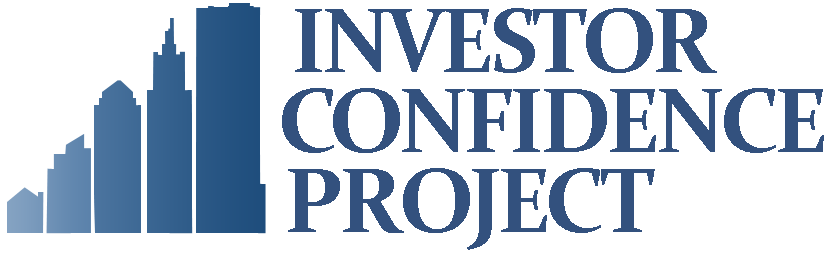 ENERGY PERFORMANCE PROTOCOLANNEX A: INDEX OF NATIONAL RESOURCESVERSION EU 0.1  –  OCTOBER 2015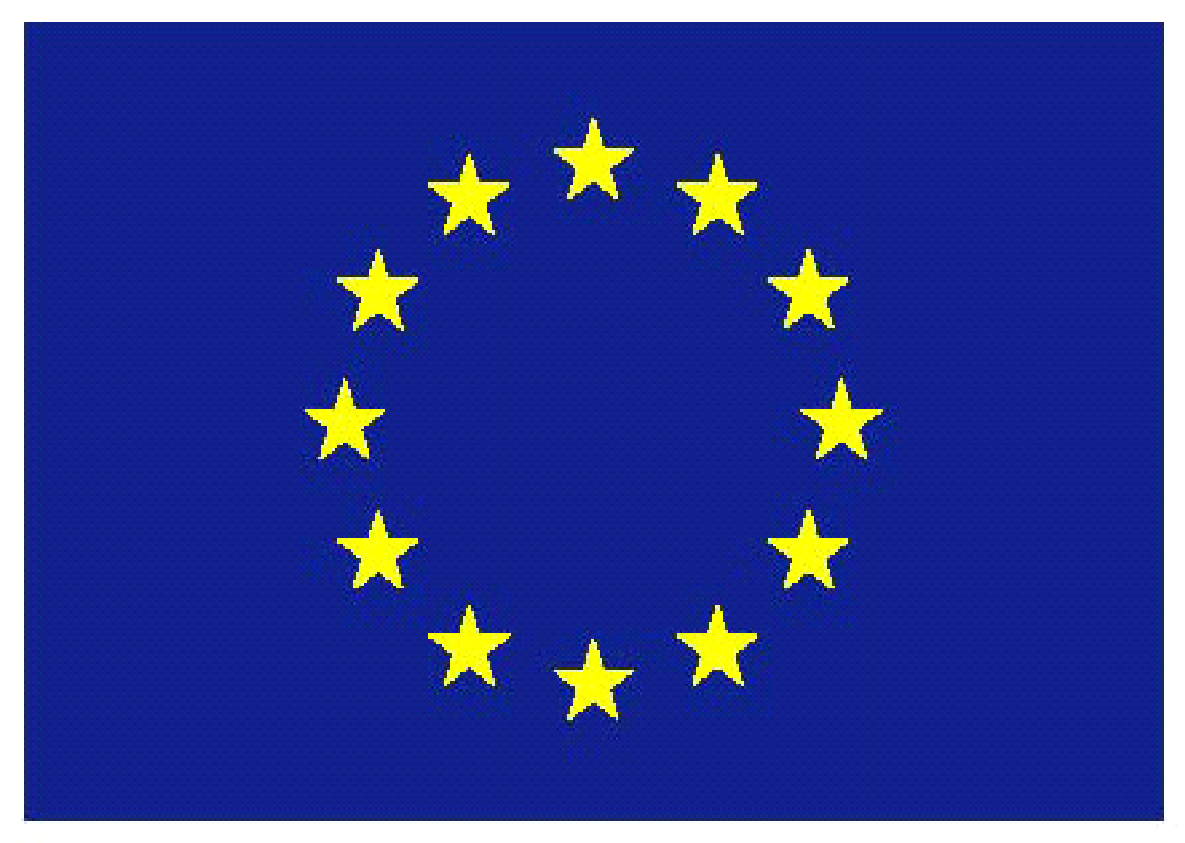 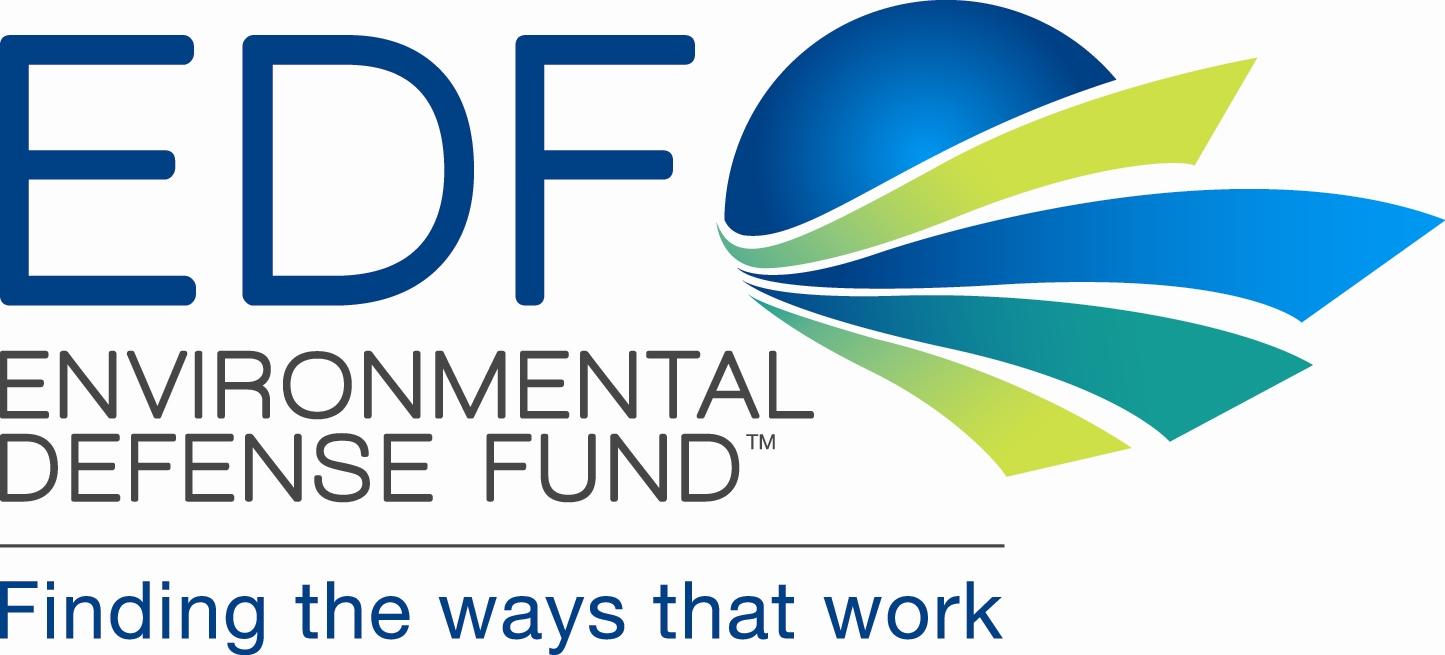 This project has received funding from the European Union’s Horizon 2020 research and innovation programme under grant agreement No 649836. The sole responsibility for the content of this document lies with the authors. It does not necessarily reflect the opinion of the European Union.  Neither the EASME nor the European Commission are responsible for any use that may be made of the information contained therein.TABLE OF CONTENTSINTRODUCTION	Austria	Bulgaria	Czech Republic	Germany	Greece	Italy	Lithuania	Netherlands	Poland	Portugal	Romania	Spain	Sweden	Switzerland	United Kingdom	INTRODUCTIONThe Investor Confidence Project (ICP) Europe, is an Energy Efficiency (EE) initiative addressing investment market barriers, which have been repeatedly identified as the main impediments to mass scaling of EE investments in Europe, by the International Energy Agency, the Buildings Performance Institute Europe, the Energy Efficiency Financial Institutions Group, as well as other relevant EE stakeholders in Europe.The initiative builds on the successful experience of its United States counterpart, which has been pointed out as a best-practice approach by the Energy Efficiency Financial Institutions Group and the International Energy Agency.The project is supported by the Horizon 2020 European Research and Innovation Programme and by the Stiftung Family Foundation and aims to establish itself as an EU-wide, open access system, to provide more stable, predictable, and reliable savings outcomes and to enable greater private investment through a more efficient transparent marketplace.At the core of the system are ICP Europe protocols which provide comprehensive and robust guidance for project development at a European level, allowing market entities to dramatically streamline project underwriting processes related to project performance.The application of these protocols is complemented by a certification scheme for project developers and third-party quality assurance providers, and the Investor Ready Energy Efficiency (IREETM) label, which recognizes full accomplishment of system application. This is Annex A: Index of national resources. This should be read in conjunction with the ICP Europe protocols, along with the Project Development Specifications document which compiles all relevant information for system application.  This document summarises information gathered to date by country on national standards, guidance documents or sources of information which can be used to support in-country ICP projects. These resources may be used as optional alternative resources to the European or international standards where identified in the protocols. National resources are shown for tertiary and for residential buildings in the last two columns of each country table. Where we do not believe an equivalent national resource currently exists, it is shown with a dash ‘-’. Blank cells indicate that no equivalent national resource has been identified and we do not yet know if one exists.Remaining countries awaiting information on relevant national standards: AustriaBulgariaCzech RepublicGermanyGreeceItalyLithuaniaNetherlandsPolandPortugalRomaniaSpainSwedenSwitzerlandUnited KingdomBelgiumCroatiaCyprusDenmarkEstoniaFinlandFranceHungaryIrelandLatviaLuxembourgMaltaNorwaySlovakiaSloveniaProtocol stageApplicable protocolsProtocol component European Reference ProvisionRelevant European reference (where available)National equivalent standard: tertiaryNational equivalent standard: residential2. Baselining - Core RequirementsAllAccurate total floor areaHow to calculate total conditioned floor area (e.g. measured from inside, outside or middle of walls)EN ISO 13790-2008 (Section 3.2.6)ÖN B 1800, details in ÖNORM B 8110-6ÖN B 1800, details in ÖNORM B 8110-62. Baselining - Core RequirementsAllOccupancy dataDifferent occupancy (number of people) times/patterns, extended hours behaviour and internal loads. Also includes information such as previous energy audits, details on when the building was built and refurbished, set points and occupant behaviour.EN 16247-2 Energy audits buildings - Part 2: Buildings
(Section 5.3.2)Guideline "Energietechnisches Verhalten von Gebäuden" (OIB-330.6-011/15): Section 2.4 refering to Austrian Standard ÖNORM B 8110-5Guideline "Energietechnisches Verhalten von Gebäuden" (OIB-330.6-003/12): Section 2.4 refering to Austrian Standard ÖNORM B 8110-52. Baselining - Core RequirementsAllOccupancy dataDifferent occupancy (number of people) times/patterns, extended hours behaviour and internal loads. Also includes information such as previous energy audits, details on when the building was built and refurbished, set points and occupant behaviour.EN 16247-2 Energy audits buildings - Part 2: Buildings
(Section 5.3.2)Guideline "Energietechnisches Verhalten von Gebäuden" (OIB-330.6-011/15): Section 2.4 refering to Austrian Standard ÖNORM B 8110-5Guideline "Energietechnisches Verhalten von Gebäuden" (OIB-330.6-003/12): Section 2.4 refering to Austrian Standard ÖNORM B 8110-52. Baselining - Core RequirementsAllMaterial specifications/inventoriesDetailed checklist of information to collect during a survey (e.g. light fitting type, heating system type, controls information etc.), including by building type e.g. industrial, multi-familyEN 16247-2 Energy audits - Part 2: Buildings (Section 5.3.2 and Annex D)Guideline "Energietechnisches Verhalten von Gebäuden" (OIB-330.6-011/15): Section 2.5, refering to OIB-Richtlinie 6: OIB-330.6-009/15 - Section 9Guideline "Energietechnisches Verhalten von Gebäuden" (OIB-330.6-011/15): Section 2.5, refering to OIB-Richtlinie 6: OIB-330.6-009/15 - Section 92. Baselining - Core RequirementsAllData calendarisationHow periods are consolidated to the integer years /months periods applied. ISO 16346:2013 Energy Performance of Buildings – Assessment of Overall Energy Performance (section 8.2.2) ÖNORM B 8110-6ÖNORM B 8110-62. Baselining - Core RequirementsAllData calendarisationDetermine average daily usage during each partial month covered, and summing the daily average usage over the number of days in the calendar month.ISO 16346:2013 Energy Performance of Buildings – Assessment of Overall Energy Performance (section 8.2.2) ÖNORM B 8110-6ÖNORM B 8110-62. Baselining - Core RequirementsAllBaseline regression model methodologyExplains the concept of normalisation (linear regression), and provides examples. ISO 50006:2014 Energy Management Systems – Measuring Energy Performance Using Energy Baselines and Energy Performance Indicators methodology (Annex D)General Information in: Guideline "Energietechnisches Verhalten von Gebäuden" (OIB-330.6-011/15)General Information in: Guideline "Energietechnisches Verhalten von Gebäuden" (OIB-330.6-011/15)2. Baselining - Core RequirementsAllAccuracy (appropriate goodness of fit of energy data to independent variables)Explains Uncertainty Analysis, including how to calculate CV (RMSE).IPMVP vol1 2012
(Appendix B)2. Baselining - Core RequirementsResidential and targeted onlyBaseline energy use characteristics of the equipmentSummarises how to estimate energy savings based on energy use characteristics i.e. load and hours-of-use, and the significant of whether components are constant or variable.IPMVP vol1 2012 (section 4.7.1)Calculation information: ÖNORM B8110-6, ÖNORM H 5057, ÖNORM H 5056, ÖNORM H 5058, ÖNORM H 5059Calculation information: ÖNORM B8110-6, ÖNORM H 5057, ÖNORM H 5056, ÖNORM H 5058, ÖNORM H 50592. Baselining - Core RequirementsResidential and targeted onlyBaseline energy use characteristics of the equipmentSummarises how to estimate energy savings based on energy use characteristics i.e. load and hours-of-use, and the significant of whether components are constant or variable.IPMVP vol1 2012 (section 4.7.1)Calculation information: ÖNORM B8110-6, ÖNORM H 5057, ÖNORM H 5056, ÖNORM H 5058, ÖNORM H 5059Calculation information: ÖNORM B8110-6, ÖNORM H 5057, ÖNORM H 5056, ÖNORM H 5058, ÖNORM H 50592. Baselining - Core RequirementsAllCommercial benchmarking of energy end useDatabase which can be filtered based on building type and country. Outputs total energy consumption data and energy end use data (heating, cooling, lighting and total) to give a reality check against estimates.Buildings Performance Institute Europe’s Data Hub for the Energy Performance of Buildings (see http://www.buildingsdata.eu/)The ÖGNI System (DGNB)The ÖGNI System (DGNB)4. Savings calculationsLarge tertiary and large residential onlySoftwareEN ISO 13790 specifies how to calculate the energy needs for heating and cooling (taking into account losses and gains) and zoning arrangements, while implementation of the calculation methodology needs to be validated according to the criteria in EN 15265.EN ISO 13790:2008 Energy performance of buildings – Calculation of energy use for space heating and cooling (used to check software calculations are appropriate)

EN 15265:2007 Energy performance of buildings – Calculation of energy needs for space heating and cooling using dynamic methods – General criteria and validation procedures (used to validate software calculations)Guideline OIB-Richtlinie 6: OIB-330.6-009/15Guideline OIB-Richtlinie 6: OIB-330.6-009/154. Savings calculationsLarge tertiary and large residential onlySoftwareEN ISO 13790 specifies how to calculate the energy needs for heating and cooling (taking into account losses and gains) and zoning arrangements, while implementation of the calculation methodology needs to be validated according to the criteria in EN 15265.EN ISO 13790:2008 Energy performance of buildings – Calculation of energy use for space heating and cooling (used to check software calculations are appropriate)

EN 15265:2007 Energy performance of buildings – Calculation of energy needs for space heating and cooling using dynamic methods – General criteria and validation procedures (used to validate software calculations)Guideline OIB-Richtlinie 6: OIB-330.6-009/15Guideline OIB-Richtlinie 6: OIB-330.6-009/154. Savings calculationsLarge tertiary and large residential onlyNationally recognised software modelling certificationSimulation development by an individual with appropriate qualification(s).N/A (nationally recognised accreditation)4. Savings calculationsLarge tertiary and large residential onlySoftware modelling accuracyProvides guidance on process for establishing results are reasonable, by comparing the simulation results to metered energy performance.IPMVP Volume 1: 2012 (section 4.9.2) 4. Savings calculationsStandard and targeted only“Open-book” calculation methods/tools, and sound engineering methodsDescribes how to determine and report energy savings.IPMVP Vol 1 Section 4.5 Savings verification4. Savings calculationsStandard and targeted onlyDetailed guidelines for calculation methods and best practicesIPMVP provides an approach for evaluating, measuring, and verifying savings for systems and measures. 
EN 16212 describes the principles for calculating energy savings.IPMVP Vol 1 Section 4.7 Options A & B: retrofit isolation
EN 16212 Section 6 Bottom-up saving calculations4. Savings calculationsStandard and targeted onlyDetailed guidelines for calculation methods and best practicesIPMVP provides an approach for evaluating, measuring, and verifying savings for systems and measures. 
EN 16212 describes the principles for calculating energy savings.IPMVP Vol 1 Section 4.7 Options A & B: retrofit isolation
EN 16212 Section 6 Bottom-up saving calculations4. Savings calculationsStandard and targeted onlyVetted calculation tools for calculation methodsN/AN/A (nationally recognised tools, e.g. software, calculators, data sets, and databases)4. Savings calculationsStandard and targeted only4. Savings calculationsStandard and targeted onlyCertification/credentials for individual carrying out analysisType 14. Savings calculationsStandard and targeted onlyCertification/credentials for individual carrying out analysisType 24. Savings calculationsStandard and targeted residential onlyCertifications for individuals carrying out savings calculation developmentN/AN/A (nationally recognised certifications)ÖNORM EN ISO 52016-1, 1. März 2015. Energetische Bewertung von Gebäuden und Bauteilen - Berechnung von wahrnehmbarem und inhärentem energetischen Wärmebedarf in Gebäuden oder in einer Zone - Teil 1: Berechnungsverfahren (ISO/DIS 52016-1:2015).4. Savings calculationsStandard and targeted residential onlyCertifications for individuals carrying out savings calculation developmentN/AN/A (nationally recognised certifications)ÖNORM EN ISO 52016-1, 1. März 2015. Energetische Bewertung von Gebäuden und Bauteilen - Berechnung von wahrnehmbarem und inhärentem energetischen Wärmebedarf in Gebäuden oder in einer Zone - Teil 1: Berechnungsverfahren (ISO/DIS 52016-1:2015).4. Savings calculationsLarge residential onlyResidential simulation methodology guideN/AN/A4. Savings calculationsLarge residential onlyResidential simulation methodology guideN/AN/A4. Savings calculationsLarge residential onlyResidential simulation methodology guideN/AN/A4. Savings calculationsAllInflation valuesSource of European-wide inflation values, produced by the European Central BankECB's Harmonised Index of Consumer Prices4. Savings calculationsAllCost estimates for measures Nationally recognised data sourceN/A (national resource is required)4. Savings calculationsAllGuidance on carrying out Lifecycle Cost Analysis (LCCA)Gives guidelines for performing life-cycle cost analyses of buildings and constructed assets and their parts.ISO 15686-5:2008 Buildings and constructed assets - Service-life planning - Part 5: Life-cycle costingÖNORM B 1801, ÖN 7140, ÖNORM EN 15459, VDI 2067, EN 15643-4ÖNORM B 1801, ÖN 7140, ÖNORM EN 15459, VDI 2067, EN 15643-44. Savings calculationsAllGuidance on carrying out Lifecycle Cost Analysis (LCCA)Gives guidelines for performing life-cycle cost analyses of buildings and constructed assets and their parts.ISO 15686-5:2008 Buildings and constructed assets - Service-life planning - Part 5: Life-cycle costingÖNORM B 1801, ÖN 7140, ÖNORM EN 15459, VDI 2067, EN 15643-4ÖNORM B 1801, ÖN 7140, ÖNORM EN 15459, VDI 2067, EN 15643-44. Savings calculationsAllGuidance on carrying out Lifecycle Cost Analysis (LCCA)Gives guidelines for performing life-cycle cost analyses of buildings and constructed assets and their parts.ISO 15686-5:2008 Buildings and constructed assets - Service-life planning - Part 5: Life-cycle costingÖNORM B 1801, ÖN 7140, ÖNORM EN 15459, VDI 2067, EN 15643-4ÖNORM B 1801, ÖN 7140, ÖNORM EN 15459, VDI 2067, EN 15643-44. Savings calculationsAllIndustry standard for report presentation of ECM, building, and energy use data Sets out detailed requirements for reports.ISO 50002:2014 Energy audits – Requirements with guidance for use (section 5.8, and Annex A.3 following Type 3)4. Savings calculationsAllIndustry standard for report presentation of ECM, building, and energy use data Sets out detailed requirements for reports.ISO 50002:2014 Energy audits – Requirements with guidance for use (section 5.8, and Annex A.3 following Type 3)5. Design, construction and verificationAllSystems manual preparation of all new and modified systems and equipmentGuidance on the technical documentation to be supplied with equipment or systems, in order to support its maintenance, and the documentation required the operation and maintenance requirementsEN 13460:2009 Maintenance – Documents for maintenance6. Operations, maintenance and monitoringAllOperator training in proper maintenance best-practices for all new systems and equipmentDescription of best practices for the planning, management and control of maintenance in buildingsEN 15331:2011 Criteria for design, management and control of maintenance services for buildings6. Operations, maintenance and monitoringLarge and standard residential onlyTraining standards for Residential OperatorN/AN/A (National resource is required e.g. maintenance checklist)6. Operations, maintenance and monitoringLarge and standard residential onlyTraining standards for Residential OperatorN/AN/A (National resource is required e.g. maintenance checklist)7. Measurement and verificationAllProtocol option for large buildingsOption A: Key parameter measurement savings IPMVP Vol 1IPMVP Vol 1IPMVP Vol 17. Measurement and verificationAllProtocol option for large buildingsOption B: All parameter measurement savingsIPMVP Vol 1IPMVP Vol 1IPMVP Vol 17. Measurement and verificationAllAlternative protocol option for large buildings where there is no baseline data Savings are determined through simulation of the energy use of the whole facility, or of a sub-facilityIPMVP Vol 1IPMVP Vol 1IPMVP Vol 17. Measurement and verificationAllAlternative protocol option for large buildings where there is no baseline data Savings are determined through simulation of the energy use of the whole facility, or of a sub-facilityIPMVP Vol 1IPMVP Vol 1IPMVP Vol 17. Measurement and verificationAllRoutine adjustments Procedure for carrying out routine adjustmentsIPMVP Vol 1IPMVP Vol 1IPMVP Vol 17. Measurement and verificationAll(energy-governing factors, expected to change routinelyProcedure for carrying out routine adjustmentsIPMVP Vol 1IPMVP Vol 1IPMVP Vol 17. Measurement and verificationAllduring the reporting period, such as weather or production volume)Procedure for carrying out routine adjustmentsIPMVP Vol 1IPMVP Vol 1IPMVP Vol 17. Measurement and verificationAllCertification/credentials for individual carrying out measurement and verificationEither certification with appropriate body or at least five years of demonstrated M&V experience, documented in the form of a CV outlining relevant project experienceAEE CMVP certification7. Measurement and verificationAllMonitoring and measurement details and uncertainty guidebookProvides draft protocols for systems and measures e.g. residential lighting, chillers, variable speed drivesIPMVP Vol 1IPMVP Vol 1IPMVP Vol 1Protocol stageApplicable protocolsProtocol component European Reference ProvisionRelevant European reference (where available)National equivalent standard: tertiaryNational equivalent standard: residential2. Baselining - Core RequirementsAllAccurate total floor areaHow to calculate total conditioned floor area (e.g. measured from inside, outside or middle of walls)EN ISO 13790-2008 (Section 3.2.6)ЗАКОН ЗА УСТРОЙСТВО НА ТЕРИТОРИЯТА
Допълнителни разпоредби, § 5.ЗАКОН ЗА УСТРОЙСТВО НА ТЕРИТОРИЯТА
Допълнителни разпоредби, § 5.2. Baselining - Core RequirementsAllOccupancy dataDifferent occupancy (number of people) times/patterns, extended hours behaviour and internal loads. Also includes information such as previous energy audits, details on when the building was built and refurbished, set points and occupant behaviour.EN 16247-2 Energy audits buildings - Part 2: Buildings
(Section 5.3.2)ЗАКОН ЗА УПРАВЛЕНИЕ НА ЕТАЖНАТА СОБСТВЕНОСТ2. Baselining - Core RequirementsAllOccupancy dataDifferent occupancy (number of people) times/patterns, extended hours behaviour and internal loads. Also includes information such as previous energy audits, details on when the building was built and refurbished, set points and occupant behaviour.EN 16247-2 Energy audits buildings - Part 2: Buildings
(Section 5.3.2)ЗАКОН ЗА УПРАВЛЕНИЕ НА ЕТАЖНАТА СОБСТВЕНОСТ2. Baselining - Core RequirementsAllMaterial specifications/inventoriesDetailed checklist of information to collect during a survey (e.g. light fitting type, heating system type, controls information etc.), including by building type e.g. industrial, multi-familyEN 16247-2 Energy audits - Part 2: Buildings (Section 5.3.2 and Annex D)НАРЕДБА № 16-1594 от 13.11.2013 г. за обследване за енергийна ефективност, сертифициране и оценка на енергийните спестявания на сгради
Чл. 9., ал. 3НАРЕДБА № 16-1594 от 13.11.2013 г. за обследване за енергийна ефективност, сертифициране и оценка на енергийните спестявания на сгради
Чл. 9., ал. 32. Baselining - Core RequirementsAllData calendarisationHow periods are consolidated to the integer years /months periods applied. ISO 16346:2013 Energy Performance of Buildings – Assessment of Overall Energy Performance (section 8.2.2) НАРЕДБА № РД-16-1058 ОТ 10 ДЕКЕМВРИ 2009 Г. ЗА ПОКАЗАТЕЛИТЕ ЗА РАЗХОД НА ЕНЕРГИЯ И ЕНЕРГИЙНИТЕ ХАРАКТЕРИСТИКИ НА СГРАДИТЕНАРЕДБА № РД-16-1058 ОТ 10 ДЕКЕМВРИ 2009 Г. ЗА ПОКАЗАТЕЛИТЕ ЗА РАЗХОД НА ЕНЕРГИЯ И ЕНЕРГИЙНИТЕ ХАРАКТЕРИСТИКИ НА СГРАДИТЕ2. Baselining - Core RequirementsAllData calendarisationDetermine average daily usage during each partial month covered, and summing the daily average usage over the number of days in the calendar month.ISO 16346:2013 Energy Performance of Buildings – Assessment of Overall Energy Performance (section 8.2.2) НАРЕДБА № РД-16-1058 ОТ 10 ДЕКЕМВРИ 2009 Г. ЗА ПОКАЗАТЕЛИТЕ ЗА РАЗХОД НА ЕНЕРГИЯ И ЕНЕРГИЙНИТЕ ХАРАКТЕРИСТИКИ НА СГРАДИТЕНАРЕДБА № РД-16-1058 ОТ 10 ДЕКЕМВРИ 2009 Г. ЗА ПОКАЗАТЕЛИТЕ ЗА РАЗХОД НА ЕНЕРГИЯ И ЕНЕРГИЙНИТЕ ХАРАКТЕРИСТИКИ НА СГРАДИТЕ2. Baselining - Core RequirementsAllBaseline regression model methodologyExplains the concept of normalisation (linear regression), and provides examples. ISO 50006:2014 Energy Management Systems – Measuring Energy Performance Using Energy Baselines and Energy Performance Indicators methodology (Annex D)НАРЕДБА № РД-16-1058 ОТ 10 ДЕКЕМВРИ 2009 Г. ЗА ПОКАЗАТЕЛИТЕ ЗА РАЗХОД НА ЕНЕРГИЯ И ЕНЕРГИЙНИТЕ ХАРАКТЕРИСТИКИ НА СГРАДИТЕНАРЕДБА № РД-16-1058 ОТ 10 ДЕКЕМВРИ 2009 Г. ЗА ПОКАЗАТЕЛИТЕ ЗА РАЗХОД НА ЕНЕРГИЯ И ЕНЕРГИЙНИТЕ ХАРАКТЕРИСТИКИ НА СГРАДИТЕ2. Baselining - Core RequirementsAllAccuracy (appropriate goodness of fit of energy data to independent variables)Explains Uncertainty Analysis, including how to calculate CV (RMSE).IPMVP vol1 2012
(Appendix B)2. Baselining - Core RequirementsResidential and targeted onlyBaseline energy use characteristics of the equipmentSummarises how to estimate energy savings based on energy use characteristics i.e. load and hours-of-use, and the significant of whether components are constant or variable.IPMVP vol1 2012 (section 4.7.1)Наредба № 7 от 2004 г. за енергийна ефективностНаредба № 7 от 2004 г. за енергийна ефективност2. Baselining - Core RequirementsResidential and targeted onlyBaseline energy use characteristics of the equipmentSummarises how to estimate energy savings based on energy use characteristics i.e. load and hours-of-use, and the significant of whether components are constant or variable.IPMVP vol1 2012 (section 4.7.1)Наредба № 7 от 2004 г. за енергийна ефективностНаредба № 7 от 2004 г. за енергийна ефективност2. Baselining - Core RequirementsAllCommercial benchmarking of energy end useDatabase which can be filtered based on building type and country. Outputs total energy consumption data and energy end use data (heating, cooling, lighting and total) to give a reality check against estimates.Buildings Performance Institute Europe’s Data Hub for the Energy Performance of Buildings (see http://www.buildingsdata.eu/)--4. Savings calculationsLarge tertiary and large residential onlySoftwareEN ISO 13790 specifies how to calculate the energy needs for heating and cooling (taking into account losses and gains) and zoning arrangements, while implementation of the calculation methodology needs to be validated according to the criteria in EN 15265.EN ISO 13790:2008 Energy performance of buildings – Calculation of energy use for space heating and cooling (used to check software calculations are appropriate)

EN 15265:2007 Energy performance of buildings – Calculation of energy needs for space heating and cooling using dynamic methods – General criteria and validation procedures (used to validate software calculations)4. Savings calculationsLarge tertiary and large residential onlySoftwareEN ISO 13790 specifies how to calculate the energy needs for heating and cooling (taking into account losses and gains) and zoning arrangements, while implementation of the calculation methodology needs to be validated according to the criteria in EN 15265.EN ISO 13790:2008 Energy performance of buildings – Calculation of energy use for space heating and cooling (used to check software calculations are appropriate)

EN 15265:2007 Energy performance of buildings – Calculation of energy needs for space heating and cooling using dynamic methods – General criteria and validation procedures (used to validate software calculations)4. Savings calculationsLarge tertiary and large residential onlyNationally recognised software modelling certificationSimulation development by an individual with appropriate qualification(s).N/A (nationally recognised accreditation)ЗАКОН ЗА ЕНЕРГИЙНАТА ЕФЕКТИВНОСТ
Чл. 43. ЗАКОН ЗА ЕНЕРГИЙНАТА ЕФЕКТИВНОСТ
Чл. 43. 4. Savings calculationsLarge tertiary and large residential onlySoftware modelling accuracyProvides guidance on process for establishing results are reasonable, by comparing the simulation results to metered energy performance.IPMVP Volume 1: 2012 (section 4.9.2) НАРЕДБА № РД-16-1058 ОТ 10 ДЕКЕМВРИ 2009 Г. ЗА ПОКАЗАТЕЛИТЕ ЗА РАЗХОД НА ЕНЕРГИЯ И ЕНЕРГИЙНИТЕ ХАРАКТЕРИСТИКИ НА СГРАДИТЕНАРЕДБА № РД-16-1058 ОТ 10 ДЕКЕМВРИ 2009 Г. ЗА ПОКАЗАТЕЛИТЕ ЗА РАЗХОД НА ЕНЕРГИЯ И ЕНЕРГИЙНИТЕ ХАРАКТЕРИСТИКИ НА СГРАДИТЕ4. Savings calculationsStandard and targeted only“Open-book” calculation methods/tools, and sound engineering methodsDescribes how to determine and report energy savings.IPMVP Vol 1 Section 4.5 Savings verificationНаредба № 7 от 2004 г. за енергийна ефективностНаредба № 7 от 2004 г. за енергийна ефективност4. Savings calculationsStandard and targeted onlyDetailed guidelines for calculation methods and best practicesIPMVP provides an approach for evaluating, measuring, and verifying savings for systems and measures. 
EN 16212 describes the principles for calculating energy savings.IPMVP Vol 1 Section 4.7 Options A & B: retrofit isolation
EN 16212 Section 6 Bottom-up saving calculations--4. Savings calculationsStandard and targeted onlyDetailed guidelines for calculation methods and best practicesIPMVP provides an approach for evaluating, measuring, and verifying savings for systems and measures. 
EN 16212 describes the principles for calculating energy savings.IPMVP Vol 1 Section 4.7 Options A & B: retrofit isolation
EN 16212 Section 6 Bottom-up saving calculations--4. Savings calculationsStandard and targeted onlyVetted calculation tools for calculation methodsN/AN/A (nationally recognised tools, e.g. software, calculators, data sets, and databases)--4. Savings calculationsStandard and targeted only--4. Savings calculationsStandard and targeted onlyCertification/credentials for individual carrying out analysisType 1--4. Savings calculationsStandard and targeted onlyCertification/credentials for individual carrying out analysisType 2--4. Savings calculationsStandard and targeted residential onlyCertifications for individuals carrying out savings calculation developmentN/AN/A (nationally recognised certifications)DGNB BulgariaDGNB Bulgaria4. Savings calculationsStandard and targeted residential onlyCertifications for individuals carrying out savings calculation developmentN/AN/A (nationally recognised certifications)DGNB BulgariaDGNB Bulgaria4. Savings calculationsLarge residential onlyResidential simulation methodology guideN/AN/A--4. Savings calculationsLarge residential onlyResidential simulation methodology guideN/AN/A--4. Savings calculationsLarge residential onlyResidential simulation methodology guideN/AN/A--4. Savings calculationsAllInflation valuesSource of European-wide inflation values, produced by the European Central BankECB's Harmonised Index of Consumer PricesНационален Статистически Институт
Инфлация и индекси на потребителските цениНационален Статистически Институт
Инфлация и индекси на потребителските цени4. Savings calculationsAllCost estimates for measures Nationally recognised data sourceN/A (national resource is required)Разходни норми в строителството
Уедрени сметни норми
Справочник за цените в строителствотРазходни норми в строителството
Уедрени сметни норми
Справочник за цените в строителствот4. Savings calculationsAllGuidance on carrying out Lifecycle Cost Analysis (LCCA)Gives guidelines for performing life-cycle cost analyses of buildings and constructed assets and their parts.ISO 15686-5:2008 Buildings and constructed assets - Service-life planning - Part 5: Life-cycle costing--4. Savings calculationsAllGuidance on carrying out Lifecycle Cost Analysis (LCCA)Gives guidelines for performing life-cycle cost analyses of buildings and constructed assets and their parts.ISO 15686-5:2008 Buildings and constructed assets - Service-life planning - Part 5: Life-cycle costing--4. Savings calculationsAllGuidance on carrying out Lifecycle Cost Analysis (LCCA)Gives guidelines for performing life-cycle cost analyses of buildings and constructed assets and their parts.ISO 15686-5:2008 Buildings and constructed assets - Service-life planning - Part 5: Life-cycle costing--4. Savings calculationsAllIndustry standard for report presentation of ECM, building, and energy use data Sets out detailed requirements for reports.ISO 50002:2014 Energy audits – Requirements with guidance for use (section 5.8, and Annex A.3 following Type 3)ЗАКОН ЗА ЕНЕРГИЙНАТА ЕФЕКТИВНОСТ
Раздел V
Управление потреблението на енергияЗАКОН ЗА ЕНЕРГИЙНАТА ЕФЕКТИВНОСТ
Раздел V
Управление потреблението на енергия4. Savings calculationsAllIndustry standard for report presentation of ECM, building, and energy use data Sets out detailed requirements for reports.ISO 50002:2014 Energy audits – Requirements with guidance for use (section 5.8, and Annex A.3 following Type 3)ЗАКОН ЗА ЕНЕРГИЙНАТА ЕФЕКТИВНОСТ
Раздел V
Управление потреблението на енергияЗАКОН ЗА ЕНЕРГИЙНАТА ЕФЕКТИВНОСТ
Раздел V
Управление потреблението на енергия5. Design, construction and verificationAllSystems manual preparation of all new and modified systems and equipmentGuidance on the technical documentation to be supplied with equipment or systems, in order to support its maintenance, and the documentation required the operation and maintenance requirementsEN 13460:2009 Maintenance – Documents for maintenance6. Operations, maintenance and monitoringAllOperator training in proper maintenance best-practices for all new systems and equipmentDescription of best practices for the planning, management and control of maintenance in buildingsEN 15331:2011 Criteria for design, management and control of maintenance services for buildings6. Operations, maintenance and monitoringLarge and standard residential onlyTraining standards for Residential OperatorN/AN/A (National resource is required e.g. maintenance checklist)6. Operations, maintenance and monitoringLarge and standard residential onlyTraining standards for Residential OperatorN/AN/A (National resource is required e.g. maintenance checklist)7. Measurement and verificationAllProtocol option for large buildingsOption A: Key parameter measurement savings IPMVP Vol 1IPMVP Vol 1IPMVP Vol 17. Measurement and verificationAllProtocol option for large buildingsOption B: All parameter measurement savingsIPMVP Vol 1IPMVP Vol 1IPMVP Vol 17. Measurement and verificationAllAlternative protocol option for large buildings where there is no baseline data Savings are determined through simulation of the energy use of the whole facility, or of a sub-facilityIPMVP Vol 1IPMVP Vol 1IPMVP Vol 17. Measurement and verificationAllAlternative protocol option for large buildings where there is no baseline data Savings are determined through simulation of the energy use of the whole facility, or of a sub-facilityIPMVP Vol 1IPMVP Vol 1IPMVP Vol 17. Measurement and verificationAllRoutine adjustments Procedure for carrying out routine adjustmentsIPMVP Vol 1IPMVP Vol 1IPMVP Vol 17. Measurement and verificationAll(energy-governing factors, expected to change routinelyProcedure for carrying out routine adjustmentsIPMVP Vol 1IPMVP Vol 1IPMVP Vol 17. Measurement and verificationAllduring the reporting period, such as weather or production volume)Procedure for carrying out routine adjustmentsIPMVP Vol 1IPMVP Vol 1IPMVP Vol 17. Measurement and verificationAllCertification/credentials for individual carrying out measurement and verificationEither certification with appropriate body or at least five years of demonstrated M&V experience, documented in the form of a CV outlining relevant project experienceAEE CMVP certification7. Measurement and verificationAllMonitoring and measurement details and uncertainty guidebookProvides draft protocols for systems and measures e.g. residential lighting, chillers, variable speed drivesIPMVP Vol 1IPMVP Vol 1IPMVP Vol 1Protocol stageApplicable protocolsProtocol component European Reference ProvisionRelevant European reference (where available)National equivalent standard: tertiaryNational equivalent standard: residential2. Baselining - Core RequirementsAllAccurate total floor areaHow to calculate total conditioned floor area (e.g. measured from inside, outside or middle of walls)EN ISO 13790-2008 (Section 3.2.6)Act No. 107/2006 Coll. on increasing of the rent, Decree No. 372/2001 Coll.  on calculation of the cost for heat Act No. 107/2006 Coll. on increasing of the rent, Decree No. 372/2001 Coll.  on calculation of the cost for heat 2. Baselining - Core RequirementsAllOccupancy dataDifferent occupancy (number of people) times/patterns, extended hours behaviour and internal loads. Also includes information such as previous energy audits, details on when the building was built and refurbished, set points and occupant behaviour.EN 16247-2 Energy audits buildings - Part 2: Buildings
(Section 5.3.2)Act No. 406/2000 Coll. Energy Management Act,  § 10h, Decree No. 480/2012 on energy audits and energy assessment, Decree No.78/2013 on Energy performance of buildingsAct No. 406/2000 Coll. Energy Management Act,  § 10h, Decree No. 480/2012 on energy audits and energy assessment, Decree No.78/2013 on Energy performance of buildings2. Baselining - Core RequirementsAllOccupancy dataDifferent occupancy (number of people) times/patterns, extended hours behaviour and internal loads. Also includes information such as previous energy audits, details on when the building was built and refurbished, set points and occupant behaviour.EN 16247-2 Energy audits buildings - Part 2: Buildings
(Section 5.3.2)Act No. 406/2000 Coll. Energy Management Act,  § 10h, Decree No. 480/2012 on energy audits and energy assessment, Decree No.78/2013 on Energy performance of buildingsAct No. 406/2000 Coll. Energy Management Act,  § 10h, Decree No. 480/2012 on energy audits and energy assessment, Decree No.78/2013 on Energy performance of buildings2. Baselining - Core RequirementsAllMaterial specifications/inventoriesDetailed checklist of information to collect during a survey (e.g. light fitting type, heating system type, controls information etc.), including by building type e.g. industrial, multi-familyEN 16247-2 Energy audits - Part 2: Buildings (Section 5.3.2 and Annex D)ČSN EN 16247-2 Energy audits buildings, Decree No. 480/2012 on energy audits and energy assessment ČSN EN 16247-2 Energy audits buildings, Decree No. 480/2012 on energy audits and energy assessment 2. Baselining - Core RequirementsAllData calendarisationHow periods are consolidated to the integer years /months periods applied. ISO 16346:2013 Energy Performance of Buildings – Assessment of Overall Energy Performance (section 8.2.2) Decree No.78/2013 on Energy performance of buildings, Part in TNI 73 0331 on Energy performance of buildingsDecree No.78/2013 on Energy performance of buildings, Part in TNI 73 0331 on Energy performance of buildings2. Baselining - Core RequirementsAllData calendarisationDetermine average daily usage during each partial month covered, and summing the daily average usage over the number of days in the calendar month.ISO 16346:2013 Energy Performance of Buildings – Assessment of Overall Energy Performance (section 8.2.2) Decree No.78/2013 on Energy performance of buildings, Part in TNI 73 0331 on Energy performance of buildingsDecree No.78/2013 on Energy performance of buildings, Part in TNI 73 0331 on Energy performance of buildings2. Baselining - Core RequirementsAllBaseline regression model methodologyExplains the concept of normalisation (linear regression), and provides examples. ISO 50006:2014 Energy Management Systems – Measuring Energy Performance Using Energy Baselines and Energy Performance Indicators methodology (Annex D)ISO 50006:2014 - Energy management systems - in implementationISO 50006:2014 - Energy management systems - in implementation2. Baselining - Core RequirementsAllAccuracy (appropriate goodness of fit of energy data to independent variables)Explains Uncertainty Analysis, including how to calculate CV (RMSE).IPMVP vol1 2012
(Appendix B)--2. Baselining - Core RequirementsResidential and targeted onlyBaseline energy use characteristics of the equipmentSummarises how to estimate energy savings based on energy use characteristics i.e. load and hours-of-use, and the significant of whether components are constant or variable.IPMVP vol1 2012 (section 4.7.1)Decree No.78/2013 on Energy performance of buildingsDecree No.78/2013 on Energy performance of buildings2. Baselining - Core RequirementsResidential and targeted onlyBaseline energy use characteristics of the equipmentSummarises how to estimate energy savings based on energy use characteristics i.e. load and hours-of-use, and the significant of whether components are constant or variable.IPMVP vol1 2012 (section 4.7.1)Decree No.78/2013 on Energy performance of buildingsDecree No.78/2013 on Energy performance of buildings2. Baselining - Core RequirementsAllCommercial benchmarking of energy end useDatabase which can be filtered based on building type and country. Outputs total energy consumption data and energy end use data (heating, cooling, lighting and total) to give a reality check against estimates.Buildings Performance Institute Europe’s Data Hub for the Energy Performance of Buildings (see http://www.buildingsdata.eu/)--4. Savings calculationsLarge tertiary and large residential onlySoftwareEN ISO 13790 specifies how to calculate the energy needs for heating and cooling (taking into account losses and gains) and zoning arrangements, while implementation of the calculation methodology needs to be validated according to the criteria in EN 15265.EN ISO 13790:2008 Energy performance of buildings – Calculation of energy use for space heating and cooling (used to check software calculations are appropriate)

EN 15265:2007 Energy performance of buildings – Calculation of energy needs for space heating and cooling using dynamic methods – General criteria and validation procedures (used to validate software calculations)4. Savings calculationsLarge tertiary and large residential onlySoftwareEN ISO 13790 specifies how to calculate the energy needs for heating and cooling (taking into account losses and gains) and zoning arrangements, while implementation of the calculation methodology needs to be validated according to the criteria in EN 15265.EN ISO 13790:2008 Energy performance of buildings – Calculation of energy use for space heating and cooling (used to check software calculations are appropriate)

EN 15265:2007 Energy performance of buildings – Calculation of energy needs for space heating and cooling using dynamic methods – General criteria and validation procedures (used to validate software calculations)4. Savings calculationsLarge tertiary and large residential onlyNationally recognised software modelling certificationSimulation development by an individual with appropriate qualification(s).N/A (nationally recognised accreditation)--4. Savings calculationsLarge tertiary and large residential onlySoftware modelling accuracyProvides guidance on process for establishing results are reasonable, by comparing the simulation results to metered energy performance.IPMVP Volume 1: 2012 (section 4.9.2) --4. Savings calculationsStandard and targeted only“Open-book” calculation methods/tools, and sound engineering methodsDescribes how to determine and report energy savings.IPMVP Vol 1 Section 4.5 Savings verificationČSN EN 16247-2 Energy audits buildings ČSN EN ISO 50001,  Decree No. 480/2012 on energy audits and energy assessmentČSN EN 16247-2 Energy audits buildings ČSN EN ISO 50001,  Decree No. 480/2012 on energy audits and energy assessment4. Savings calculationsStandard and targeted onlyDetailed guidelines for calculation methods and best practicesIPMVP provides an approach for evaluating, measuring, and verifying savings for systems and measures. 
EN 16212 describes the principles for calculating energy savings.IPMVP Vol 1 Section 4.7 Options A & B: retrofit isolation
EN 16212 Section 6 Bottom-up saving calculationsČSN EN 16247-2 Energy audits buildings ČSN EN ISO 50001,  Decree No. 480/2012 on energy audits and energy assessmentČSN EN 16247-2 Energy audits buildings ČSN EN ISO 50001,  Decree No. 480/2012 on energy audits and energy assessment4. Savings calculationsStandard and targeted onlyDetailed guidelines for calculation methods and best practicesIPMVP provides an approach for evaluating, measuring, and verifying savings for systems and measures. 
EN 16212 describes the principles for calculating energy savings.IPMVP Vol 1 Section 4.7 Options A & B: retrofit isolation
EN 16212 Section 6 Bottom-up saving calculationsČSN EN 16247-2 Energy audits buildings ČSN EN ISO 50001,  Decree No. 480/2012 on energy audits and energy assessmentČSN EN 16247-2 Energy audits buildings ČSN EN ISO 50001,  Decree No. 480/2012 on energy audits and energy assessment4. Savings calculationsStandard and targeted onlyVetted calculation tools for calculation methodsN/AN/A (nationally recognised tools, e.g. software, calculators, data sets, and databases)NKN- national calculation tool (Národní Kalkulační Nástroj)NKN- national calculation tool (Národní Kalkulační Nástroj)4. Savings calculationsStandard and targeted only4. Savings calculationsStandard and targeted onlyCertification/credentials for individual carrying out analysisType 1--4. Savings calculationsStandard and targeted onlyCertification/credentials for individual carrying out analysisType 2--4. Savings calculationsStandard and targeted residential onlyCertifications for individuals carrying out savings calculation developmentN/AN/A (nationally recognised certifications)--4. Savings calculationsStandard and targeted residential onlyCertifications for individuals carrying out savings calculation developmentN/AN/A (nationally recognised certifications)--4. Savings calculationsLarge residential onlyResidential simulation methodology guideN/AN/A--4. Savings calculationsLarge residential onlyResidential simulation methodology guideN/AN/A--4. Savings calculationsLarge residential onlyResidential simulation methodology guideN/AN/A--4. Savings calculationsAllInflation valuesSource of European-wide inflation values, produced by the European Central BankECB's Harmonised Index of Consumer PricesDecree No. 480/2012 on energy audits and energy assessment   (individual calculation)Decree No. 480/2012 on energy audits and energy assessment   (individual calculation)4. Savings calculationsAllCost estimates for measures Nationally recognised data sourceN/A (national resource is required)Decree No. 480/2012 on energy audits and energy assessment   (individual calculation)Decree No. 480/2012 on energy audits and energy assessment   (individual calculation)4. Savings calculationsAllGuidance on carrying out Lifecycle Cost Analysis (LCCA)Gives guidelines for performing life-cycle cost analyses of buildings and constructed assets and their parts.ISO 15686-5:2008 Buildings and constructed assets - Service-life planning - Part 5: Life-cycle costing--4. Savings calculationsAllGuidance on carrying out Lifecycle Cost Analysis (LCCA)Gives guidelines for performing life-cycle cost analyses of buildings and constructed assets and their parts.ISO 15686-5:2008 Buildings and constructed assets - Service-life planning - Part 5: Life-cycle costing--4. Savings calculationsAllGuidance on carrying out Lifecycle Cost Analysis (LCCA)Gives guidelines for performing life-cycle cost analyses of buildings and constructed assets and their parts.ISO 15686-5:2008 Buildings and constructed assets - Service-life planning - Part 5: Life-cycle costing--4. Savings calculationsAllIndustry standard for report presentation of ECM, building, and energy use data Sets out detailed requirements for reports.ISO 50002:2014 Energy audits – Requirements with guidance for use (section 5.8, and Annex A.3 following Type 3)ISO 50002:2014 - Energy auditsISO 50002:2014 - Energy audits4. Savings calculationsAllIndustry standard for report presentation of ECM, building, and energy use data Sets out detailed requirements for reports.ISO 50002:2014 Energy audits – Requirements with guidance for use (section 5.8, and Annex A.3 following Type 3)ISO 50002:2014 - Energy auditsISO 50002:2014 - Energy audits5. Design, construction and verificationAllSystems manual preparation of all new and modified systems and equipmentGuidance on the technical documentation to be supplied with equipment or systems, in order to support its maintenance, and the documentation required the operation and maintenance requirementsEN 13460:2009 Maintenance – Documents for maintenanceAct. No 183/2006 on Building code - basic definitionsAct. No 183/2006 on Building code - basic definitions6. Operations, maintenance and monitoringAllOperator training in proper maintenance best-practices for all new systems and equipmentDescription of best practices for the planning, management and control of maintenance in buildingsEN 15331:2011 Criteria for design, management and control of maintenance services for buildings6. Operations, maintenance and monitoringLarge and standard residential onlyTraining standards for Residential OperatorN/AN/A (National resource is required e.g. maintenance checklist)--6. Operations, maintenance and monitoringLarge and standard residential onlyTraining standards for Residential OperatorN/AN/A (National resource is required e.g. maintenance checklist)--7. Measurement and verificationAllProtocol option for large buildingsOption A: Key parameter measurement savings IPMVP Vol 1IPMVP Vol 1IPMVP Vol 17. Measurement and verificationAllProtocol option for large buildingsOption B: All parameter measurement savingsIPMVP Vol 1IPMVP Vol 1IPMVP Vol 17. Measurement and verificationAllAlternative protocol option for large buildings where there is no baseline data Savings are determined through simulation of the energy use of the whole facility, or of a sub-facilityIPMVP Vol 1IPMVP Vol 1IPMVP Vol 17. Measurement and verificationAllAlternative protocol option for large buildings where there is no baseline data Savings are determined through simulation of the energy use of the whole facility, or of a sub-facilityIPMVP Vol 1IPMVP Vol 1IPMVP Vol 17. Measurement and verificationAllRoutine adjustments Procedure for carrying out routine adjustmentsIPMVP Vol 1IPMVP Vol 1IPMVP Vol 17. Measurement and verificationAll(energy-governing factors, expected to change routinelyProcedure for carrying out routine adjustmentsIPMVP Vol 1IPMVP Vol 1IPMVP Vol 17. Measurement and verificationAllduring the reporting period, such as weather or production volume)Procedure for carrying out routine adjustmentsIPMVP Vol 1IPMVP Vol 1IPMVP Vol 17. Measurement and verificationAllCertification/credentials for individual carrying out measurement and verificationEither certification with appropriate body or at least five years of demonstrated M&V experience, documented in the form of a CV outlining relevant project experienceAEE CMVP certification--7. Measurement and verificationAllMonitoring and measurement details and uncertainty guidebookProvides draft protocols for systems and measures e.g. residential lighting, chillers, variable speed drivesIPMVP Vol 1IPMVP Vol 1IPMVP Vol 1Protocol stageApplicable protocolsProtocol component European Reference ProvisionRelevant European reference (where available)National equivalent standard: tertiaryNational equivalent standard: residential2. Baselining - Core RequirementsAllAccurate total floor areaHow to calculate total conditioned floor area (e.g. measured from inside, outside or middle of walls)EN ISO 13790-2008 (Section 3.2.6)DIN 277DIN 2772. Baselining - Core RequirementsAllOccupancy dataDifferent occupancy (number of people) times/patterns, extended hours behaviour and internal loads. Also includes information such as previous energy audits, details on when the building was built and refurbished, set points and occupant behaviour.EN 16247-2 Energy audits buildings - Part 2: Buildings
(Section 5.3.2)DIN V 4701-10, DIN V 4701-12 with PAS 1027, DIN V 4108-6, VDI 3807, VDI 3808DIN V 4701-10, DIN V 4701-12 with PAS 1027, DIN V 4108-6, VDI 3807, VDI 38092. Baselining - Core RequirementsAllOccupancy dataDifferent occupancy (number of people) times/patterns, extended hours behaviour and internal loads. Also includes information such as previous energy audits, details on when the building was built and refurbished, set points and occupant behaviour.EN 16247-2 Energy audits buildings - Part 2: Buildings
(Section 5.3.2)DIN V 4701-10, DIN V 4701-12 with PAS 1027, DIN V 4108-6, VDI 3807, VDI 3808DIN V 4701-10, DIN V 4701-12 with PAS 1027, DIN V 4108-6, VDI 3807, VDI 38092. Baselining - Core RequirementsAllMaterial specifications/inventoriesDetailed checklist of information to collect during a survey (e.g. light fitting type, heating system type, controls information etc.), including by building type e.g. industrial, multi-familyEN 16247-2 Energy audits - Part 2: Buildings (Section 5.3.2 and Annex D)Baubeschreibung
Building Description (Form)
DIN EN 15232 Baubeschreibung
Building Description (Form)
DIN EN 152322. Baselining - Core RequirementsAllData calendarisationHow periods are consolidated to the integer years /months periods applied. ISO 16346:2013 Energy Performance of Buildings – Assessment of Overall Energy Performance (section 8.2.2) Energieausweis 
Energy Pass
(EnEV / DIN 18599)Energieausweis 
Energy Pass
(EnEV / DIN 18599 / DIN V 4108-6 & DIN V 4701-10)2. Baselining - Core RequirementsAllData calendarisationDetermine average daily usage during each partial month covered, and summing the daily average usage over the number of days in the calendar month.ISO 16346:2013 Energy Performance of Buildings – Assessment of Overall Energy Performance (section 8.2.2) Energieausweis 
Energy Pass
(EnEV / DIN 18599)Energieausweis 
Energy Pass
(EnEV / DIN 18599 / DIN V 4108-6 & DIN V 4701-10)2. Baselining - Core RequirementsAllBaseline regression model methodologyExplains the concept of normalisation (linear regression), and provides examples. ISO 50006:2014 Energy Management Systems – Measuring Energy Performance Using Energy Baselines and Energy Performance Indicators methodology (Annex D)VDI 6020VDI 60202. Baselining - Core RequirementsAllAccuracy (appropriate goodness of fit of energy data to independent variables)Explains Uncertainty Analysis, including how to calculate CV (RMSE).IPMVP vol1 2012
(Appendix B)DIN 18599
Qualitätssicherung Energieausweis 
Energy Pass
(EnEV / DIN 18599 / DIN V 4108-6 & DIN V 4701-10)2. Baselining - Core RequirementsResidential and targeted onlyBaseline energy use characteristics of the equipmentSummarises how to estimate energy savings based on energy use characteristics i.e. load and hours-of-use, and the significant of whether components are constant or variable.IPMVP vol1 2012 (section 4.7.1)DIN V 18599DIN V 185992. Baselining - Core RequirementsResidential and targeted onlyBaseline energy use characteristics of the equipmentSummarises how to estimate energy savings based on energy use characteristics i.e. load and hours-of-use, and the significant of whether components are constant or variable.IPMVP vol1 2012 (section 4.7.1)DIN V 18599DIN V 185992. Baselining - Core RequirementsAllCommercial benchmarking of energy end useDatabase which can be filtered based on building type and country. Outputs total energy consumption data and energy end use data (heating, cooling, lighting and total) to give a reality check against estimates.Buildings Performance Institute Europe’s Data Hub for the Energy Performance of Buildings (see http://www.buildingsdata.eu/)GEFMA
DIN V 18599DIN V 185994. Savings calculationsLarge tertiary and large residential onlySoftwareEN ISO 13790 specifies how to calculate the energy needs for heating and cooling (taking into account losses and gains) and zoning arrangements, while implementation of the calculation methodology needs to be validated according to the criteria in EN 15265.EN ISO 13790:2008 Energy performance of buildings – Calculation of energy use for space heating and cooling (used to check software calculations are appropriate)

EN 15265:2007 Energy performance of buildings – Calculation of energy needs for space heating and cooling using dynamic methods – General criteria and validation procedures (used to validate software calculations)--4. Savings calculationsLarge tertiary and large residential onlySoftwareEN ISO 13790 specifies how to calculate the energy needs for heating and cooling (taking into account losses and gains) and zoning arrangements, while implementation of the calculation methodology needs to be validated according to the criteria in EN 15265.EN ISO 13790:2008 Energy performance of buildings – Calculation of energy use for space heating and cooling (used to check software calculations are appropriate)

EN 15265:2007 Energy performance of buildings – Calculation of energy needs for space heating and cooling using dynamic methods – General criteria and validation procedures (used to validate software calculations)--4. Savings calculationsLarge tertiary and large residential onlyNationally recognised software modelling certificationSimulation development by an individual with appropriate qualification(s).N/A (nationally recognised accreditation)4. Savings calculationsLarge tertiary and large residential onlySoftware modelling accuracyProvides guidance on process for establishing results are reasonable, by comparing the simulation results to metered energy performance.IPMVP Volume 1: 2012 (section 4.9.2) 4. Savings calculationsStandard and targeted only“Open-book” calculation methods/tools, and sound engineering methodsDescribes how to determine and report energy savings.IPMVP Vol 1 Section 4.5 Savings verificationDIN 18599
Passivhaus Projektierungs Paket PHPPDIN 18599 / DIN V 4108-6 & DIN V 4701-10
Passivhaus Projektierungs Paket PHPP4. Savings calculationsStandard and targeted onlyDetailed guidelines for calculation methods and best practicesIPMVP provides an approach for evaluating, measuring, and verifying savings for systems and measures. 
EN 16212 describes the principles for calculating energy savings.IPMVP Vol 1 Section 4.7 Options A & B: retrofit isolation
EN 16212 Section 6 Bottom-up saving calculationsDIN 18599
Passivhaus Projektierungs Paket PHPPDIN 18599 / DIN V 4108-6 & DIN V 4701-10
Passivhaus Projektierungs Paket PHPP4. Savings calculationsStandard and targeted onlyDetailed guidelines for calculation methods and best practicesIPMVP provides an approach for evaluating, measuring, and verifying savings for systems and measures. 
EN 16212 describes the principles for calculating energy savings.IPMVP Vol 1 Section 4.7 Options A & B: retrofit isolation
EN 16212 Section 6 Bottom-up saving calculationsDIN 18599
Passivhaus Projektierungs Paket PHPPDIN 18599 / DIN V 4108-6 & DIN V 4701-10
Passivhaus Projektierungs Paket PHPP4. Savings calculationsStandard and targeted onlyVetted calculation tools for calculation methodsN/AN/A (nationally recognised tools, e.g. software, calculators, data sets, and databases)DIN 18599
Passivhaus Projektierungs Paket PHPPDIN 18599 / DIN V 4108-6 & DIN V 4701-10
Passivhaus Projektierungs Paket PHPP4. Savings calculationsStandard and targeted onlyDIN 18599
Passivhaus Projektierungs Paket PHPPDIN 18599 / DIN V 4108-6 & DIN V 4701-10
Passivhaus Projektierungs Paket PHPP4. Savings calculationsStandard and targeted onlyCertification/credentials for individual carrying out analysisType 1DIN 18599
Passivhaus Projektierungs Paket PHPPDIN 18599 / DIN V 4108-6 & DIN V 4701-10
Passivhaus Projektierungs Paket PHPP4. Savings calculationsStandard and targeted onlyCertification/credentials for individual carrying out analysisType 2DIN 18599
Passivhaus Projektierungs Paket PHPPDIN 18599 / DIN V 4108-6 & DIN V 4701-10
Passivhaus Projektierungs Paket PHPP4. Savings calculationsStandard and targeted residential onlyCertifications for individuals carrying out savings calculation developmentN/AN/A (nationally recognised certifications)CMVPCMVP4. Savings calculationsStandard and targeted residential onlyCertifications for individuals carrying out savings calculation developmentN/AN/A (nationally recognised certifications)CMVPCMVP4. Savings calculationsLarge residential onlyResidential simulation methodology guideN/AN/A4. Savings calculationsLarge residential onlyResidential simulation methodology guideN/AN/A4. Savings calculationsLarge residential onlyResidential simulation methodology guideN/AN/A4. Savings calculationsAllInflation valuesSource of European-wide inflation values, produced by the European Central BankECB's Harmonised Index of Consumer PricesDIN 276
VDI 2067DIN 276
VDI 20674. Savings calculationsAllCost estimates for measures Nationally recognised data sourceN/A (national resource is required)4. Savings calculationsAllGuidance on carrying out Lifecycle Cost Analysis (LCCA)Gives guidelines for performing life-cycle cost analyses of buildings and constructed assets and their parts.ISO 15686-5:2008 Buildings and constructed assets - Service-life planning - Part 5: Life-cycle costingGEFMA, KEM
VDI 2067VDI 20674. Savings calculationsAllGuidance on carrying out Lifecycle Cost Analysis (LCCA)Gives guidelines for performing life-cycle cost analyses of buildings and constructed assets and their parts.ISO 15686-5:2008 Buildings and constructed assets - Service-life planning - Part 5: Life-cycle costingGEFMA, KEM
VDI 2067VDI 20674. Savings calculationsAllGuidance on carrying out Lifecycle Cost Analysis (LCCA)Gives guidelines for performing life-cycle cost analyses of buildings and constructed assets and their parts.ISO 15686-5:2008 Buildings and constructed assets - Service-life planning - Part 5: Life-cycle costingGEFMA, KEM
VDI 2067VDI 20674. Savings calculationsAllIndustry standard for report presentation of ECM, building, and energy use data Sets out detailed requirements for reports.ISO 50002:2014 Energy audits – Requirements with guidance for use (section 5.8, and Annex A.3 following Type 3)Energieausweis (energy performance certificate; EnEV)Energieausweis (energy performance certificate; EnEV)4. Savings calculationsAllIndustry standard for report presentation of ECM, building, and energy use data Sets out detailed requirements for reports.ISO 50002:2014 Energy audits – Requirements with guidance for use (section 5.8, and Annex A.3 following Type 3)Energieausweis (energy performance certificate; EnEV)Energieausweis (energy performance certificate; EnEV)5. Design, construction and verificationAllSystems manual preparation of all new and modified systems and equipmentGuidance on the technical documentation to be supplied with equipment or systems, in order to support its maintenance, and the documentation required the operation and maintenance requirementsEN 13460:2009 Maintenance – Documents for maintenanceBaubeschreibung
Building Description (Form)Baubeschreibung
Building Description (Form)6. Operations, maintenance and monitoringAllOperator training in proper maintenance best-practices for all new systems and equipmentDescription of best practices for the planning, management and control of maintenance in buildingsEN 15331:2011 Criteria for design, management and control of maintenance services for buildingsVDI 3810VDI 38106. Operations, maintenance and monitoringLarge and standard residential onlyTraining standards for Residential OperatorN/AN/A (National resource is required e.g. maintenance checklist)VDI 3810CDI 38106. Operations, maintenance and monitoringLarge and standard residential onlyTraining standards for Residential OperatorN/AN/A (National resource is required e.g. maintenance checklist)VDI 3810CDI 38107. Measurement and verificationAllProtocol option for large buildingsOption A: Key parameter measurement savings IPMVP Vol 1IPMVP Vol 1IPMVP Vol 17. Measurement and verificationAllProtocol option for large buildingsOption B: All parameter measurement savingsIPMVP Vol 1IPMVP Vol 1IPMVP Vol 17. Measurement and verificationAllAlternative protocol option for large buildings where there is no baseline data Savings are determined through simulation of the energy use of the whole facility, or of a sub-facilityIPMVP Vol 1IPMVP Vol 1IPMVP Vol 17. Measurement and verificationAllAlternative protocol option for large buildings where there is no baseline data Savings are determined through simulation of the energy use of the whole facility, or of a sub-facilityIPMVP Vol 1IPMVP Vol 1IPMVP Vol 17. Measurement and verificationAllRoutine adjustments Procedure for carrying out routine adjustmentsIPMVP Vol 1IPMVP Vol 1, DIN 4710IPMVP Vol 1, DIN 47107. Measurement and verificationAll(energy-governing factors, expected to change routinelyProcedure for carrying out routine adjustmentsIPMVP Vol 1IPMVP Vol 1, DIN 4710IPMVP Vol 1, DIN 47107. Measurement and verificationAllduring the reporting period, such as weather or production volume)Procedure for carrying out routine adjustmentsIPMVP Vol 1IPMVP Vol 1, DIN 4710IPMVP Vol 1, DIN 47107. Measurement and verificationAllCertification/credentials for individual carrying out measurement and verificationEither certification with appropriate body or at least five years of demonstrated M&V experience, documented in the form of a CV outlining relevant project experienceAEE CMVP certification7. Measurement and verificationAllMonitoring and measurement details and uncertainty guidebookProvides draft protocols for systems and measures e.g. residential lighting, chillers, variable speed drivesIPMVP Vol 1IPMVP Vol 1IPMVP Vol 1Protocol stageApplicable protocolsProtocol component European Reference ProvisionRelevant European reference (where available)National equivalent standard: tertiaryNational equivalent standard: residential2. Baselining - Core RequirementsAllAccurate total floor areaHow to calculate total conditioned floor area (e.g. measured from inside, outside or middle of walls)EN ISO 13790-2008 (Section 3.2.6)TOTEE 20701-1 and -4/2010TOTEE 20701-1 and -4/20102. Baselining - Core RequirementsAllOccupancy dataDifferent occupancy (number of people) times/patterns, extended hours behaviour and internal loads. Also includes information such as previous energy audits, details on when the building was built and refurbished, set points and occupant behaviour.EN 16247-2 Energy audits buildings - Part 2: Buildings
(Section 5.3.2)TEE-KENAK
TOTEE 20701-1/2010TEE-KENAK
TOTEE 20701-1/20102. Baselining - Core RequirementsAllOccupancy dataDifferent occupancy (number of people) times/patterns, extended hours behaviour and internal loads. Also includes information such as previous energy audits, details on when the building was built and refurbished, set points and occupant behaviour.EN 16247-2 Energy audits buildings - Part 2: Buildings
(Section 5.3.2)TEE-KENAK
TOTEE 20701-1/2010TEE-KENAK
TOTEE 20701-1/20102. Baselining - Core RequirementsAllMaterial specifications/inventoriesDetailed checklist of information to collect during a survey (e.g. light fitting type, heating system type, controls information etc.), including by building type e.g. industrial, multi-familyEN 16247-2 Energy audits - Part 2: Buildings (Section 5.3.2 and Annex D)TOTEE 20701-4/2010TOTEE 20701-4/20102. Baselining - Core RequirementsAllData calendarisationHow periods are consolidated to the integer years /months periods applied. ISO 16346:2013 Energy Performance of Buildings – Assessment of Overall Energy Performance (section 8.2.2) TOTEE 20701-1 and -4/2010TOTEE 20701-1 and -4/20102. Baselining - Core RequirementsAllData calendarisationDetermine average daily usage during each partial month covered, and summing the daily average usage over the number of days in the calendar month.ISO 16346:2013 Energy Performance of Buildings – Assessment of Overall Energy Performance (section 8.2.2) TOTEE 20701-1 and -4/2010TOTEE 20701-1 and -4/20102. Baselining - Core RequirementsAllBaseline regression model methodologyExplains the concept of normalisation (linear regression), and provides examples. ISO 50006:2014 Energy Management Systems – Measuring Energy Performance Using Energy Baselines and Energy Performance Indicators methodology (Annex D)KENAK and TOTEE 20701-1/2010KENAK and TOTEE 20701-1/20102. Baselining - Core RequirementsAllAccuracy (appropriate goodness of fit of energy data to independent variables)Explains Uncertainty Analysis, including how to calculate CV (RMSE).IPMVP vol1 2012
(Appendix B)2. Baselining - Core RequirementsResidential and targeted onlyBaseline energy use characteristics of the equipmentSummarises how to estimate energy savings based on energy use characteristics i.e. load and hours-of-use, and the significant of whether components are constant or variable.IPMVP vol1 2012 (section 4.7.1)KENAK and TOTEE 20701-1/20102. Baselining - Core RequirementsResidential and targeted onlyBaseline energy use characteristics of the equipmentSummarises how to estimate energy savings based on energy use characteristics i.e. load and hours-of-use, and the significant of whether components are constant or variable.IPMVP vol1 2012 (section 4.7.1)KENAK and TOTEE 20701-1/20102. Baselining - Core RequirementsAllCommercial benchmarking of energy end useDatabase which can be filtered based on building type and country. Outputs total energy consumption data and energy end use data (heating, cooling, lighting and total) to give a reality check against estimates.Buildings Performance Institute Europe’s Data Hub for the Energy Performance of Buildings (see http://www.buildingsdata.eu/)E.G. Dascalaki et al., Energy Certification of Hellenic Buildings: First Findings, Energy & Buildings, Vol. 65, p. 429-437, 2013.   K.G. Droutsa et al., Mapping the Energy Performance of Hellenic Buildings Through the Energy Certificates, 10th National Conference “Soft Energy Sources”, Vol. B, p. 1047-1056, Thessaloniki, 26 – 27 November, 2014E.G. Dascalaki et al., Energy Certification of Hellenic Buildings: First Findings, Energy & Buildings, Vol. 65, p. 429-437, 2013.   K.G. Droutsa et al., Mapping the Energy Performance of Hellenic Buildings Through the Energy Certificates, 10th National Conference “Soft Energy Sources”, Vol. B, p. 1047-1056, Thessaloniki, 26 – 27 November, 20144. Savings calculationsLarge tertiary and large residential onlySoftwareEN ISO 13790 specifies how to calculate the energy needs for heating and cooling (taking into account losses and gains) and zoning arrangements, while implementation of the calculation methodology needs to be validated according to the criteria in EN 15265.EN ISO 13790:2008 Energy performance of buildings – Calculation of energy use for space heating and cooling (used to check software calculations are appropriate)

EN 15265:2007 Energy performance of buildings – Calculation of energy needs for space heating and cooling using dynamic methods – General criteria and validation procedures (used to validate software calculations)TEE-KENAK
(Overview in Dascalaki et al, Energy Performance of Buildings - EPBD in Greece, Energy Policy, Vol. 45, p. 469-477, 2012)TEE-KENAK
(Overview in Dascalaki et al, Energy Performance of Buildings - EPBD in Greece, Energy Policy, Vol. 45, p. 469-477, 2012)4. Savings calculationsLarge tertiary and large residential onlySoftwareEN ISO 13790 specifies how to calculate the energy needs for heating and cooling (taking into account losses and gains) and zoning arrangements, while implementation of the calculation methodology needs to be validated according to the criteria in EN 15265.EN ISO 13790:2008 Energy performance of buildings – Calculation of energy use for space heating and cooling (used to check software calculations are appropriate)

EN 15265:2007 Energy performance of buildings – Calculation of energy needs for space heating and cooling using dynamic methods – General criteria and validation procedures (used to validate software calculations)TEE-KENAK
(Overview in Dascalaki et al, Energy Performance of Buildings - EPBD in Greece, Energy Policy, Vol. 45, p. 469-477, 2012)TEE-KENAK
(Overview in Dascalaki et al, Energy Performance of Buildings - EPBD in Greece, Energy Policy, Vol. 45, p. 469-477, 2012)4. Savings calculationsLarge tertiary and large residential onlyNationally recognised software modelling certificationSimulation development by an individual with appropriate qualification(s).N/A (nationally recognised accreditation)KENAK and national law N.4315/2014KENAK and national law N.4315/20144. Savings calculationsLarge tertiary and large residential onlySoftware modelling accuracyProvides guidance on process for establishing results are reasonable, by comparing the simulation results to metered energy performance.IPMVP Volume 1: 2012 (section 4.9.2) Technical guideline TOTEE 20701-1 and -4/2010Technical guideline TOTEE 20701-1 and -4/20104. Savings calculationsStandard and targeted only“Open-book” calculation methods/tools, and sound engineering methodsDescribes how to determine and report energy savings.IPMVP Vol 1 Section 4.5 Savings verificationTEE-KENAKTEE-KENAK4. Savings calculationsStandard and targeted onlyDetailed guidelines for calculation methods and best practicesIPMVP provides an approach for evaluating, measuring, and verifying savings for systems and measures. 
EN 16212 describes the principles for calculating energy savings.IPMVP Vol 1 Section 4.7 Options A & B: retrofit isolation
EN 16212 Section 6 Bottom-up saving calculations4. Savings calculationsStandard and targeted onlyDetailed guidelines for calculation methods and best practicesIPMVP provides an approach for evaluating, measuring, and verifying savings for systems and measures. 
EN 16212 describes the principles for calculating energy savings.IPMVP Vol 1 Section 4.7 Options A & B: retrofit isolation
EN 16212 Section 6 Bottom-up saving calculations4. Savings calculationsStandard and targeted onlyVetted calculation tools for calculation methodsN/AN/A (nationally recognised tools, e.g. software, calculators, data sets, and databases) www.cres.grwww.energycon.org/ekia.html4. Savings calculationsStandard and targeted only4. Savings calculationsStandard and targeted onlyCertification/credentials for individual carrying out analysisType 14. Savings calculationsStandard and targeted onlyCertification/credentials for individual carrying out analysisType 24. Savings calculationsStandard and targeted residential onlyCertifications for individuals carrying out savings calculation developmentN/AN/A (nationally recognised certifications)4. Savings calculationsStandard and targeted residential onlyCertifications for individuals carrying out savings calculation developmentN/AN/A (nationally recognised certifications)4. Savings calculationsLarge residential onlyResidential simulation methodology guideN/AN/ATEE-KENAK4. Savings calculationsLarge residential onlyResidential simulation methodology guideN/AN/ATEE-KENAK4. Savings calculationsLarge residential onlyResidential simulation methodology guideN/AN/ATEE-KENAK4. Savings calculationsAllInflation valuesSource of European-wide inflation values, produced by the European Central BankECB's Harmonised Index of Consumer PricesHellenic Statistical AuthorityHellenic Statistical Authority4. Savings calculationsAllCost estimates for measures Nationally recognised data sourceN/A (national resource is required)4. Savings calculationsAllGuidance on carrying out Lifecycle Cost Analysis (LCCA)Gives guidelines for performing life-cycle cost analyses of buildings and constructed assets and their parts.ISO 15686-5:2008 Buildings and constructed assets - Service-life planning - Part 5: Life-cycle costingNational law N.4122/2013National law N.4122/20134. Savings calculationsAllGuidance on carrying out Lifecycle Cost Analysis (LCCA)Gives guidelines for performing life-cycle cost analyses of buildings and constructed assets and their parts.ISO 15686-5:2008 Buildings and constructed assets - Service-life planning - Part 5: Life-cycle costingNational law N.4122/2013National law N.4122/20134. Savings calculationsAllGuidance on carrying out Lifecycle Cost Analysis (LCCA)Gives guidelines for performing life-cycle cost analyses of buildings and constructed assets and their parts.ISO 15686-5:2008 Buildings and constructed assets - Service-life planning - Part 5: Life-cycle costingNational law N.4122/2013National law N.4122/20134. Savings calculationsAllIndustry standard for report presentation of ECM, building, and energy use data Sets out detailed requirements for reports.ISO 50002:2014 Energy audits – Requirements with guidance for use (section 5.8, and Annex A.3 following Type 3)TOTEE 20701-4/2010TOTEE 20701-4/20104. Savings calculationsAllIndustry standard for report presentation of ECM, building, and energy use data Sets out detailed requirements for reports.ISO 50002:2014 Energy audits – Requirements with guidance for use (section 5.8, and Annex A.3 following Type 3)TOTEE 20701-4/2010TOTEE 20701-4/20105. Design, construction and verificationAllSystems manual preparation of all new and modified systems and equipmentGuidance on the technical documentation to be supplied with equipment or systems, in order to support its maintenance, and the documentation required the operation and maintenance requirementsEN 13460:2009 Maintenance – Documents for maintenance6. Operations, maintenance and monitoringAllOperator training in proper maintenance best-practices for all new systems and equipmentDescription of best practices for the planning, management and control of maintenance in buildingsEN 15331:2011 Criteria for design, management and control of maintenance services for buildings6. Operations, maintenance and monitoringLarge and standard residential onlyTraining standards for Residential OperatorN/AN/A (National resource is required e.g. maintenance checklist)6. Operations, maintenance and monitoringLarge and standard residential onlyTraining standards for Residential OperatorN/AN/A (National resource is required e.g. maintenance checklist)7. Measurement and verificationAllProtocol option for large buildingsOption A: Key parameter measurement savings IPMVP Vol 1IPMVP Vol 1IPMVP Vol 17. Measurement and verificationAllProtocol option for large buildingsOption B: All parameter measurement savingsIPMVP Vol 1IPMVP Vol 1IPMVP Vol 17. Measurement and verificationAllAlternative protocol option for large buildings where there is no baseline data Savings are determined through simulation of the energy use of the whole facility, or of a sub-facilityIPMVP Vol 1IPMVP Vol 1IPMVP Vol 17. Measurement and verificationAllAlternative protocol option for large buildings where there is no baseline data Savings are determined through simulation of the energy use of the whole facility, or of a sub-facilityIPMVP Vol 1IPMVP Vol 1IPMVP Vol 17. Measurement and verificationAllRoutine adjustments Procedure for carrying out routine adjustmentsIPMVP Vol 1IPMVP Vol 1IPMVP Vol 17. Measurement and verificationAll(energy-governing factors, expected to change routinelyProcedure for carrying out routine adjustmentsIPMVP Vol 1IPMVP Vol 1IPMVP Vol 17. Measurement and verificationAllduring the reporting period, such as weather or production volume)Procedure for carrying out routine adjustmentsIPMVP Vol 1IPMVP Vol 1IPMVP Vol 17. Measurement and verificationAllCertification/credentials for individual carrying out measurement and verificationEither certification with appropriate body or at least five years of demonstrated M&V experience, documented in the form of a CV outlining relevant project experienceAEE CMVP certification7. Measurement and verificationAllMonitoring and measurement details and uncertainty guidebookProvides draft protocols for systems and measures e.g. residential lighting, chillers, variable speed drivesIPMVP Vol 1IPMVP Vol 1IPMVP Vol 1Protocol stageApplicable protocolsProtocol component European Reference ProvisionRelevant European reference (where available)National equivalent standard: tertiaryNational equivalent standard: residential2. Baselining - Core RequirementsAllAccurate total floor areaHow to calculate total conditioned floor area (e.g. measured from inside, outside or middle of walls)EN ISO 13790-2008 (Section 3.2.6)2. Baselining - Core RequirementsAllOccupancy dataDifferent occupancy (number of people) times/patterns, extended hours behaviour and internal loads. Also includes information such as previous energy audits, details on when the building was built and refurbished, set points and occupant behaviour.EN 16247-2 Energy audits buildings - Part 2: Buildings
(Section 5.3.2)UNI CEI EN 16247-2UNI CEI EN 16247-2; UNI-TS 11300 1-42. Baselining - Core RequirementsAllOccupancy dataDifferent occupancy (number of people) times/patterns, extended hours behaviour and internal loads. Also includes information such as previous energy audits, details on when the building was built and refurbished, set points and occupant behaviour.EN 16247-2 Energy audits buildings - Part 2: Buildings
(Section 5.3.2)UNI CEI EN 16247-2UNI CEI EN 16247-2; UNI-TS 11300 1-42. Baselining - Core RequirementsAllMaterial specifications/inventoriesDetailed checklist of information to collect during a survey (e.g. light fitting type, heating system type, controls information etc.), including by building type e.g. industrial, multi-familyEN 16247-2 Energy audits - Part 2: Buildings (Section 5.3.2 and Annex D)UNI CEI EN 16247-2UNI CEI EN 16247-22. Baselining - Core RequirementsAllData calendarisationHow periods are consolidated to the integer years /months periods applied. ISO 16346:2013 Energy Performance of Buildings – Assessment of Overall Energy Performance (section 8.2.2) 2. Baselining - Core RequirementsAllData calendarisationDetermine average daily usage during each partial month covered, and summing the daily average usage over the number of days in the calendar month.ISO 16346:2013 Energy Performance of Buildings – Assessment of Overall Energy Performance (section 8.2.2) 2. Baselining - Core RequirementsAllBaseline regression model methodologyExplains the concept of normalisation (linear regression), and provides examples. ISO 50006:2014 Energy Management Systems – Measuring Energy Performance Using Energy Baselines and Energy Performance Indicators methodology (Annex D)UNI CEI EN 16231UNI CEI EN 162312. Baselining - Core RequirementsAllAccuracy (appropriate goodness of fit of energy data to independent variables)Explains Uncertainty Analysis, including how to calculate CV (RMSE).IPMVP vol1 2012
(Appendix B)2. Baselining - Core RequirementsResidential and targeted onlyBaseline energy use characteristics of the equipmentSummarises how to estimate energy savings based on energy use characteristics i.e. load and hours-of-use, and the significant of whether components are constant or variable.IPMVP vol1 2012 (section 4.7.1)2. Baselining - Core RequirementsResidential and targeted onlyBaseline energy use characteristics of the equipmentSummarises how to estimate energy savings based on energy use characteristics i.e. load and hours-of-use, and the significant of whether components are constant or variable.IPMVP vol1 2012 (section 4.7.1)2. Baselining - Core RequirementsAllCommercial benchmarking of energy end useDatabase which can be filtered based on building type and country. Outputs total energy consumption data and energy end use data (heating, cooling, lighting and total) to give a reality check against estimates.Buildings Performance Institute Europe’s Data Hub for the Energy Performance of Buildings (see http://www.buildingsdata.eu/)UNI CEI EN 16231UNI CEI EN 162314. Savings calculationsLarge tertiary and large residential onlySoftwareEN ISO 13790 specifies how to calculate the energy needs for heating and cooling (taking into account losses and gains) and zoning arrangements, while implementation of the calculation methodology needs to be validated according to the criteria in EN 15265.EN ISO 13790:2008 Energy performance of buildings – Calculation of energy use for space heating and cooling (used to check software calculations are appropriate)

EN 15265:2007 Energy performance of buildings – Calculation of energy needs for space heating and cooling using dynamic methods – General criteria and validation procedures (used to validate software calculations)4. Savings calculationsLarge tertiary and large residential onlySoftwareEN ISO 13790 specifies how to calculate the energy needs for heating and cooling (taking into account losses and gains) and zoning arrangements, while implementation of the calculation methodology needs to be validated according to the criteria in EN 15265.EN ISO 13790:2008 Energy performance of buildings – Calculation of energy use for space heating and cooling (used to check software calculations are appropriate)

EN 15265:2007 Energy performance of buildings – Calculation of energy needs for space heating and cooling using dynamic methods – General criteria and validation procedures (used to validate software calculations)4. Savings calculationsLarge tertiary and large residential onlyNationally recognised software modelling certificationSimulation development by an individual with appropriate qualification(s).N/A (nationally recognised accreditation)4. Savings calculationsLarge tertiary and large residential onlySoftware modelling accuracyProvides guidance on process for establishing results are reasonable, by comparing the simulation results to metered energy performance.IPMVP Volume 1: 2012 (section 4.9.2) 4. Savings calculationsStandard and targeted only“Open-book” calculation methods/tools, and sound engineering methodsDescribes how to determine and report energy savings.IPMVP Vol 1 Section 4.5 Savings verificationUNI CEI EN 16212UNI CEI EN 162124. Savings calculationsStandard and targeted onlyDetailed guidelines for calculation methods and best practicesIPMVP provides an approach for evaluating, measuring, and verifying savings for systems and measures. 
EN 16212 describes the principles for calculating energy savings.IPMVP Vol 1 Section 4.7 Options A & B: retrofit isolation
EN 16212 Section 6 Bottom-up saving calculationsUNI CEI EN 16212UNI CEI EN 162124. Savings calculationsStandard and targeted onlyDetailed guidelines for calculation methods and best practicesIPMVP provides an approach for evaluating, measuring, and verifying savings for systems and measures. 
EN 16212 describes the principles for calculating energy savings.IPMVP Vol 1 Section 4.7 Options A & B: retrofit isolation
EN 16212 Section 6 Bottom-up saving calculationsUNI CEI EN 16212UNI CEI EN 162124. Savings calculationsStandard and targeted onlyVetted calculation tools for calculation methodsN/AN/A (nationally recognised tools, e.g. software, calculators, data sets, and databases)4. Savings calculationsStandard and targeted only4. Savings calculationsStandard and targeted onlyCertification/credentials for individual carrying out analysisType 14. Savings calculationsStandard and targeted onlyCertification/credentials for individual carrying out analysisType 24. Savings calculationsStandard and targeted residential onlyCertifications for individuals carrying out savings calculation developmentN/AN/A (nationally recognised certifications)4. Savings calculationsStandard and targeted residential onlyCertifications for individuals carrying out savings calculation developmentN/AN/A (nationally recognised certifications)4. Savings calculationsLarge residential onlyResidential simulation methodology guideN/AN/A4. Savings calculationsLarge residential onlyResidential simulation methodology guideN/AN/A4. Savings calculationsLarge residential onlyResidential simulation methodology guideN/AN/A4. Savings calculationsAllInflation valuesSource of European-wide inflation values, produced by the European Central BankECB's Harmonised Index of Consumer PricesISTAT (Italian Statistics Institute)ISTAT (Italian Statistics Institute)4. Savings calculationsAllCost estimates for measures Nationally recognised data sourceN/A (national resource is required)4. Savings calculationsAllGuidance on carrying out Lifecycle Cost Analysis (LCCA)Gives guidelines for performing life-cycle cost analyses of buildings and constructed assets and their parts.ISO 15686-5:2008 Buildings and constructed assets - Service-life planning - Part 5: Life-cycle costingUNI EN 15459UNI EN 154594. Savings calculationsAllGuidance on carrying out Lifecycle Cost Analysis (LCCA)Gives guidelines for performing life-cycle cost analyses of buildings and constructed assets and their parts.ISO 15686-5:2008 Buildings and constructed assets - Service-life planning - Part 5: Life-cycle costingUNI EN 15459UNI EN 154594. Savings calculationsAllGuidance on carrying out Lifecycle Cost Analysis (LCCA)Gives guidelines for performing life-cycle cost analyses of buildings and constructed assets and their parts.ISO 15686-5:2008 Buildings and constructed assets - Service-life planning - Part 5: Life-cycle costingUNI EN 15459UNI EN 154594. Savings calculationsAllIndustry standard for report presentation of ECM, building, and energy use data Sets out detailed requirements for reports.ISO 50002:2014 Energy audits – Requirements with guidance for use (section 5.8, and Annex A.3 following Type 3)UNI CEI EN ISO 50002UNI CEI EN ISO 500024. Savings calculationsAllIndustry standard for report presentation of ECM, building, and energy use data Sets out detailed requirements for reports.ISO 50002:2014 Energy audits – Requirements with guidance for use (section 5.8, and Annex A.3 following Type 3)UNI CEI EN ISO 50002UNI CEI EN ISO 500025. Design, construction and verificationAllSystems manual preparation of all new and modified systems and equipmentGuidance on the technical documentation to be supplied with equipment or systems, in order to support its maintenance, and the documentation required the operation and maintenance requirementsEN 13460:2009 Maintenance – Documents for maintenance6. Operations, maintenance and monitoringAllOperator training in proper maintenance best-practices for all new systems and equipmentDescription of best practices for the planning, management and control of maintenance in buildingsEN 15331:2011 Criteria for design, management and control of maintenance services for buildings6. Operations, maintenance and monitoringLarge and standard residential onlyTraining standards for Residential OperatorN/AN/A (National resource is required e.g. maintenance checklist)6. Operations, maintenance and monitoringLarge and standard residential onlyTraining standards for Residential OperatorN/AN/A (National resource is required e.g. maintenance checklist)7. Measurement and verificationAllProtocol option for large buildingsOption A: Key parameter measurement savings IPMVP Vol 1IPMVP Vol 1IPMVP Vol 17. Measurement and verificationAllProtocol option for large buildingsOption B: All parameter measurement savingsIPMVP Vol 1IPMVP Vol 1IPMVP Vol 17. Measurement and verificationAllAlternative protocol option for large buildings where there is no baseline data Savings are determined through simulation of the energy use of the whole facility, or of a sub-facilityIPMVP Vol 1IPMVP Vol 1IPMVP Vol 17. Measurement and verificationAllAlternative protocol option for large buildings where there is no baseline data Savings are determined through simulation of the energy use of the whole facility, or of a sub-facilityIPMVP Vol 1IPMVP Vol 1IPMVP Vol 17. Measurement and verificationAllRoutine adjustments Procedure for carrying out routine adjustmentsIPMVP Vol 1IPMVP Vol 1IPMVP Vol 17. Measurement and verificationAll(energy-governing factors, expected to change routinelyProcedure for carrying out routine adjustmentsIPMVP Vol 1IPMVP Vol 1IPMVP Vol 17. Measurement and verificationAllduring the reporting period, such as weather or production volume)Procedure for carrying out routine adjustmentsIPMVP Vol 1IPMVP Vol 1IPMVP Vol 17. Measurement and verificationAllCertification/credentials for individual carrying out measurement and verificationEither certification with appropriate body or at least five years of demonstrated M&V experience, documented in the form of a CV outlining relevant project experienceAEE CMVP certificationUNI CEI 11339:2009 for Energy Managers - UNI CEI 11352:2014 for ESCOsUNI CEI 11339:2009 for Energy Managers - UNI CEI 11352:2014 for ESCOs7. Measurement and verificationAllMonitoring and measurement details and uncertainty guidebookProvides draft protocols for systems and measures e.g. residential lighting, chillers, variable speed drivesIPMVP Vol 1IPMVP Vol 1IPMVP Vol 1Protocol stageApplicable protocolsProtocol component European Reference ProvisionRelevant European reference (where available)National equivalent standard: tertiaryNational equivalent standard: residential2. Baselining - Core RequirementsAllAccurate total floor areaHow to calculate total conditioned floor area (e.g. measured from inside, outside or middle of walls)EN ISO 13790-2008 (Section 3.2.6)STR 1.14.01:1999 "PASTATŲ PLOTŲ IR TŪRIŲ SKAIČIAVIMO TVARKA"
STR 2.01.09:2005 "PASTATŲ ENERGINIS NAUDINGUMAS.
energinio naudingumo sertifikavimas", Annex 7STR 1.14.01:1999 "PASTATŲ PLOTŲ IR TŪRIŲ SKAIČIAVIMO TVARKA"
STR 2.01.09:2005 "PASTATŲ ENERGINIS NAUDINGUMAS.
energinio naudingumo sertifikavimas", Annex 72. Baselining - Core RequirementsAllOccupancy dataDifferent occupancy (number of people) times/patterns, extended hours behaviour and internal loads. Also includes information such as previous energy audits, details on when the building was built and refurbished, set points and occupant behaviour.EN 16247-2 Energy audits buildings - Part 2: Buildings
(Section 5.3.2)LIETUVOS RESPUBLIKOS ŪKIO MINISTRO ĮSAKYMAS "DĖL IŠSAMIOJO ENERGIJOS, ENERGIJOS IŠTEKLIŲ IR ŠALTO VANDENS VARTOJIMO AUDITO ATLIKIMO VIEŠOJO NAUDOJIMO PASKIRTIES PASTATUOSE METODIKOS PATVIRTINIMO" 2008 m. balandžio 29 d. Nr. 4-184 Vilnius LIETUVOS RESPUBLIKOS ŪKIO MINISTRO ĮSAKYMAS "DĖL IŠSAMIOJO ENERGIJOS, ENERGIJOS IŠTEKLIŲ IR ŠALTO VANDENS VARTOJIMO AUDITO ATLIKIMO VIEŠOJO NAUDOJIMO PASKIRTIES PASTATUOSE METODIKOS PATVIRTINIMO" 2008 m. balandžio 29 d. Nr. 4-184 Vilnius2. Baselining - Core RequirementsAllOccupancy dataDifferent occupancy (number of people) times/patterns, extended hours behaviour and internal loads. Also includes information such as previous energy audits, details on when the building was built and refurbished, set points and occupant behaviour.EN 16247-2 Energy audits buildings - Part 2: Buildings
(Section 5.3.2)LIETUVOS RESPUBLIKOS ŪKIO MINISTRO ĮSAKYMAS "DĖL IŠSAMIOJO ENERGIJOS, ENERGIJOS IŠTEKLIŲ IR ŠALTO VANDENS VARTOJIMO AUDITO ATLIKIMO VIEŠOJO NAUDOJIMO PASKIRTIES PASTATUOSE METODIKOS PATVIRTINIMO" 2008 m. balandžio 29 d. Nr. 4-184 Vilnius LIETUVOS RESPUBLIKOS ŪKIO MINISTRO ĮSAKYMAS "DĖL IŠSAMIOJO ENERGIJOS, ENERGIJOS IŠTEKLIŲ IR ŠALTO VANDENS VARTOJIMO AUDITO ATLIKIMO VIEŠOJO NAUDOJIMO PASKIRTIES PASTATUOSE METODIKOS PATVIRTINIMO" 2008 m. balandžio 29 d. Nr. 4-184 Vilnius2. Baselining - Core RequirementsAllMaterial specifications/inventoriesDetailed checklist of information to collect during a survey (e.g. light fitting type, heating system type, controls information etc.), including by building type e.g. industrial, multi-familyEN 16247-2 Energy audits - Part 2: Buildings (Section 5.3.2 and Annex D)LIETUVOS RESPUBLIKOS ŪKIO MINISTRO ĮSAKYMAS "DĖL IŠSAMIOJO ENERGIJOS, ENERGIJOS IŠTEKLIŲ IR ŠALTO VANDENS VARTOJIMO AUDITO ATLIKIMO VIEŠOJO NAUDOJIMO PASKIRTIES PASTATUOSE METODIKOS PATVIRTINIMO" 2008 m. balandžio 29 d. Nr. 4-184 VilniusLIETUVOS RESPUBLIKOS ŪKIO MINISTRO ĮSAKYMAS "DĖL IŠSAMIOJO ENERGIJOS, ENERGIJOS IŠTEKLIŲ IR ŠALTO VANDENS VARTOJIMO AUDITO ATLIKIMO VIEŠOJO NAUDOJIMO PASKIRTIES PASTATUOSE METODIKOS PATVIRTINIMO" 2008 m. balandžio 29 d. Nr. 4-184 Vilnius2. Baselining - Core RequirementsAllData calendarisationHow periods are consolidated to the integer years /months periods applied. ISO 16346:2013 Energy Performance of Buildings – Assessment of Overall Energy Performance (section 8.2.2) LIETUVOS RESPUBLIKOS ŪKIO MINISTRO ĮSAKYMAS "DĖL IŠSAMIOJO ENERGIJOS, ENERGIJOS IŠTEKLIŲ IR ŠALTO VANDENS VARTOJIMO AUDITO ATLIKIMO VIEŠOJO NAUDOJIMO PASKIRTIES PASTATUOSE METODIKOS PATVIRTINIMO" 2008 m. balandžio 29 d. Nr. 4-184 Vilnius
STR 2.01.09:2005 "PASTATŲ ENERGINIS NAUDINGUMAS.
energinio naudingumo sertifikavimas"LIETUVOS RESPUBLIKOS ŪKIO MINISTRO ĮSAKYMAS "DĖL IŠSAMIOJO ENERGIJOS, ENERGIJOS IŠTEKLIŲ IR ŠALTO VANDENS VARTOJIMO AUDITO ATLIKIMO VIEŠOJO NAUDOJIMO PASKIRTIES PASTATUOSE METODIKOS PATVIRTINIMO" 2008 m. balandžio 29 d. Nr. 4-184 Vilnius
STR 2.01.09:2005 "PASTATŲ ENERGINIS NAUDINGUMAS.
energinio naudingumo sertifikavimas"2. Baselining - Core RequirementsAllData calendarisationDetermine average daily usage during each partial month covered, and summing the daily average usage over the number of days in the calendar month.ISO 16346:2013 Energy Performance of Buildings – Assessment of Overall Energy Performance (section 8.2.2) LIETUVOS RESPUBLIKOS ŪKIO MINISTRO ĮSAKYMAS "DĖL IŠSAMIOJO ENERGIJOS, ENERGIJOS IŠTEKLIŲ IR ŠALTO VANDENS VARTOJIMO AUDITO ATLIKIMO VIEŠOJO NAUDOJIMO PASKIRTIES PASTATUOSE METODIKOS PATVIRTINIMO" 2008 m. balandžio 29 d. Nr. 4-184 Vilnius
STR 2.01.09:2005 "PASTATŲ ENERGINIS NAUDINGUMAS.
energinio naudingumo sertifikavimas"LIETUVOS RESPUBLIKOS ŪKIO MINISTRO ĮSAKYMAS "DĖL IŠSAMIOJO ENERGIJOS, ENERGIJOS IŠTEKLIŲ IR ŠALTO VANDENS VARTOJIMO AUDITO ATLIKIMO VIEŠOJO NAUDOJIMO PASKIRTIES PASTATUOSE METODIKOS PATVIRTINIMO" 2008 m. balandžio 29 d. Nr. 4-184 Vilnius
STR 2.01.09:2005 "PASTATŲ ENERGINIS NAUDINGUMAS.
energinio naudingumo sertifikavimas"2. Baselining - Core RequirementsAllBaseline regression model methodologyExplains the concept of normalisation (linear regression), and provides examples. ISO 50006:2014 Energy Management Systems – Measuring Energy Performance Using Energy Baselines and Energy Performance Indicators methodology (Annex D)LIETUVOS RESPUBLIKOS ŪKIO MINISTRO ĮSAKYMAS "DĖL IŠSAMIOJO ENERGIJOS, ENERGIJOS IŠTEKLIŲ IR ŠALTO VANDENS VARTOJIMO AUDITO ATLIKIMO VIEŠOJO NAUDOJIMO PASKIRTIES PASTATUOSE METODIKOS PATVIRTINIMO" 2008 m. balandžio 29 d. Nr. 4-184 VilniusLIETUVOS RESPUBLIKOS ŪKIO MINISTRO ĮSAKYMAS "DĖL IŠSAMIOJO ENERGIJOS, ENERGIJOS IŠTEKLIŲ IR ŠALTO VANDENS VARTOJIMO AUDITO ATLIKIMO VIEŠOJO NAUDOJIMO PASKIRTIES PASTATUOSE METODIKOS PATVIRTINIMO" 2008 m. balandžio 29 d. Nr. 4-184 Vilnius 2. Baselining - Core RequirementsAllAccuracy (appropriate goodness of fit of energy data to independent variables)Explains Uncertainty Analysis, including how to calculate CV (RMSE).IPMVP vol1 2012
(Appendix B)--2. Baselining - Core RequirementsResidential and targeted onlyBaseline energy use characteristics of the equipmentSummarises how to estimate energy savings based on energy use characteristics i.e. load and hours-of-use, and the significant of whether components are constant or variable.IPMVP vol1 2012 (section 4.7.1)--2. Baselining - Core RequirementsResidential and targeted onlyBaseline energy use characteristics of the equipmentSummarises how to estimate energy savings based on energy use characteristics i.e. load and hours-of-use, and the significant of whether components are constant or variable.IPMVP vol1 2012 (section 4.7.1)--2. Baselining - Core RequirementsAllCommercial benchmarking of energy end useDatabase which can be filtered based on building type and country. Outputs total energy consumption data and energy end use data (heating, cooling, lighting and total) to give a reality check against estimates.Buildings Performance Institute Europe’s Data Hub for the Energy Performance of Buildings (see http://www.buildingsdata.eu/)STR 2.01.09:2005 "PASTATŲ ENERGINIS NAUDINGUMAS.
energinio naudingumo sertifikavimas", Annex 7STR 2.01.09:2005 "PASTATŲ ENERGINIS NAUDINGUMAS.
energinio naudingumo sertifikavimas", Annex 74. Savings calculationsLarge tertiary and large residential onlySoftwareEN ISO 13790 specifies how to calculate the energy needs for heating and cooling (taking into account losses and gains) and zoning arrangements, while implementation of the calculation methodology needs to be validated according to the criteria in EN 15265.EN ISO 13790:2008 Energy performance of buildings – Calculation of energy use for space heating and cooling (used to check software calculations are appropriate)

EN 15265:2007 Energy performance of buildings – Calculation of energy needs for space heating and cooling using dynamic methods – General criteria and validation procedures (used to validate software calculations)-4. Savings calculationsLarge tertiary and large residential onlySoftwareEN ISO 13790 specifies how to calculate the energy needs for heating and cooling (taking into account losses and gains) and zoning arrangements, while implementation of the calculation methodology needs to be validated according to the criteria in EN 15265.EN ISO 13790:2008 Energy performance of buildings – Calculation of energy use for space heating and cooling (used to check software calculations are appropriate)

EN 15265:2007 Energy performance of buildings – Calculation of energy needs for space heating and cooling using dynamic methods – General criteria and validation procedures (used to validate software calculations)-4. Savings calculationsLarge tertiary and large residential onlyNationally recognised software modelling certificationSimulation development by an individual with appropriate qualification(s).N/A (nationally recognised accreditation)4. Savings calculationsLarge tertiary and large residential onlySoftware modelling accuracyProvides guidance on process for establishing results are reasonable, by comparing the simulation results to metered energy performance.IPMVP Volume 1: 2012 (section 4.9.2) 4. Savings calculationsStandard and targeted only“Open-book” calculation methods/tools, and sound engineering methodsDescribes how to determine and report energy savings.IPMVP Vol 1 Section 4.5 Savings verification4. Savings calculationsStandard and targeted onlyDetailed guidelines for calculation methods and best practicesIPMVP provides an approach for evaluating, measuring, and verifying savings for systems and measures. 
EN 16212 describes the principles for calculating energy savings.IPMVP Vol 1 Section 4.7 Options A & B: retrofit isolation
EN 16212 Section 6 Bottom-up saving calculations4. Savings calculationsStandard and targeted onlyDetailed guidelines for calculation methods and best practicesIPMVP provides an approach for evaluating, measuring, and verifying savings for systems and measures. 
EN 16212 describes the principles for calculating energy savings.IPMVP Vol 1 Section 4.7 Options A & B: retrofit isolation
EN 16212 Section 6 Bottom-up saving calculations4. Savings calculationsStandard and targeted onlyVetted calculation tools for calculation methodsN/AN/A (nationally recognised tools, e.g. software, calculators, data sets, and databases)4. Savings calculationsStandard and targeted only4. Savings calculationsStandard and targeted onlyCertification/credentials for individual carrying out analysisType 14. Savings calculationsStandard and targeted onlyCertification/credentials for individual carrying out analysisType 24. Savings calculationsStandard and targeted residential onlyCertifications for individuals carrying out savings calculation developmentN/AN/A (nationally recognised certifications)4. Savings calculationsStandard and targeted residential onlyCertifications for individuals carrying out savings calculation developmentN/AN/A (nationally recognised certifications)4. Savings calculationsLarge residential onlyResidential simulation methodology guideN/AN/A4. Savings calculationsLarge residential onlyResidential simulation methodology guideN/AN/A4. Savings calculationsLarge residential onlyResidential simulation methodology guideN/AN/A4. Savings calculationsAllInflation valuesSource of European-wide inflation values, produced by the European Central BankECB's Harmonised Index of Consumer PricesDepartment of Statistics of Lithuania. http://www.stat.gov.lt/en/home4. Savings calculationsAllCost estimates for measures Nationally recognised data sourceN/A (national resource is required)4. Savings calculationsAllGuidance on carrying out Lifecycle Cost Analysis (LCCA)Gives guidelines for performing life-cycle cost analyses of buildings and constructed assets and their parts.ISO 15686-5:2008 Buildings and constructed assets - Service-life planning - Part 5: Life-cycle costing4. Savings calculationsAllGuidance on carrying out Lifecycle Cost Analysis (LCCA)Gives guidelines for performing life-cycle cost analyses of buildings and constructed assets and their parts.ISO 15686-5:2008 Buildings and constructed assets - Service-life planning - Part 5: Life-cycle costing4. Savings calculationsAllGuidance on carrying out Lifecycle Cost Analysis (LCCA)Gives guidelines for performing life-cycle cost analyses of buildings and constructed assets and their parts.ISO 15686-5:2008 Buildings and constructed assets - Service-life planning - Part 5: Life-cycle costing4. Savings calculationsAllIndustry standard for report presentation of ECM, building, and energy use data Sets out detailed requirements for reports.ISO 50002:2014 Energy audits – Requirements with guidance for use (section 5.8, and Annex A.3 following Type 3)4. Savings calculationsAllIndustry standard for report presentation of ECM, building, and energy use data Sets out detailed requirements for reports.ISO 50002:2014 Energy audits – Requirements with guidance for use (section 5.8, and Annex A.3 following Type 3)5. Design, construction and verificationAllSystems manual preparation of all new and modified systems and equipmentGuidance on the technical documentation to be supplied with equipment or systems, in order to support its maintenance, and the documentation required the operation and maintenance requirementsEN 13460:2009 Maintenance – Documents for maintenance6. Operations, maintenance and monitoringAllOperator training in proper maintenance best-practices for all new systems and equipmentDescription of best practices for the planning, management and control of maintenance in buildingsEN 15331:2011 Criteria for design, management and control of maintenance services for buildingsSTATYBOS TECHNINIS REGLAMENTAS
STR 1.12.05:2002
GYVENAMŲJŲ NAMŲ NAUDOJIMO IR PRIEŽIŪROS PRIVALOMIEJI REIKALAVIMAI 
IR JŲ ĮGYVENDINIMO TVARKA6. Operations, maintenance and monitoringLarge and standard residential onlyTraining standards for Residential OperatorN/AN/A (National resource is required e.g. maintenance checklist)6. Operations, maintenance and monitoringLarge and standard residential onlyTraining standards for Residential OperatorN/AN/A (National resource is required e.g. maintenance checklist)7. Measurement and verificationAllProtocol option for large buildingsOption A: Key parameter measurement savings IPMVP Vol 17. Measurement and verificationAllProtocol option for large buildingsOption B: All parameter measurement savingsIPMVP Vol 17. Measurement and verificationAllAlternative protocol option for large buildings where there is no baseline data Savings are determined through simulation of the energy use of the whole facility, or of a sub-facilityIPMVP Vol 17. Measurement and verificationAllAlternative protocol option for large buildings where there is no baseline data Savings are determined through simulation of the energy use of the whole facility, or of a sub-facilityIPMVP Vol 17. Measurement and verificationAllRoutine adjustments Procedure for carrying out routine adjustmentsIPMVP Vol 17. Measurement and verificationAll(energy-governing factors, expected to change routinelyProcedure for carrying out routine adjustmentsIPMVP Vol 17. Measurement and verificationAllduring the reporting period, such as weather or production volume)Procedure for carrying out routine adjustmentsIPMVP Vol 17. Measurement and verificationAllCertification/credentials for individual carrying out measurement and verificationEither certification with appropriate body or at least five years of demonstrated M&V experience, documented in the form of a CV outlining relevant project experienceAEE CMVP certification7. Measurement and verificationAllMonitoring and measurement details and uncertainty guidebookProvides draft protocols for systems and measures e.g. residential lighting, chillers, variable speed drivesIPMVP Vol 1Protocol stageApplicable protocolsProtocol component European Reference ProvisionRelevant European reference (where available)National equivalent standard: tertiaryNational equivalent standard: residential2. Baselining - Core RequirementsAllAccurate total floor areaHow to calculate total conditioned floor area (e.g. measured from inside, outside or middle of walls)EN ISO 13790-2008 (Section 3.2.6)NEN 2580NEN 25802. Baselining - Core RequirementsAllOccupancy dataDifferent occupancy (number of people) times/patterns, extended hours behaviour and internal loads. Also includes information such as previous energy audits, details on when the building was built and refurbished, set points and occupant behaviour.EN 16247-2 Energy audits buildings - Part 2: Buildings
(Section 5.3.2)ISSO 75.2ISSO 82.22. Baselining - Core RequirementsAllOccupancy dataDifferent occupancy (number of people) times/patterns, extended hours behaviour and internal loads. Also includes information such as previous energy audits, details on when the building was built and refurbished, set points and occupant behaviour.EN 16247-2 Energy audits buildings - Part 2: Buildings
(Section 5.3.2)ISSO 75.2ISSO 82.22. Baselining - Core RequirementsAllMaterial specifications/inventoriesDetailed checklist of information to collect during a survey (e.g. light fitting type, heating system type, controls information etc.), including by building type e.g. industrial, multi-familyEN 16247-2 Energy audits - Part 2: Buildings (Section 5.3.2 and Annex D)ISSO 75.1 en 75.2Isso 82.1 en ISSO 82.22. Baselining - Core RequirementsAllData calendarisationHow periods are consolidated to the integer years /months periods applied. ISO 16346:2013 Energy Performance of Buildings – Assessment of Overall Energy Performance (section 8.2.2) ISSO 75.1   (but not the average daily usage)ISSO 75.1   (but not the average daily usage)2. Baselining - Core RequirementsAllData calendarisationDetermine average daily usage during each partial month covered, and summing the daily average usage over the number of days in the calendar month.ISO 16346:2013 Energy Performance of Buildings – Assessment of Overall Energy Performance (section 8.2.2) ISSO 75.1   (but not the average daily usage)ISSO 75.1   (but not the average daily usage)2. Baselining - Core RequirementsAllBaseline regression model methodologyExplains the concept of normalisation (linear regression), and provides examples. ISO 50006:2014 Energy Management Systems – Measuring Energy Performance Using Energy Baselines and Energy Performance Indicators methodology (Annex D)ISSO 75.1 en ISSO 75.3ISSO 82.1 en ISSO 82.32. Baselining - Core RequirementsAllAccuracy (appropriate goodness of fit of energy data to independent variables)Explains Uncertainty Analysis, including how to calculate CV (RMSE).IPMVP vol1 2012
(Appendix B)--2. Baselining - Core RequirementsResidential and targeted onlyBaseline energy use characteristics of the equipmentSummarises how to estimate energy savings based on energy use characteristics i.e. load and hours-of-use, and the significant of whether components are constant or variable.IPMVP vol1 2012 (section 4.7.1)--2. Baselining - Core RequirementsResidential and targeted onlyBaseline energy use characteristics of the equipmentSummarises how to estimate energy savings based on energy use characteristics i.e. load and hours-of-use, and the significant of whether components are constant or variable.IPMVP vol1 2012 (section 4.7.1)--2. Baselining - Core RequirementsAllCommercial benchmarking of energy end useDatabase which can be filtered based on building type and country. Outputs total energy consumption data and energy end use data (heating, cooling, lighting and total) to give a reality check against estimates.Buildings Performance Institute Europe’s Data Hub for the Energy Performance of Buildings (see http://www.buildingsdata.eu/)--4. Savings calculationsLarge tertiary and large residential onlySoftwareEN ISO 13790 specifies how to calculate the energy needs for heating and cooling (taking into account losses and gains) and zoning arrangements, while implementation of the calculation methodology needs to be validated according to the criteria in EN 15265.EN ISO 13790:2008 Energy performance of buildings – Calculation of energy use for space heating and cooling (used to check software calculations are appropriate)

EN 15265:2007 Energy performance of buildings – Calculation of energy needs for space heating and cooling using dynamic methods – General criteria and validation procedures (used to validate software calculations)EPA-U (VABI)EPA-W (VABI),  EPAVIEW (Delto),  Raak (Raak IT)4. Savings calculationsLarge tertiary and large residential onlySoftwareEN ISO 13790 specifies how to calculate the energy needs for heating and cooling (taking into account losses and gains) and zoning arrangements, while implementation of the calculation methodology needs to be validated according to the criteria in EN 15265.EN ISO 13790:2008 Energy performance of buildings – Calculation of energy use for space heating and cooling (used to check software calculations are appropriate)

EN 15265:2007 Energy performance of buildings – Calculation of energy needs for space heating and cooling using dynamic methods – General criteria and validation procedures (used to validate software calculations)EPA-U (VABI)EPA-W (VABI),  EPAVIEW (Delto),  Raak (Raak IT)4. Savings calculationsLarge tertiary and large residential onlyNationally recognised software modelling certificationSimulation development by an individual with appropriate qualification(s).N/A (nationally recognised accreditation)BRL 9500 (KvI NL)BRL 9500 (KvI NL)4. Savings calculationsLarge tertiary and large residential onlySoftware modelling accuracyProvides guidance on process for establishing results are reasonable, by comparing the simulation results to metered energy performance.IPMVP Volume 1: 2012 (section 4.9.2) ISSO 54 (EDR tests) and BRL 9501ISSO 54 (EDR tests) and BRL 95014. Savings calculationsStandard and targeted only“Open-book” calculation methods/tools, and sound engineering methodsDescribes how to determine and report energy savings.IPMVP Vol 1 Section 4.5 Savings verificationISSO 75.2 en ISSO 75.3ISSO 82.2 en ISSO 82.34. Savings calculationsStandard and targeted onlyDetailed guidelines for calculation methods and best practicesIPMVP provides an approach for evaluating, measuring, and verifying savings for systems and measures. 
EN 16212 describes the principles for calculating energy savings.IPMVP Vol 1 Section 4.7 Options A & B: retrofit isolation
EN 16212 Section 6 Bottom-up saving calculations--4. Savings calculationsStandard and targeted onlyDetailed guidelines for calculation methods and best practicesIPMVP provides an approach for evaluating, measuring, and verifying savings for systems and measures. 
EN 16212 describes the principles for calculating energy savings.IPMVP Vol 1 Section 4.7 Options A & B: retrofit isolation
EN 16212 Section 6 Bottom-up saving calculations--4. Savings calculationsStandard and targeted onlyVetted calculation tools for calculation methodsN/AN/A (nationally recognised tools, e.g. software, calculators, data sets, and databases)http://www.rvo.nl/onderwerpen/duurzaam-ondernemen/gebouwen/duurzame-gebouwen/gebouwfasen/beheer-en-onderhoud/gebouwgebonden-energie/energiebesparingsverkenner-utiliteitsbouwhttp://www.rvo.nl/onderwerpen/duurzaam-ondernemen/gebouwen/woningbouw/energiebesparingsverkenner4. Savings calculationsStandard and targeted onlyEPA-U (VABI)EPA-W (VABI),  EPAVIEW (Delto),  Raak (Raak IT)4. Savings calculationsStandard and targeted onlyCertification/credentials for individual carrying out analysisType 1EPA-U (VABI)EPA-W (VABI),  EPAVIEW (Delto),  Raak (Raak IT)4. Savings calculationsStandard and targeted onlyCertification/credentials for individual carrying out analysisType 2EPA-U (VABI)EPA-W (VABI),  EPAVIEW (Delto),  Raak (Raak IT)4. Savings calculationsStandard and targeted residential onlyCertifications for individuals carrying out savings calculation developmentN/AN/A (nationally recognised certifications)4. Savings calculationsStandard and targeted residential onlyCertifications for individuals carrying out savings calculation developmentN/AN/A (nationally recognised certifications)4. Savings calculationsLarge residential onlyResidential simulation methodology guideN/AN/AISSO 75.2 en ISSO 75.3ISSO 82.2 en ISSO 82.34. Savings calculationsLarge residential onlyResidential simulation methodology guideN/AN/AISSO 75.2 en ISSO 75.3ISSO 82.2 en ISSO 82.34. Savings calculationsLarge residential onlyResidential simulation methodology guideN/AN/AISSO 75.2 en ISSO 75.3ISSO 82.2 en ISSO 82.34. Savings calculationsAllInflation valuesSource of European-wide inflation values, produced by the European Central BankECB's Harmonised Index of Consumer PricesNEN 8088NEN 80884. Savings calculationsAllCost estimates for measures Nationally recognised data sourceN/A (national resource is required)NEN 8088NEN 80884. Savings calculationsAllGuidance on carrying out Lifecycle Cost Analysis (LCCA)Gives guidelines for performing life-cycle cost analyses of buildings and constructed assets and their parts.ISO 15686-5:2008 Buildings and constructed assets - Service-life planning - Part 5: Life-cycle costing--4. Savings calculationsAllGuidance on carrying out Lifecycle Cost Analysis (LCCA)Gives guidelines for performing life-cycle cost analyses of buildings and constructed assets and their parts.ISO 15686-5:2008 Buildings and constructed assets - Service-life planning - Part 5: Life-cycle costing--4. Savings calculationsAllGuidance on carrying out Lifecycle Cost Analysis (LCCA)Gives guidelines for performing life-cycle cost analyses of buildings and constructed assets and their parts.ISO 15686-5:2008 Buildings and constructed assets - Service-life planning - Part 5: Life-cycle costing--4. Savings calculationsAllIndustry standard for report presentation of ECM, building, and energy use data Sets out detailed requirements for reports.ISO 50002:2014 Energy audits – Requirements with guidance for use (section 5.8, and Annex A.3 following Type 3)ISSO 75.1, ISSO 75.2ISSO 82.1 en ISSO 82.24. Savings calculationsAllIndustry standard for report presentation of ECM, building, and energy use data Sets out detailed requirements for reports.ISO 50002:2014 Energy audits – Requirements with guidance for use (section 5.8, and Annex A.3 following Type 3)ISSO 75.1, ISSO 75.2ISSO 82.1 en ISSO 82.25. Design, construction and verificationAllSystems manual preparation of all new and modified systems and equipmentGuidance on the technical documentation to be supplied with equipment or systems, in order to support its maintenance, and the documentation required the operation and maintenance requirementsEN 13460:2009 Maintenance – Documents for maintenance--6. Operations, maintenance and monitoringAllOperator training in proper maintenance best-practices for all new systems and equipmentDescription of best practices for the planning, management and control of maintenance in buildingsEN 15331:2011 Criteria for design, management and control of maintenance services for buildingsISSO 106 'functional inspection method'-6. Operations, maintenance and monitoringLarge and standard residential onlyTraining standards for Residential OperatorN/AN/A (National resource is required e.g. maintenance checklist)6. Operations, maintenance and monitoringLarge and standard residential onlyTraining standards for Residential OperatorN/AN/A (National resource is required e.g. maintenance checklist)7. Measurement and verificationAllProtocol option for large buildingsOption A: Key parameter measurement savings IPMVP Vol 1IPMVP Vol 1IPMVP Vol 17. Measurement and verificationAllProtocol option for large buildingsOption B: All parameter measurement savingsIPMVP Vol 1IPMVP Vol 1IPMVP Vol 17. Measurement and verificationAllAlternative protocol option for large buildings where there is no baseline data Savings are determined through simulation of the energy use of the whole facility, or of a sub-facilityIPMVP Vol 1IPMVP Vol 1IPMVP Vol 17. Measurement and verificationAllAlternative protocol option for large buildings where there is no baseline data Savings are determined through simulation of the energy use of the whole facility, or of a sub-facilityIPMVP Vol 1IPMVP Vol 1IPMVP Vol 17. Measurement and verificationAllRoutine adjustments Procedure for carrying out routine adjustmentsIPMVP Vol 1IPMVP Vol 1IPMVP Vol 17. Measurement and verificationAll(energy-governing factors, expected to change routinelyProcedure for carrying out routine adjustmentsIPMVP Vol 1IPMVP Vol 1IPMVP Vol 17. Measurement and verificationAllduring the reporting period, such as weather or production volume)Procedure for carrying out routine adjustmentsIPMVP Vol 1IPMVP Vol 1IPMVP Vol 17. Measurement and verificationAllCertification/credentials for individual carrying out measurement and verificationEither certification with appropriate body or at least five years of demonstrated M&V experience, documented in the form of a CV outlining relevant project experienceAEE CMVP certification7. Measurement and verificationAllMonitoring and measurement details and uncertainty guidebookProvides draft protocols for systems and measures e.g. residential lighting, chillers, variable speed drivesIPMVP Vol 1IPMVP Vol 1IPMVP Vol 1Protocol stageApplicable protocolsProtocol component European Reference ProvisionRelevant European reference (where available)National equivalent standard: tertiaryNational equivalent standard: residential2. Baselining - Core RequirementsAllAccurate total floor areaHow to calculate total conditioned floor area (e.g. measured from inside, outside or middle of walls)EN ISO 13790-2008 (Section 3.2.6)Minister of Infrastructure Regulation of 17 March 2009Minister of Infrastructure Regulation of 17 March 20092. Baselining - Core RequirementsAllOccupancy dataDifferent occupancy (number of people) times/patterns, extended hours behaviour and internal loads. Also includes information such as previous energy audits, details on when the building was built and refurbished, set points and occupant behaviour.EN 16247-2 Energy audits buildings - Part 2: Buildings
(Section 5.3.2)Minister of Infrastructure Regulation of 17 March 2009Minister of Infrastructure Regulation of 17 March 20092. Baselining - Core RequirementsAllOccupancy dataDifferent occupancy (number of people) times/patterns, extended hours behaviour and internal loads. Also includes information such as previous energy audits, details on when the building was built and refurbished, set points and occupant behaviour.EN 16247-2 Energy audits buildings - Part 2: Buildings
(Section 5.3.2)Minister of Infrastructure Regulation of 17 March 2009Minister of Infrastructure Regulation of 17 March 20092. Baselining - Core RequirementsAllMaterial specifications/inventoriesDetailed checklist of information to collect during a survey (e.g. light fitting type, heating system type, controls information etc.), including by building type e.g. industrial, multi-familyEN 16247-2 Energy audits - Part 2: Buildings (Section 5.3.2 and Annex D)Minister of Infrastructure Regulation of 17 March 2009Minister of Infrastructure Regulation of 17 March 20092. Baselining - Core RequirementsAllData calendarisationHow periods are consolidated to the integer years /months periods applied. ISO 16346:2013 Energy Performance of Buildings – Assessment of Overall Energy Performance (section 8.2.2) 2. Baselining - Core RequirementsAllData calendarisationDetermine average daily usage during each partial month covered, and summing the daily average usage over the number of days in the calendar month.ISO 16346:2013 Energy Performance of Buildings – Assessment of Overall Energy Performance (section 8.2.2) 2. Baselining - Core RequirementsAllBaseline regression model methodologyExplains the concept of normalisation (linear regression), and provides examples. ISO 50006:2014 Energy Management Systems – Measuring Energy Performance Using Energy Baselines and Energy Performance Indicators methodology (Annex D)2. Baselining - Core RequirementsAllAccuracy (appropriate goodness of fit of energy data to independent variables)Explains Uncertainty Analysis, including how to calculate CV (RMSE).IPMVP vol1 2012
(Appendix B)2. Baselining - Core RequirementsResidential and targeted onlyBaseline energy use characteristics of the equipmentSummarises how to estimate energy savings based on energy use characteristics i.e. load and hours-of-use, and the significant of whether components are constant or variable.IPMVP vol1 2012 (section 4.7.1)Minister of Infrastructure Regulation of 17 March 2009Minister of Infrastructure Regulation of 17 March 20092. Baselining - Core RequirementsResidential and targeted onlyBaseline energy use characteristics of the equipmentSummarises how to estimate energy savings based on energy use characteristics i.e. load and hours-of-use, and the significant of whether components are constant or variable.IPMVP vol1 2012 (section 4.7.1)Minister of Infrastructure Regulation of 17 March 2009Minister of Infrastructure Regulation of 17 March 20092. Baselining - Core RequirementsAllCommercial benchmarking of energy end useDatabase which can be filtered based on building type and country. Outputs total energy consumption data and energy end use data (heating, cooling, lighting and total) to give a reality check against estimates.Buildings Performance Institute Europe’s Data Hub for the Energy Performance of Buildings (see http://www.buildingsdata.eu/)4. Savings calculationsLarge tertiary and large residential onlySoftwareEN ISO 13790 specifies how to calculate the energy needs for heating and cooling (taking into account losses and gains) and zoning arrangements, while implementation of the calculation methodology needs to be validated according to the criteria in EN 15265.EN ISO 13790:2008 Energy performance of buildings – Calculation of energy use for space heating and cooling (used to check software calculations are appropriate)

EN 15265:2007 Energy performance of buildings – Calculation of energy needs for space heating and cooling using dynamic methods – General criteria and validation procedures (used to validate software calculations)4. Savings calculationsLarge tertiary and large residential onlySoftwareEN ISO 13790 specifies how to calculate the energy needs for heating and cooling (taking into account losses and gains) and zoning arrangements, while implementation of the calculation methodology needs to be validated according to the criteria in EN 15265.EN ISO 13790:2008 Energy performance of buildings – Calculation of energy use for space heating and cooling (used to check software calculations are appropriate)

EN 15265:2007 Energy performance of buildings – Calculation of energy needs for space heating and cooling using dynamic methods – General criteria and validation procedures (used to validate software calculations)4. Savings calculationsLarge tertiary and large residential onlyNationally recognised software modelling certificationSimulation development by an individual with appropriate qualification(s).N/A (nationally recognised accreditation)4. Savings calculationsLarge tertiary and large residential onlySoftware modelling accuracyProvides guidance on process for establishing results are reasonable, by comparing the simulation results to metered energy performance.IPMVP Volume 1: 2012 (section 4.9.2) 4. Savings calculationsStandard and targeted only“Open-book” calculation methods/tools, and sound engineering methodsDescribes how to determine and report energy savings.IPMVP Vol 1 Section 4.5 Savings verificationMinister of Infrastructure Regulation of 17 March 2009Minister of Infrastructure Regulation of 17 March 20094. Savings calculationsStandard and targeted onlyDetailed guidelines for calculation methods and best practicesIPMVP provides an approach for evaluating, measuring, and verifying savings for systems and measures. 
EN 16212 describes the principles for calculating energy savings.IPMVP Vol 1 Section 4.7 Options A & B: retrofit isolation
EN 16212 Section 6 Bottom-up saving calculationsMinister of Infrastructure Regulation of 17 March 2009Minister of Infrastructure Regulation of 17 March 20094. Savings calculationsStandard and targeted onlyDetailed guidelines for calculation methods and best practicesIPMVP provides an approach for evaluating, measuring, and verifying savings for systems and measures. 
EN 16212 describes the principles for calculating energy savings.IPMVP Vol 1 Section 4.7 Options A & B: retrofit isolation
EN 16212 Section 6 Bottom-up saving calculationsMinister of Infrastructure Regulation of 17 March 2009Minister of Infrastructure Regulation of 17 March 20094. Savings calculationsStandard and targeted onlyVetted calculation tools for calculation methodsN/AN/A (nationally recognised tools, e.g. software, calculators, data sets, and databases)Minister of Infrastructure Regulation of 17 March 2009Minister of Infrastructure Regulation of 17 March 20094. Savings calculationsStandard and targeted onlyMinister of Infrastructure Regulation of 17 March 2009Minister of Infrastructure Regulation of 17 March 20094. Savings calculationsStandard and targeted onlyCertification/credentials for individual carrying out analysisType 1Minister of Infrastructure Regulation of 17 March 2009Minister of Infrastructure Regulation of 17 March 20094. Savings calculationsStandard and targeted onlyCertification/credentials for individual carrying out analysisType 2Minister of Infrastructure Regulation of 17 March 2009Minister of Infrastructure Regulation of 17 March 20094. Savings calculationsStandard and targeted residential onlyCertifications for individuals carrying out savings calculation developmentN/AN/A (nationally recognised certifications)Minister of Infrastructure Regulation of 17 March 2009Minister of Infrastructure Regulation of 17 March 20094. Savings calculationsStandard and targeted residential onlyCertifications for individuals carrying out savings calculation developmentN/AN/A (nationally recognised certifications)Minister of Infrastructure Regulation of 17 March 2009Minister of Infrastructure Regulation of 17 March 20094. Savings calculationsLarge residential onlyResidential simulation methodology guideN/AN/AMinister of Infrastructure Regulation of 17 March 2009Minister of Infrastructure Regulation of 17 March 20094. Savings calculationsLarge residential onlyResidential simulation methodology guideN/AN/AMinister of Infrastructure Regulation of 17 March 2009Minister of Infrastructure Regulation of 17 March 20094. Savings calculationsLarge residential onlyResidential simulation methodology guideN/AN/AMinister of Infrastructure Regulation of 17 March 2009Minister of Infrastructure Regulation of 17 March 20094. Savings calculationsAllInflation valuesSource of European-wide inflation values, produced by the European Central BankECB's Harmonised Index of Consumer PricesMinister of Infrastructure Regulation of 17 March 2009Minister of Infrastructure Regulation of 17 March 20094. Savings calculationsAllCost estimates for measures Nationally recognised data sourceN/A (national resource is required)Minister of Infrastructure Regulation of 17 March 2009Minister of Infrastructure Regulation of 17 March 20094. Savings calculationsAllGuidance on carrying out Lifecycle Cost Analysis (LCCA)Gives guidelines for performing life-cycle cost analyses of buildings and constructed assets and their parts.ISO 15686-5:2008 Buildings and constructed assets - Service-life planning - Part 5: Life-cycle costing4. Savings calculationsAllGuidance on carrying out Lifecycle Cost Analysis (LCCA)Gives guidelines for performing life-cycle cost analyses of buildings and constructed assets and their parts.ISO 15686-5:2008 Buildings and constructed assets - Service-life planning - Part 5: Life-cycle costing4. Savings calculationsAllGuidance on carrying out Lifecycle Cost Analysis (LCCA)Gives guidelines for performing life-cycle cost analyses of buildings and constructed assets and their parts.ISO 15686-5:2008 Buildings and constructed assets - Service-life planning - Part 5: Life-cycle costing4. Savings calculationsAllIndustry standard for report presentation of ECM, building, and energy use data Sets out detailed requirements for reports.ISO 50002:2014 Energy audits – Requirements with guidance for use (section 5.8, and Annex A.3 following Type 3)Minister of Infrastructure Regulation of 17 March 2009 (Table 1. page 4075, Table A. page 4088)Minister of Infrastructure Regulation of 17 March 2009 (Table 1. page 4075, Table A. page 4088)4. Savings calculationsAllIndustry standard for report presentation of ECM, building, and energy use data Sets out detailed requirements for reports.ISO 50002:2014 Energy audits – Requirements with guidance for use (section 5.8, and Annex A.3 following Type 3)Minister of Infrastructure Regulation of 17 March 2009 (Table 1. page 4075, Table A. page 4088)Minister of Infrastructure Regulation of 17 March 2009 (Table 1. page 4075, Table A. page 4088)5. Design, construction and verificationAllSystems manual preparation of all new and modified systems and equipmentGuidance on the technical documentation to be supplied with equipment or systems, in order to support its maintenance, and the documentation required the operation and maintenance requirementsEN 13460:2009 Maintenance – Documents for maintenance6. Operations, maintenance and monitoringAllOperator training in proper maintenance best-practices for all new systems and equipmentDescription of best practices for the planning, management and control of maintenance in buildingsEN 15331:2011 Criteria for design, management and control of maintenance services for buildings6. Operations, maintenance and monitoringLarge and standard residential onlyTraining standards for Residential OperatorN/AN/A (National resource is required e.g. maintenance checklist)6. Operations, maintenance and monitoringLarge and standard residential onlyTraining standards for Residential OperatorN/AN/A (National resource is required e.g. maintenance checklist)7. Measurement and verificationAllProtocol option for large buildingsOption A: Key parameter measurement savings IPMVP Vol 1IPMVP Vol 1IPMVP Vol 17. Measurement and verificationAllProtocol option for large buildingsOption B: All parameter measurement savingsIPMVP Vol 1IPMVP Vol 1IPMVP Vol 17. Measurement and verificationAllAlternative protocol option for large buildings where there is no baseline data Savings are determined through simulation of the energy use of the whole facility, or of a sub-facilityIPMVP Vol 1IPMVP Vol 1IPMVP Vol 17. Measurement and verificationAllAlternative protocol option for large buildings where there is no baseline data Savings are determined through simulation of the energy use of the whole facility, or of a sub-facilityIPMVP Vol 1IPMVP Vol 1IPMVP Vol 17. Measurement and verificationAllRoutine adjustments Procedure for carrying out routine adjustmentsIPMVP Vol 1IPMVP Vol 1IPMVP Vol 17. Measurement and verificationAll(energy-governing factors, expected to change routinelyProcedure for carrying out routine adjustmentsIPMVP Vol 1IPMVP Vol 1IPMVP Vol 17. Measurement and verificationAllduring the reporting period, such as weather or production volume)Procedure for carrying out routine adjustmentsIPMVP Vol 1IPMVP Vol 1IPMVP Vol 17. Measurement and verificationAllCertification/credentials for individual carrying out measurement and verificationEither certification with appropriate body or at least five years of demonstrated M&V experience, documented in the form of a CV outlining relevant project experienceAEE CMVP certification7. Measurement and verificationAllMonitoring and measurement details and uncertainty guidebookProvides draft protocols for systems and measures e.g. residential lighting, chillers, variable speed drivesIPMVP Vol 1IPMVP Vol 1IPMVP Vol 1Protocol stageApplicable protocolsProtocol component European Reference ProvisionRelevant European reference (where available)National equivalent standard: tertiaryNational equivalent standard: residential2. Baselining - Core RequirementsAllAccurate total floor areaHow to calculate total conditioned floor area (e.g. measured from inside, outside or middle of walls)EN ISO 13790-2008 (Section 3.2.6)Decreto-Lei n.º 118/2013, de 20 de agosto / Decreto-Lei n.º 194/2015Decreto-Lei n.º 118/2013, de 20 de agosto / Decreto-Lei n.º 194/20152. Baselining - Core RequirementsAllOccupancy dataDifferent occupancy (number of people) times/patterns, extended hours behaviour and internal loads. Also includes information such as previous energy audits, details on when the building was built and refurbished, set points and occupant behaviour.EN 16247-2 Energy audits buildings - Part 2: Buildings
(Section 5.3.2)Decreto-Lei n.º 118/2013, de 20 de agosto2. Baselining - Core RequirementsAllOccupancy dataDifferent occupancy (number of people) times/patterns, extended hours behaviour and internal loads. Also includes information such as previous energy audits, details on when the building was built and refurbished, set points and occupant behaviour.EN 16247-2 Energy audits buildings - Part 2: Buildings
(Section 5.3.2)Decreto-Lei n.º 118/2013, de 20 de agosto2. Baselining - Core RequirementsAllMaterial specifications/inventoriesDetailed checklist of information to collect during a survey (e.g. light fitting type, heating system type, controls information etc.), including by building type e.g. industrial, multi-familyEN 16247-2 Energy audits - Part 2: Buildings (Section 5.3.2 and Annex D)Decreto-Lei n.º 118/2013, de 20 de agosto
Portaria n.º 349-D/2013 de 2 de dezembro
Decreto-lei n.º68-A/20152. Baselining - Core RequirementsAllData calendarisationHow periods are consolidated to the integer years /months periods applied. ISO 16346:2013 Energy Performance of Buildings – Assessment of Overall Energy Performance (section 8.2.2) 2. Baselining - Core RequirementsAllData calendarisationDetermine average daily usage during each partial month covered, and summing the daily average usage over the number of days in the calendar month.ISO 16346:2013 Energy Performance of Buildings – Assessment of Overall Energy Performance (section 8.2.2) 2. Baselining - Core RequirementsAllBaseline regression model methodologyExplains the concept of normalisation (linear regression), and provides examples. ISO 50006:2014 Energy Management Systems – Measuring Energy Performance Using Energy Baselines and Energy Performance Indicators methodology (Annex D)Decreto-Lei n.º 29/2011 de 28 de Fevereiro (EPC legal framework) and Portaria n.º 60/2013 de 5 de fevereiro de 2013 state that the M&V plan (and all the issues related to M&V) must be executed with IPMVP2. Baselining - Core RequirementsAllAccuracy (appropriate goodness of fit of energy data to independent variables)Explains Uncertainty Analysis, including how to calculate CV (RMSE).IPMVP vol1 2012
(Appendix B)2. Baselining - Core RequirementsResidential and targeted onlyBaseline energy use characteristics of the equipmentSummarises how to estimate energy savings based on energy use characteristics i.e. load and hours-of-use, and the significant of whether components are constant or variable.IPMVP vol1 2012 (section 4.7.1)2. Baselining - Core RequirementsResidential and targeted onlyBaseline energy use characteristics of the equipmentSummarises how to estimate energy savings based on energy use characteristics i.e. load and hours-of-use, and the significant of whether components are constant or variable.IPMVP vol1 2012 (section 4.7.1)2. Baselining - Core RequirementsAllCommercial benchmarking of energy end useDatabase which can be filtered based on building type and country. Outputs total energy consumption data and energy end use data (heating, cooling, lighting and total) to give a reality check against estimates.Buildings Performance Institute Europe’s Data Hub for the Energy Performance of Buildings (see http://www.buildingsdata.eu/)4. Savings calculationsLarge tertiary and large residential onlySoftwareEN ISO 13790 specifies how to calculate the energy needs for heating and cooling (taking into account losses and gains) and zoning arrangements, while implementation of the calculation methodology needs to be validated according to the criteria in EN 15265.EN ISO 13790:2008 Energy performance of buildings – Calculation of energy use for space heating and cooling (used to check software calculations are appropriate)

EN 15265:2007 Energy performance of buildings – Calculation of energy needs for space heating and cooling using dynamic methods – General criteria and validation procedures (used to validate software calculations)Decreto-Lei n.º 118/2013, de 20 de agosto (EPBD)
Portaria n.º 349-D/2013 de 2 de dezembro: "Dynamic Simulation Multi-zone should be performed by program accredited by ASHRAE 140"4. Savings calculationsLarge tertiary and large residential onlySoftwareEN ISO 13790 specifies how to calculate the energy needs for heating and cooling (taking into account losses and gains) and zoning arrangements, while implementation of the calculation methodology needs to be validated according to the criteria in EN 15265.EN ISO 13790:2008 Energy performance of buildings – Calculation of energy use for space heating and cooling (used to check software calculations are appropriate)

EN 15265:2007 Energy performance of buildings – Calculation of energy needs for space heating and cooling using dynamic methods – General criteria and validation procedures (used to validate software calculations)Decreto-Lei n.º 118/2013, de 20 de agosto (EPBD)
Portaria n.º 349-D/2013 de 2 de dezembro: "Dynamic Simulation Multi-zone should be performed by program accredited by ASHRAE 140"4. Savings calculationsLarge tertiary and large residential onlyNationally recognised software modelling certificationSimulation development by an individual with appropriate qualification(s).N/A (nationally recognised accreditation)Decreto-Lei n.º 118/2013, de 20 de agosto (EPBD)
Lei n.º 58/2013 de 20 de agosto4. Savings calculationsLarge tertiary and large residential onlySoftware modelling accuracyProvides guidance on process for establishing results are reasonable, by comparing the simulation results to metered energy performance.IPMVP Volume 1: 2012 (section 4.9.2) 4. Savings calculationsStandard and targeted only“Open-book” calculation methods/tools, and sound engineering methodsDescribes how to determine and report energy savings.IPMVP Vol 1 Section 4.5 Savings verificationClimatic/meteorology Data: CLIMAS-SCE - Software para o Sistema Nacional de Certificação de Edifícios: http://www.lneg.pt/servicos/328/2263/4. Savings calculationsStandard and targeted onlyDetailed guidelines for calculation methods and best practicesIPMVP provides an approach for evaluating, measuring, and verifying savings for systems and measures. 
EN 16212 describes the principles for calculating energy savings.IPMVP Vol 1 Section 4.7 Options A & B: retrofit isolation
EN 16212 Section 6 Bottom-up saving calculationsClimatic/meteorology Data: CLIMAS-SCE - Software para o Sistema Nacional de Certificação de Edifícios: http://www.lneg.pt/servicos/328/2263/4. Savings calculationsStandard and targeted onlyDetailed guidelines for calculation methods and best practicesIPMVP provides an approach for evaluating, measuring, and verifying savings for systems and measures. 
EN 16212 describes the principles for calculating energy savings.IPMVP Vol 1 Section 4.7 Options A & B: retrofit isolation
EN 16212 Section 6 Bottom-up saving calculationsClimatic/meteorology Data: CLIMAS-SCE - Software para o Sistema Nacional de Certificação de Edifícios: http://www.lneg.pt/servicos/328/2263/4. Savings calculationsStandard and targeted onlyVetted calculation tools for calculation methodsN/AN/A (nationally recognised tools, e.g. software, calculators, data sets, and databases)Climatic/meteorology Data: CLIMAS-SCE - Software para o Sistema Nacional de Certificação de Edifícios: http://www.lneg.pt/servicos/328/2263/4. Savings calculationsStandard and targeted onlyClimatic/meteorology Data: CLIMAS-SCE - Software para o Sistema Nacional de Certificação de Edifícios: http://www.lneg.pt/servicos/328/2263/4. Savings calculationsStandard and targeted onlyCertification/credentials for individual carrying out analysisType 1Climatic/meteorology Data: CLIMAS-SCE - Software para o Sistema Nacional de Certificação de Edifícios: http://www.lneg.pt/servicos/328/2263/4. Savings calculationsStandard and targeted onlyCertification/credentials for individual carrying out analysisType 2Climatic/meteorology Data: CLIMAS-SCE - Software para o Sistema Nacional de Certificação de Edifícios: http://www.lneg.pt/servicos/328/2263/4. Savings calculationsStandard and targeted residential onlyCertifications for individuals carrying out savings calculation developmentN/AN/A (nationally recognised certifications)4. Savings calculationsStandard and targeted residential onlyCertifications for individuals carrying out savings calculation developmentN/AN/A (nationally recognised certifications)4. Savings calculationsLarge residential onlyResidential simulation methodology guideN/AN/A4. Savings calculationsLarge residential onlyResidential simulation methodology guideN/AN/A4. Savings calculationsLarge residential onlyResidential simulation methodology guideN/AN/A4. Savings calculationsAllInflation valuesSource of European-wide inflation values, produced by the European Central BankECB's Harmonised Index of Consumer PricesÍndice de preços ao consumidor excluindo habitação by INE - Instituto Nacional de Estatística, IP (Statistics Portugal) www.ine.pt4. Savings calculationsAllCost estimates for measures Nationally recognised data sourceN/A (national resource is required)4. Savings calculationsAllGuidance on carrying out Lifecycle Cost Analysis (LCCA)Gives guidelines for performing life-cycle cost analyses of buildings and constructed assets and their parts.ISO 15686-5:2008 Buildings and constructed assets - Service-life planning - Part 5: Life-cycle costing4. Savings calculationsAllGuidance on carrying out Lifecycle Cost Analysis (LCCA)Gives guidelines for performing life-cycle cost analyses of buildings and constructed assets and their parts.ISO 15686-5:2008 Buildings and constructed assets - Service-life planning - Part 5: Life-cycle costing4. Savings calculationsAllGuidance on carrying out Lifecycle Cost Analysis (LCCA)Gives guidelines for performing life-cycle cost analyses of buildings and constructed assets and their parts.ISO 15686-5:2008 Buildings and constructed assets - Service-life planning - Part 5: Life-cycle costing4. Savings calculationsAllIndustry standard for report presentation of ECM, building, and energy use data Sets out detailed requirements for reports.ISO 50002:2014 Energy audits – Requirements with guidance for use (section 5.8, and Annex A.3 following Type 3)National legislation referencies for intensive energy consumers (SGCIE)4. Savings calculationsAllIndustry standard for report presentation of ECM, building, and energy use data Sets out detailed requirements for reports.ISO 50002:2014 Energy audits – Requirements with guidance for use (section 5.8, and Annex A.3 following Type 3)National legislation referencies for intensive energy consumers (SGCIE)5. Design, construction and verificationAllSystems manual preparation of all new and modified systems and equipmentGuidance on the technical documentation to be supplied with equipment or systems, in order to support its maintenance, and the documentation required the operation and maintenance requirementsEN 13460:2009 Maintenance – Documents for maintenancePortaria n.º 701-H/2008 de 29 de Julho6. Operations, maintenance and monitoringAllOperator training in proper maintenance best-practices for all new systems and equipmentDescription of best practices for the planning, management and control of maintenance in buildingsEN 15331:2011 Criteria for design, management and control of maintenance services for buildingsDecreto-Lei n.º 118/2013, de 20 de agosto (EPBD)6. Operations, maintenance and monitoringLarge and standard residential onlyTraining standards for Residential OperatorN/AN/A (National resource is required e.g. maintenance checklist)6. Operations, maintenance and monitoringLarge and standard residential onlyTraining standards for Residential OperatorN/AN/A (National resource is required e.g. maintenance checklist)7. Measurement and verificationAllProtocol option for large buildingsOption A: Key parameter measurement savings IPMVP Vol 1IPMVP Vol 1IPMVP Vol 17. Measurement and verificationAllProtocol option for large buildingsOption B: All parameter measurement savingsIPMVP Vol 1IPMVP Vol 1IPMVP Vol 17. Measurement and verificationAllAlternative protocol option for large buildings where there is no baseline data Savings are determined through simulation of the energy use of the whole facility, or of a sub-facilityIPMVP Vol 1IPMVP Vol 1IPMVP Vol 17. Measurement and verificationAllAlternative protocol option for large buildings where there is no baseline data Savings are determined through simulation of the energy use of the whole facility, or of a sub-facilityIPMVP Vol 1IPMVP Vol 1IPMVP Vol 17. Measurement and verificationAllRoutine adjustments Procedure for carrying out routine adjustmentsIPMVP Vol 1IPMVP Vol 1IPMVP Vol 17. Measurement and verificationAll(energy-governing factors, expected to change routinelyProcedure for carrying out routine adjustmentsIPMVP Vol 1IPMVP Vol 1IPMVP Vol 17. Measurement and verificationAllduring the reporting period, such as weather or production volume)Procedure for carrying out routine adjustmentsIPMVP Vol 1IPMVP Vol 1IPMVP Vol 17. Measurement and verificationAllCertification/credentials for individual carrying out measurement and verificationEither certification with appropriate body or at least five years of demonstrated M&V experience, documented in the form of a CV outlining relevant project experienceAEE CMVP certificationCMVPCMVP7. Measurement and verificationAllMonitoring and measurement details and uncertainty guidebookProvides draft protocols for systems and measures e.g. residential lighting, chillers, variable speed drivesIPMVP Vol 1IPMVP Vol 1IPMVP Vol 1Protocol stageApplicable protocolsProtocol component European Reference ProvisionRelevant European reference (where available)National equivalent standard: tertiaryNational equivalent standard: residential2. Baselining - Core RequirementsAllAccurate total floor areaHow to calculate total conditioned floor area (e.g. measured from inside, outside or middle of walls)EN ISO 13790-2008 (Section 3.2.6)Norm C 107/2005 regarding the thermotechnical calculation of building construction elementsNorm C 107/2005 regarding the thermotechnical calculation of building construction elements2. Baselining - Core RequirementsAllOccupancy dataDifferent occupancy (number of people) times/patterns, extended hours behaviour and internal loads. Also includes information such as previous energy audits, details on when the building was built and refurbished, set points and occupant behaviour.EN 16247-2 Energy audits buildings - Part 2: Buildings
(Section 5.3.2)Normative NP 048-2000 for thermal and energetic expertise of existing buildings and of the heating and hot water consumption related installations (Annex 4 - Average occupancy index fot dwellings in Romania); Standard 1478-90: Plumbing - Water supply to industrial and civil construction. Basic requirements for design; Decision no. 273 of 14 June 1994 - Regulation regarding the reception of construction works and related installations and equipment - ANNEX 6: Technical book of building; Technical norms of 7 November 2008 for compiling a technical construction bookNormative NP 048-2000 for thermal and energetic expertise of existing buildings and of the heating and hot water consumption related installations (Annex 4 - Average occupancy index fot dwellings in Romania); Standard 1478-90: Plumbing - Water supply to industrial and civil construction. Basic requirements for design; Decision no. 273 of 14 June 1994 - Regulation regarding the reception of construction works and related installations and equipment - ANNEX 6: Technical book of building; Technical norms of 7 November 2008 for compiling a technical construction book2. Baselining - Core RequirementsAllOccupancy dataDifferent occupancy (number of people) times/patterns, extended hours behaviour and internal loads. Also includes information such as previous energy audits, details on when the building was built and refurbished, set points and occupant behaviour.EN 16247-2 Energy audits buildings - Part 2: Buildings
(Section 5.3.2)Normative NP 048-2000 for thermal and energetic expertise of existing buildings and of the heating and hot water consumption related installations (Annex 4 - Average occupancy index fot dwellings in Romania); Standard 1478-90: Plumbing - Water supply to industrial and civil construction. Basic requirements for design; Decision no. 273 of 14 June 1994 - Regulation regarding the reception of construction works and related installations and equipment - ANNEX 6: Technical book of building; Technical norms of 7 November 2008 for compiling a technical construction bookNormative NP 048-2000 for thermal and energetic expertise of existing buildings and of the heating and hot water consumption related installations (Annex 4 - Average occupancy index fot dwellings in Romania); Standard 1478-90: Plumbing - Water supply to industrial and civil construction. Basic requirements for design; Decision no. 273 of 14 June 1994 - Regulation regarding the reception of construction works and related installations and equipment - ANNEX 6: Technical book of building; Technical norms of 7 November 2008 for compiling a technical construction book2. Baselining - Core RequirementsAllMaterial specifications/inventoriesDetailed checklist of information to collect during a survey (e.g. light fitting type, heating system type, controls information etc.), including by building type e.g. industrial, multi-familyEN 16247-2 Energy audits - Part 2: Buildings (Section 5.3.2 and Annex D)Methodology for calculating energy performance of buildings (Mc 001) approved by Order of the Minister of Transport, Constructions and Tourism no.157/2007; 3rd part, Annex 1: Data sheet on thermal and energetic analysis of buildingMethodology for calculating energy performance of buildings (Mc 001) approved by Order of the Minister of Transport, Constructions and Tourism no.157/2007; 3rd part, Annex 1: Data sheet on thermal and energetic analysis of building2. Baselining - Core RequirementsAllData calendarisationHow periods are consolidated to the integer years /months periods applied. ISO 16346:2013 Energy Performance of Buildings – Assessment of Overall Energy Performance (section 8.2.2) Standard 4839/1997: heating, annual number of degrees-days; Methodology for calculating energy performance of buildings (Mc 001) approved by Order of the Minister of Transport, Constructions and Tourism no.157/2007; 6rd part: Climatic parameters required to determine the energy performance of new and existing buildings, sizing of air conditioning installation of buildings and higrothermal sizing of building envelopeStandard 4839/1997: heating, annual number of degrees-days; Methodology for calculating energy performance of buildings (Mc 001) approved by Order of the Minister of Transport, Constructions and Tourism no.157/2007; 6rd part: Climatic parameters required to determine the energy performance of new and existing buildings, sizing of air conditioning installation of buildings and higrothermal sizing of building envelope2. Baselining - Core RequirementsAllData calendarisationDetermine average daily usage during each partial month covered, and summing the daily average usage over the number of days in the calendar month.ISO 16346:2013 Energy Performance of Buildings – Assessment of Overall Energy Performance (section 8.2.2) Standard 4839/1997: heating, annual number of degrees-days; Methodology for calculating energy performance of buildings (Mc 001) approved by Order of the Minister of Transport, Constructions and Tourism no.157/2007; 6rd part: Climatic parameters required to determine the energy performance of new and existing buildings, sizing of air conditioning installation of buildings and higrothermal sizing of building envelopeStandard 4839/1997: heating, annual number of degrees-days; Methodology for calculating energy performance of buildings (Mc 001) approved by Order of the Minister of Transport, Constructions and Tourism no.157/2007; 6rd part: Climatic parameters required to determine the energy performance of new and existing buildings, sizing of air conditioning installation of buildings and higrothermal sizing of building envelope2. Baselining - Core RequirementsAllBaseline regression model methodologyExplains the concept of normalisation (linear regression), and provides examples. ISO 50006:2014 Energy Management Systems – Measuring Energy Performance Using Energy Baselines and Energy Performance Indicators methodology (Annex D)Normative NP 048-2000 for thermal and energetic expertise of existing buildings and of the heating and hot water consumption related installations (Annex 8: determination of the thermal characteristics of heat supply - by linear regression)Normative NP 048-2000 for thermal and energetic expertise of existing buildings and of the heating and hot water consumption related installations (Annex 8: determination of the thermal characteristics of heat supply - by linear regression)2. Baselining - Core RequirementsAllAccuracy (appropriate goodness of fit of energy data to independent variables)Explains Uncertainty Analysis, including how to calculate CV (RMSE).IPMVP vol1 2012
(Appendix B)--2. Baselining - Core RequirementsResidential and targeted onlyBaseline energy use characteristics of the equipmentSummarises how to estimate energy savings based on energy use characteristics i.e. load and hours-of-use, and the significant of whether components are constant or variable.IPMVP vol1 2012 (section 4.7.1)--2. Baselining - Core RequirementsResidential and targeted onlyBaseline energy use characteristics of the equipmentSummarises how to estimate energy savings based on energy use characteristics i.e. load and hours-of-use, and the significant of whether components are constant or variable.IPMVP vol1 2012 (section 4.7.1)--2. Baselining - Core RequirementsAllCommercial benchmarking of energy end useDatabase which can be filtered based on building type and country. Outputs total energy consumption data and energy end use data (heating, cooling, lighting and total) to give a reality check against estimates.Buildings Performance Institute Europe’s Data Hub for the Energy Performance of Buildings (see http://www.buildingsdata.eu/)--4. Savings calculationsLarge tertiary and large residential onlySoftwareEN ISO 13790 specifies how to calculate the energy needs for heating and cooling (taking into account losses and gains) and zoning arrangements, while implementation of the calculation methodology needs to be validated according to the criteria in EN 15265.EN ISO 13790:2008 Energy performance of buildings – Calculation of energy use for space heating and cooling (used to check software calculations are appropriate)

EN 15265:2007 Energy performance of buildings – Calculation of energy needs for space heating and cooling using dynamic methods – General criteria and validation procedures (used to validate software calculations)--4. Savings calculationsLarge tertiary and large residential onlySoftwareEN ISO 13790 specifies how to calculate the energy needs for heating and cooling (taking into account losses and gains) and zoning arrangements, while implementation of the calculation methodology needs to be validated according to the criteria in EN 15265.EN ISO 13790:2008 Energy performance of buildings – Calculation of energy use for space heating and cooling (used to check software calculations are appropriate)

EN 15265:2007 Energy performance of buildings – Calculation of energy needs for space heating and cooling using dynamic methods – General criteria and validation procedures (used to validate software calculations)--4. Savings calculationsLarge tertiary and large residential onlyNationally recognised software modelling certificationSimulation development by an individual with appropriate qualification(s).N/A (nationally recognised accreditation)Order no. 2.237 / 2010 approving the technical regulation "Regulation on certification of building energy auditors"Order no. 2.237 / 2010 approving the technical regulation "Regulation on certification of building energy auditors"4. Savings calculationsLarge tertiary and large residential onlySoftware modelling accuracyProvides guidance on process for establishing results are reasonable, by comparing the simulation results to metered energy performance.IPMVP Volume 1: 2012 (section 4.9.2) --4. Savings calculationsStandard and targeted only“Open-book” calculation methods/tools, and sound engineering methodsDescribes how to determine and report energy savings.IPMVP Vol 1 Section 4.5 Savings verificationMethodology for calculating energy performance of buildings (Mc 001) approved by Order of the Minister of Transport, Constructions and Tourism no.157/2007; [EN 16212 Energy efficiency and savings calculations - translated in 2013; EN16247-2 - translated in november 17, 2014; not included in Mc 001]; Regulation on the certification of energy auditors for buildings 30.09.2010: Energy auditor grade 1 (all type of buildings)Methodology for calculating energy performance of buildings (Mc 001) approved by Order of the Minister of Transport, Constructions and Tourism no.157/2007; [EN 16212 Energy efficiency and savings calculations - translated in 2013; EN16247-2 - translated in november 17, 2014; not included in Mc 001]; Regulation on the certification of energy auditors for buildings 30.09.2010: Energy auditor grade 2 (block of flats and apartments)4. Savings calculationsStandard and targeted onlyDetailed guidelines for calculation methods and best practicesIPMVP provides an approach for evaluating, measuring, and verifying savings for systems and measures. 
EN 16212 describes the principles for calculating energy savings.IPMVP Vol 1 Section 4.7 Options A & B: retrofit isolation
EN 16212 Section 6 Bottom-up saving calculationsMethodology for calculating energy performance of buildings (Mc 001) approved by Order of the Minister of Transport, Constructions and Tourism no.157/2007; [EN 16212 Energy efficiency and savings calculations - translated in 2013; EN16247-2 - translated in november 17, 2014; not included in Mc 001]; Regulation on the certification of energy auditors for buildings 30.09.2010: Energy auditor grade 1 (all type of buildings)Methodology for calculating energy performance of buildings (Mc 001) approved by Order of the Minister of Transport, Constructions and Tourism no.157/2007; [EN 16212 Energy efficiency and savings calculations - translated in 2013; EN16247-2 - translated in november 17, 2014; not included in Mc 001]; Regulation on the certification of energy auditors for buildings 30.09.2010: Energy auditor grade 2 (block of flats and apartments)4. Savings calculationsStandard and targeted onlyDetailed guidelines for calculation methods and best practicesIPMVP provides an approach for evaluating, measuring, and verifying savings for systems and measures. 
EN 16212 describes the principles for calculating energy savings.IPMVP Vol 1 Section 4.7 Options A & B: retrofit isolation
EN 16212 Section 6 Bottom-up saving calculationsMethodology for calculating energy performance of buildings (Mc 001) approved by Order of the Minister of Transport, Constructions and Tourism no.157/2007; [EN 16212 Energy efficiency and savings calculations - translated in 2013; EN16247-2 - translated in november 17, 2014; not included in Mc 001]; Regulation on the certification of energy auditors for buildings 30.09.2010: Energy auditor grade 1 (all type of buildings)Methodology for calculating energy performance of buildings (Mc 001) approved by Order of the Minister of Transport, Constructions and Tourism no.157/2007; [EN 16212 Energy efficiency and savings calculations - translated in 2013; EN16247-2 - translated in november 17, 2014; not included in Mc 001]; Regulation on the certification of energy auditors for buildings 30.09.2010: Energy auditor grade 2 (block of flats and apartments)4. Savings calculationsStandard and targeted onlyVetted calculation tools for calculation methodsN/AN/A (nationally recognised tools, e.g. software, calculators, data sets, and databases)Methodology for calculating energy performance of buildings (Mc 001) approved by Order of the Minister of Transport, Constructions and Tourism no.157/2007; [EN 16212 Energy efficiency and savings calculations - translated in 2013; EN16247-2 - translated in november 17, 2014; not included in Mc 001]; Regulation on the certification of energy auditors for buildings 30.09.2010: Energy auditor grade 1 (all type of buildings)Methodology for calculating energy performance of buildings (Mc 001) approved by Order of the Minister of Transport, Constructions and Tourism no.157/2007; [EN 16212 Energy efficiency and savings calculations - translated in 2013; EN16247-2 - translated in november 17, 2014; not included in Mc 001]; Regulation on the certification of energy auditors for buildings 30.09.2010: Energy auditor grade 2 (block of flats and apartments)4. Savings calculationsStandard and targeted onlyMethodology for calculating energy performance of buildings (Mc 001) approved by Order of the Minister of Transport, Constructions and Tourism no.157/2007; [EN 16212 Energy efficiency and savings calculations - translated in 2013; EN16247-2 - translated in november 17, 2014; not included in Mc 001]; Regulation on the certification of energy auditors for buildings 30.09.2010: Energy auditor grade 1 (all type of buildings)Methodology for calculating energy performance of buildings (Mc 001) approved by Order of the Minister of Transport, Constructions and Tourism no.157/2007; [EN 16212 Energy efficiency and savings calculations - translated in 2013; EN16247-2 - translated in november 17, 2014; not included in Mc 001]; Regulation on the certification of energy auditors for buildings 30.09.2010: Energy auditor grade 2 (block of flats and apartments)4. Savings calculationsStandard and targeted onlyCertification/credentials for individual carrying out analysisType 1Methodology for calculating energy performance of buildings (Mc 001) approved by Order of the Minister of Transport, Constructions and Tourism no.157/2007; [EN 16212 Energy efficiency and savings calculations - translated in 2013; EN16247-2 - translated in november 17, 2014; not included in Mc 001]; Regulation on the certification of energy auditors for buildings 30.09.2010: Energy auditor grade 1 (all type of buildings)Methodology for calculating energy performance of buildings (Mc 001) approved by Order of the Minister of Transport, Constructions and Tourism no.157/2007; [EN 16212 Energy efficiency and savings calculations - translated in 2013; EN16247-2 - translated in november 17, 2014; not included in Mc 001]; Regulation on the certification of energy auditors for buildings 30.09.2010: Energy auditor grade 2 (block of flats and apartments)4. Savings calculationsStandard and targeted onlyCertification/credentials for individual carrying out analysisType 2Methodology for calculating energy performance of buildings (Mc 001) approved by Order of the Minister of Transport, Constructions and Tourism no.157/2007; [EN 16212 Energy efficiency and savings calculations - translated in 2013; EN16247-2 - translated in november 17, 2014; not included in Mc 001]; Regulation on the certification of energy auditors for buildings 30.09.2010: Energy auditor grade 1 (all type of buildings)Methodology for calculating energy performance of buildings (Mc 001) approved by Order of the Minister of Transport, Constructions and Tourism no.157/2007; [EN 16212 Energy efficiency and savings calculations - translated in 2013; EN16247-2 - translated in november 17, 2014; not included in Mc 001]; Regulation on the certification of energy auditors for buildings 30.09.2010: Energy auditor grade 2 (block of flats and apartments)4. Savings calculationsStandard and targeted residential onlyCertifications for individuals carrying out savings calculation developmentN/AN/A (nationally recognised certifications)Regulation on the certification of energy auditors for buildings 30.09.2010: Energy auditor grade 1 (Buildings)Regulation on the certification of energy auditors for buildings 30.09.2010: Energy auditor grade 2 (block of flats and apartments)4. Savings calculationsStandard and targeted residential onlyCertifications for individuals carrying out savings calculation developmentN/AN/A (nationally recognised certifications)Regulation on the certification of energy auditors for buildings 30.09.2010: Energy auditor grade 1 (Buildings)Regulation on the certification of energy auditors for buildings 30.09.2010: Energy auditor grade 2 (block of flats and apartments)4. Savings calculationsLarge residential onlyResidential simulation methodology guideN/AN/A--4. Savings calculationsLarge residential onlyResidential simulation methodology guideN/AN/A--4. Savings calculationsLarge residential onlyResidential simulation methodology guideN/AN/A--4. Savings calculationsAllInflation valuesSource of European-wide inflation values, produced by the European Central BankECB's Harmonised Index of Consumer PricesNational Institute of Statistics; Methodology for calculating energy performance of buildings (Mc 001) approved by Order of the Minister of Transport, Constructions and Tourism no.157/2007National Institute of Statistics; SCOST–04-01/MDRT - Cost standard for bloc of flats buildings (2012); Methodology for calculating energy performance of buildings (Mc 001) approved by Order of the Minister of Transport, Constructions and Tourism no.157/20074. Savings calculationsAllCost estimates for measures Nationally recognised data sourceN/A (national resource is required)National Institute of Statistics; Methodology for calculating energy performance of buildings (Mc 001) approved by Order of the Minister of Transport, Constructions and Tourism no.157/2007National Institute of Statistics; SCOST–04-01/MDRT - Cost standard for bloc of flats buildings (2012); Methodology for calculating energy performance of buildings (Mc 001) approved by Order of the Minister of Transport, Constructions and Tourism no.157/20074. Savings calculationsAllGuidance on carrying out Lifecycle Cost Analysis (LCCA)Gives guidelines for performing life-cycle cost analyses of buildings and constructed assets and their parts.ISO 15686-5:2008 Buildings and constructed assets - Service-life planning - Part 5: Life-cycle costing--4. Savings calculationsAllGuidance on carrying out Lifecycle Cost Analysis (LCCA)Gives guidelines for performing life-cycle cost analyses of buildings and constructed assets and their parts.ISO 15686-5:2008 Buildings and constructed assets - Service-life planning - Part 5: Life-cycle costing--4. Savings calculationsAllGuidance on carrying out Lifecycle Cost Analysis (LCCA)Gives guidelines for performing life-cycle cost analyses of buildings and constructed assets and their parts.ISO 15686-5:2008 Buildings and constructed assets - Service-life planning - Part 5: Life-cycle costing--4. Savings calculationsAllIndustry standard for report presentation of ECM, building, and energy use data Sets out detailed requirements for reports.ISO 50002:2014 Energy audits – Requirements with guidance for use (section 5.8, and Annex A.3 following Type 3)Methodology for calculating energy performance of buildings (Mc 001) approved by Order of the Minister of Transport, Constructions and Tourism no.157/2007Methodology for calculating energy performance of buildings (Mc 001) approved by Order of the Minister of Transport, Constructions and Tourism no.157/20074. Savings calculationsAllIndustry standard for report presentation of ECM, building, and energy use data Sets out detailed requirements for reports.ISO 50002:2014 Energy audits – Requirements with guidance for use (section 5.8, and Annex A.3 following Type 3)Methodology for calculating energy performance of buildings (Mc 001) approved by Order of the Minister of Transport, Constructions and Tourism no.157/2007Methodology for calculating energy performance of buildings (Mc 001) approved by Order of the Minister of Transport, Constructions and Tourism no.157/20075. Design, construction and verificationAllSystems manual preparation of all new and modified systems and equipmentGuidance on the technical documentation to be supplied with equipment or systems, in order to support its maintenance, and the documentation required the operation and maintenance requirementsEN 13460:2009 Maintenance – Documents for maintenanceDecision no. 273 of 14 June 1994 (as amended and supplemented) regarding approval of Regulation on the acception of construction works and related installation Annex 6Decision no. 273 of 14 June 1994 (as amended and supplemented) regarding approval of Regulation on the acception of construction works and related installation Annex 66. Operations, maintenance and monitoringAllOperator training in proper maintenance best-practices for all new systems and equipmentDescription of best practices for the planning, management and control of maintenance in buildingsEN 15331:2011 Criteria for design, management and control of maintenance services for buildingsREGULATION I5 of 22 June 2011 for design, execution and operation of ventilation and air conditioning installations; Regulation I 13/1 regarding operation of central heating instalations; Regulation I9/1 regarding operation of plumbing instalations; Regulation I 7 regarding design, execution and operation of power instalations; Regulation  P 130-199 on  behavior of construction during operation; etc.REGULATION I5 of 22 June 2011 for design, execution and operation of ventilation and air conditioning installations; Regulation I 13/1 regarding operation of central heating instalations; Regulation I9/1 regarding operation of plumbing instalations; Regulation I 7 regarding design, execution and operation of power instalations; Regulation  P 130-199 on  behavior of construction during operation; etc.6. Operations, maintenance and monitoringLarge and standard residential onlyTraining standards for Residential OperatorN/AN/A (National resource is required e.g. maintenance checklist)-Ministry of Public Finance 2003: guide of large residential building owners associations; Law 230/2007 of residential building owners associations, updated in 2014 6. Operations, maintenance and monitoringLarge and standard residential onlyTraining standards for Residential OperatorN/AN/A (National resource is required e.g. maintenance checklist)-Ministry of Public Finance 2003: guide of large residential building owners associations; Law 230/2007 of residential building owners associations, updated in 2014 7. Measurement and verificationAllProtocol option for large buildingsOption A: Key parameter measurement savings IPMVP Vol 1Methodology MP-037-04 regarding determinations on building thermographyGUIDE GP 123 - 2013 regarding design and execution of thermal rehabilitation works of residential buildings; Methodology MP-037-04 regarding determinations on building thermography7. Measurement and verificationAllProtocol option for large buildingsOption B: All parameter measurement savingsIPMVP Vol 1Methodology MP-037-04 regarding determinations on building thermographyGUIDE GP 123 - 2013 regarding design and execution of thermal rehabilitation works of residential buildings; Methodology MP-037-04 regarding determinations on building thermography7. Measurement and verificationAllAlternative protocol option for large buildings where there is no baseline data Savings are determined through simulation of the energy use of the whole facility, or of a sub-facilityIPMVP Vol 1Methodology for calculating energy performance of buildings (Mc 001)Methodology for calculating energy performance of buildings (Mc 001)7. Measurement and verificationAllAlternative protocol option for large buildings where there is no baseline data Savings are determined through simulation of the energy use of the whole facility, or of a sub-facilityIPMVP Vol 1Methodology for calculating energy performance of buildings (Mc 001)Methodology for calculating energy performance of buildings (Mc 001)7. Measurement and verificationAllRoutine adjustments Procedure for carrying out routine adjustmentsIPMVP Vol 1--7. Measurement and verificationAll(energy-governing factors, expected to change routinelyProcedure for carrying out routine adjustmentsIPMVP Vol 1--7. Measurement and verificationAllduring the reporting period, such as weather or production volume)Procedure for carrying out routine adjustmentsIPMVP Vol 1--7. Measurement and verificationAllCertification/credentials for individual carrying out measurement and verificationEither certification with appropriate body or at least five years of demonstrated M&V experience, documented in the form of a CV outlining relevant project experienceAEE CMVP certificationOrder no. 777/2003 of 26.05 / 2003 approving the technical regulation "Technical Guide for professional certification of technical experts working in construction"; Regulation on the certification of energy auditors for buildings 30.09.2010Order no. 777/2003 of 26.05 / 2003 approving the technical regulation "Technical Guide for professional certification of technical experts working in construction"; Regulation on the certification of energy auditors for buildings 30.09.20107. Measurement and verificationAllMonitoring and measurement details and uncertainty guidebookProvides draft protocols for systems and measures e.g. residential lighting, chillers, variable speed drivesIPMVP Vol 1--Protocol stageApplicable protocolsProtocol component European Reference ProvisionRelevant European reference (where available)National equivalent standard: tertiaryNational equivalent standard: residential2. Baselining - Core RequirementsAllAccurate total floor areaHow to calculate total conditioned floor area (e.g. measured from inside, outside or middle of walls)EN ISO 13790-2008 (Section 3.2.6)CALENER GT toolCALENER VYP tool2. Baselining - Core RequirementsAllOccupancy dataDifferent occupancy (number of people) times/patterns, extended hours behaviour and internal loads. Also includes information such as previous energy audits, details on when the building was built and refurbished, set points and occupant behaviour.EN 16247-2 Energy audits buildings - Part 2: Buildings
(Section 5.3.2)UNE-EN-16247-2UNE-EN-16247-22. Baselining - Core RequirementsAllOccupancy dataDifferent occupancy (number of people) times/patterns, extended hours behaviour and internal loads. Also includes information such as previous energy audits, details on when the building was built and refurbished, set points and occupant behaviour.EN 16247-2 Energy audits buildings - Part 2: Buildings
(Section 5.3.2)UNE-EN-16247-2UNE-EN-16247-22. Baselining - Core RequirementsAllMaterial specifications/inventoriesDetailed checklist of information to collect during a survey (e.g. light fitting type, heating system type, controls information etc.), including by building type e.g. industrial, multi-familyEN 16247-2 Energy audits - Part 2: Buildings (Section 5.3.2 and Annex D)UNE-EN 16247-2UNE-EN 16247-22. Baselining - Core RequirementsAllData calendarisationHow periods are consolidated to the integer years /months periods applied. ISO 16346:2013 Energy Performance of Buildings – Assessment of Overall Energy Performance (section 8.2.2) I.D.A.E GUIDELINES 007. Frecuencias horarias de repeticiónI.D.A.E GUIDELINES 007. Frecuencias horarias de repetición2. Baselining - Core RequirementsAllData calendarisationDetermine average daily usage during each partial month covered, and summing the daily average usage over the number of days in the calendar month.ISO 16346:2013 Energy Performance of Buildings – Assessment of Overall Energy Performance (section 8.2.2) I.D.A.E GUIDELINES 007. Frecuencias horarias de repeticiónI.D.A.E GUIDELINES 007. Frecuencias horarias de repetición2. Baselining - Core RequirementsAllBaseline regression model methodologyExplains the concept of normalisation (linear regression), and provides examples. ISO 50006:2014 Energy Management Systems – Measuring Energy Performance Using Energy Baselines and Energy Performance Indicators methodology (Annex D)2. Baselining - Core RequirementsAllAccuracy (appropriate goodness of fit of energy data to independent variables)Explains Uncertainty Analysis, including how to calculate CV (RMSE).IPMVP vol1 2012
(Appendix B)2. Baselining - Core RequirementsResidential and targeted onlyBaseline energy use characteristics of the equipmentSummarises how to estimate energy savings based on energy use characteristics i.e. load and hours-of-use, and the significant of whether components are constant or variable.IPMVP vol1 2012 (section 4.7.1)2. Baselining - Core RequirementsResidential and targeted onlyBaseline energy use characteristics of the equipmentSummarises how to estimate energy savings based on energy use characteristics i.e. load and hours-of-use, and the significant of whether components are constant or variable.IPMVP vol1 2012 (section 4.7.1)2. Baselining - Core RequirementsAllCommercial benchmarking of energy end useDatabase which can be filtered based on building type and country. Outputs total energy consumption data and energy end use data (heating, cooling, lighting and total) to give a reality check against estimates.Buildings Performance Institute Europe’s Data Hub for the Energy Performance of Buildings (see http://www.buildingsdata.eu/)I.D.A.E. Guidelines: Escala de calificación energética. Edificios nuevos y edificios existentes .I.D.A.E. Guidelines: Escala de calificación energética. Edificios nuevos y edificios existentes .4. Savings calculationsLarge tertiary and large residential onlySoftwareEN ISO 13790 specifies how to calculate the energy needs for heating and cooling (taking into account losses and gains) and zoning arrangements, while implementation of the calculation methodology needs to be validated according to the criteria in EN 15265.EN ISO 13790:2008 Energy performance of buildings – Calculation of energy use for space heating and cooling (used to check software calculations are appropriate)

EN 15265:2007 Energy performance of buildings – Calculation of energy needs for space heating and cooling using dynamic methods – General criteria and validation procedures (used to validate software calculations)4. Savings calculationsLarge tertiary and large residential onlySoftwareEN ISO 13790 specifies how to calculate the energy needs for heating and cooling (taking into account losses and gains) and zoning arrangements, while implementation of the calculation methodology needs to be validated according to the criteria in EN 15265.EN ISO 13790:2008 Energy performance of buildings – Calculation of energy use for space heating and cooling (used to check software calculations are appropriate)

EN 15265:2007 Energy performance of buildings – Calculation of energy needs for space heating and cooling using dynamic methods – General criteria and validation procedures (used to validate software calculations)4. Savings calculationsLarge tertiary and large residential onlyNationally recognised software modelling certificationSimulation development by an individual with appropriate qualification(s).N/A (nationally recognised accreditation)4. Savings calculationsLarge tertiary and large residential onlySoftware modelling accuracyProvides guidance on process for establishing results are reasonable, by comparing the simulation results to metered energy performance.IPMVP Volume 1: 2012 (section 4.9.2) 4. Savings calculationsStandard and targeted only“Open-book” calculation methods/tools, and sound engineering methodsDescribes how to determine and report energy savings.IPMVP Vol 1 Section 4.5 Savings verification4. Savings calculationsStandard and targeted onlyDetailed guidelines for calculation methods and best practicesIPMVP provides an approach for evaluating, measuring, and verifying savings for systems and measures. 
EN 16212 describes the principles for calculating energy savings.IPMVP Vol 1 Section 4.7 Options A & B: retrofit isolation
EN 16212 Section 6 Bottom-up saving calculations4. Savings calculationsStandard and targeted onlyDetailed guidelines for calculation methods and best practicesIPMVP provides an approach for evaluating, measuring, and verifying savings for systems and measures. 
EN 16212 describes the principles for calculating energy savings.IPMVP Vol 1 Section 4.7 Options A & B: retrofit isolation
EN 16212 Section 6 Bottom-up saving calculations4. Savings calculationsStandard and targeted onlyVetted calculation tools for calculation methodsN/AN/A (nationally recognised tools, e.g. software, calculators, data sets, and databases)4. Savings calculationsStandard and targeted only4. Savings calculationsStandard and targeted onlyCertification/credentials for individual carrying out analysisType 14. Savings calculationsStandard and targeted onlyCertification/credentials for individual carrying out analysisType 24. Savings calculationsStandard and targeted residential onlyCertifications for individuals carrying out savings calculation developmentN/AN/A (nationally recognised certifications)4. Savings calculationsStandard and targeted residential onlyCertifications for individuals carrying out savings calculation developmentN/AN/A (nationally recognised certifications)4. Savings calculationsLarge residential onlyResidential simulation methodology guideN/AN/A4. Savings calculationsLarge residential onlyResidential simulation methodology guideN/AN/A4. Savings calculationsLarge residential onlyResidential simulation methodology guideN/AN/A4. Savings calculationsAllInflation valuesSource of European-wide inflation values, produced by the European Central BankECB's Harmonised Index of Consumer Prices4. Savings calculationsAllCost estimates for measures Nationally recognised data sourceN/A (national resource is required)4. Savings calculationsAllGuidance on carrying out Lifecycle Cost Analysis (LCCA)Gives guidelines for performing life-cycle cost analyses of buildings and constructed assets and their parts.ISO 15686-5:2008 Buildings and constructed assets - Service-life planning - Part 5: Life-cycle costingUNE-EN-16643-1, UNE -EN-16643-2, UNE-EN-15978UNE-EN-16643-1, UNE -EN-16643-2, UNE-EN-159784. Savings calculationsAllGuidance on carrying out Lifecycle Cost Analysis (LCCA)Gives guidelines for performing life-cycle cost analyses of buildings and constructed assets and their parts.ISO 15686-5:2008 Buildings and constructed assets - Service-life planning - Part 5: Life-cycle costingUNE-EN-16643-1, UNE -EN-16643-2, UNE-EN-15978UNE-EN-16643-1, UNE -EN-16643-2, UNE-EN-159784. Savings calculationsAllGuidance on carrying out Lifecycle Cost Analysis (LCCA)Gives guidelines for performing life-cycle cost analyses of buildings and constructed assets and their parts.ISO 15686-5:2008 Buildings and constructed assets - Service-life planning - Part 5: Life-cycle costingUNE-EN-16643-1, UNE -EN-16643-2, UNE-EN-15978UNE-EN-16643-1, UNE -EN-16643-2, UNE-EN-159784. Savings calculationsAllIndustry standard for report presentation of ECM, building, and energy use data Sets out detailed requirements for reports.ISO 50002:2014 Energy audits – Requirements with guidance for use (section 5.8, and Annex A.3 following Type 3)ISO 16247-1 / ISO 16247-2ISO 16247-1 / ISO 16247-24. Savings calculationsAllIndustry standard for report presentation of ECM, building, and energy use data Sets out detailed requirements for reports.ISO 50002:2014 Energy audits – Requirements with guidance for use (section 5.8, and Annex A.3 following Type 3)ISO 16247-1 / ISO 16247-2ISO 16247-1 / ISO 16247-25. Design, construction and verificationAllSystems manual preparation of all new and modified systems and equipmentGuidance on the technical documentation to be supplied with equipment or systems, in order to support its maintenance, and the documentation required the operation and maintenance requirementsEN 13460:2009 Maintenance – Documents for maintenanceDB-HE, Orden FOM 1635/2013 Documento Basico de Ahorro de Energia,Codigo Tecnico de Edificación6. Operations, maintenance and monitoringAllOperator training in proper maintenance best-practices for all new systems and equipmentDescription of best practices for the planning, management and control of maintenance in buildingsEN 15331:2011 Criteria for design, management and control of maintenance services for buildingsRD 165/2006 libro del edificioRD 165/2006 libro del edificio6. Operations, maintenance and monitoringLarge and standard residential onlyTraining standards for Residential OperatorN/AN/A (National resource is required e.g. maintenance checklist)RD 165/2006 libro del edificioRD 165/2006 libro del edificio6. Operations, maintenance and monitoringLarge and standard residential onlyTraining standards for Residential OperatorN/AN/A (National resource is required e.g. maintenance checklist)RD 165/2006 libro del edificioRD 165/2006 libro del edificio7. Measurement and verificationAllProtocol option for large buildingsOption A: Key parameter measurement savings IPMVP Vol 1IPMVP Vol 1IPMVP Vol 17. Measurement and verificationAllProtocol option for large buildingsOption B: All parameter measurement savingsIPMVP Vol 1IPMVP Vol 1IPMVP Vol 17. Measurement and verificationAllAlternative protocol option for large buildings where there is no baseline data Savings are determined through simulation of the energy use of the whole facility, or of a sub-facilityIPMVP Vol 1IPMVP Vol 1IPMVP Vol 17. Measurement and verificationAllAlternative protocol option for large buildings where there is no baseline data Savings are determined through simulation of the energy use of the whole facility, or of a sub-facilityIPMVP Vol 1IPMVP Vol 1IPMVP Vol 17. Measurement and verificationAllRoutine adjustments Procedure for carrying out routine adjustmentsIPMVP Vol 1IPMVP Vol 1IPMVP Vol 17. Measurement and verificationAll(energy-governing factors, expected to change routinelyProcedure for carrying out routine adjustmentsIPMVP Vol 1IPMVP Vol 1IPMVP Vol 17. Measurement and verificationAllduring the reporting period, such as weather or production volume)Procedure for carrying out routine adjustmentsIPMVP Vol 1IPMVP Vol 1IPMVP Vol 17. Measurement and verificationAllCertification/credentials for individual carrying out measurement and verificationEither certification with appropriate body or at least five years of demonstrated M&V experience, documented in the form of a CV outlining relevant project experienceAEE CMVP certification7. Measurement and verificationAllMonitoring and measurement details and uncertainty guidebookProvides draft protocols for systems and measures e.g. residential lighting, chillers, variable speed drivesIPMVP Vol 1IPMVP Vol 1IPMVP Vol 1Protocol stageApplicable protocolsProtocol component European Reference ProvisionRelevant European reference (where available)National equivalent standard: tertiaryNational equivalent standard: residential2. Baselining - Core RequirementsAllAccurate total floor areaHow to calculate total conditioned floor area (e.g. measured from inside, outside or middle of walls)EN ISO 13790-2008 (Section 3.2.6)Atemp - defined in national building regulationAtemp - defined in national building regulation2. Baselining - Core RequirementsAllOccupancy dataDifferent occupancy (number of people) times/patterns, extended hours behaviour and internal loads. Also includes information such as previous energy audits, details on when the building was built and refurbished, set points and occupant behaviour.EN 16247-2 Energy audits buildings - Part 2: Buildings
(Section 5.3.2)2. Baselining - Core RequirementsAllOccupancy dataDifferent occupancy (number of people) times/patterns, extended hours behaviour and internal loads. Also includes information such as previous energy audits, details on when the building was built and refurbished, set points and occupant behaviour.EN 16247-2 Energy audits buildings - Part 2: Buildings
(Section 5.3.2)2. Baselining - Core RequirementsAllMaterial specifications/inventoriesDetailed checklist of information to collect during a survey (e.g. light fitting type, heating system type, controls information etc.), including by building type e.g. industrial, multi-familyEN 16247-2 Energy audits - Part 2: Buildings (Section 5.3.2 and Annex D)SIS-handboken, SS EN 16247-22. Baselining - Core RequirementsAllData calendarisationHow periods are consolidated to the integer years /months periods applied. ISO 16346:2013 Energy Performance of Buildings – Assessment of Overall Energy Performance (section 8.2.2) Energisignatur2. Baselining - Core RequirementsAllData calendarisationDetermine average daily usage during each partial month covered, and summing the daily average usage over the number of days in the calendar month.ISO 16346:2013 Energy Performance of Buildings – Assessment of Overall Energy Performance (section 8.2.2) Energisignatur2. Baselining - Core RequirementsAllBaseline regression model methodologyExplains the concept of normalisation (linear regression), and provides examples. ISO 50006:2014 Energy Management Systems – Measuring Energy Performance Using Energy Baselines and Energy Performance Indicators methodology (Annex D)Energisignatur2. Baselining - Core RequirementsAllAccuracy (appropriate goodness of fit of energy data to independent variables)Explains Uncertainty Analysis, including how to calculate CV (RMSE).IPMVP vol1 2012
(Appendix B)2. Baselining - Core RequirementsResidential and targeted onlyBaseline energy use characteristics of the equipmentSummarises how to estimate energy savings based on energy use characteristics i.e. load and hours-of-use, and the significant of whether components are constant or variable.IPMVP vol1 2012 (section 4.7.1)2. Baselining - Core RequirementsResidential and targeted onlyBaseline energy use characteristics of the equipmentSummarises how to estimate energy savings based on energy use characteristics i.e. load and hours-of-use, and the significant of whether components are constant or variable.IPMVP vol1 2012 (section 4.7.1)2. Baselining - Core RequirementsAllCommercial benchmarking of energy end useDatabase which can be filtered based on building type and country. Outputs total energy consumption data and energy end use data (heating, cooling, lighting and total) to give a reality check against estimates.Buildings Performance Institute Europe’s Data Hub for the Energy Performance of Buildings (see http://www.buildingsdata.eu/)STIL 2, SCB, Gripen4. Savings calculationsLarge tertiary and large residential onlySoftwareEN ISO 13790 specifies how to calculate the energy needs for heating and cooling (taking into account losses and gains) and zoning arrangements, while implementation of the calculation methodology needs to be validated according to the criteria in EN 15265.EN ISO 13790:2008 Energy performance of buildings – Calculation of energy use for space heating and cooling (used to check software calculations are appropriate)

EN 15265:2007 Energy performance of buildings – Calculation of energy needs for space heating and cooling using dynamic methods – General criteria and validation procedures (used to validate software calculations)4. Savings calculationsLarge tertiary and large residential onlySoftwareEN ISO 13790 specifies how to calculate the energy needs for heating and cooling (taking into account losses and gains) and zoning arrangements, while implementation of the calculation methodology needs to be validated according to the criteria in EN 15265.EN ISO 13790:2008 Energy performance of buildings – Calculation of energy use for space heating and cooling (used to check software calculations are appropriate)

EN 15265:2007 Energy performance of buildings – Calculation of energy needs for space heating and cooling using dynamic methods – General criteria and validation procedures (used to validate software calculations)4. Savings calculationsLarge tertiary and large residential onlyNationally recognised software modelling certificationSimulation development by an individual with appropriate qualification(s).N/A (nationally recognised accreditation)4. Savings calculationsLarge tertiary and large residential onlySoftware modelling accuracyProvides guidance on process for establishing results are reasonable, by comparing the simulation results to metered energy performance.IPMVP Volume 1: 2012 (section 4.9.2) 4. Savings calculationsStandard and targeted only“Open-book” calculation methods/tools, and sound engineering methodsDescribes how to determine and report energy savings.IPMVP Vol 1 Section 4.5 Savings verification4. Savings calculationsStandard and targeted onlyDetailed guidelines for calculation methods and best practicesIPMVP provides an approach for evaluating, measuring, and verifying savings for systems and measures. 
EN 16212 describes the principles for calculating energy savings.IPMVP Vol 1 Section 4.7 Options A & B: retrofit isolation
EN 16212 Section 6 Bottom-up saving calculations4. Savings calculationsStandard and targeted onlyDetailed guidelines for calculation methods and best practicesIPMVP provides an approach for evaluating, measuring, and verifying savings for systems and measures. 
EN 16212 describes the principles for calculating energy savings.IPMVP Vol 1 Section 4.7 Options A & B: retrofit isolation
EN 16212 Section 6 Bottom-up saving calculations4. Savings calculationsStandard and targeted onlyVetted calculation tools for calculation methodsN/AN/A (nationally recognised tools, e.g. software, calculators, data sets, and databases)4. Savings calculationsStandard and targeted only4. Savings calculationsStandard and targeted onlyCertification/credentials for individual carrying out analysisType 14. Savings calculationsStandard and targeted onlyCertification/credentials for individual carrying out analysisType 24. Savings calculationsStandard and targeted residential onlyCertifications for individuals carrying out savings calculation developmentN/AN/A (nationally recognised certifications)4. Savings calculationsStandard and targeted residential onlyCertifications for individuals carrying out savings calculation developmentN/AN/A (nationally recognised certifications)4. Savings calculationsLarge residential onlyResidential simulation methodology guideN/AN/A4. Savings calculationsLarge residential onlyResidential simulation methodology guideN/AN/A4. Savings calculationsLarge residential onlyResidential simulation methodology guideN/AN/A4. Savings calculationsAllInflation valuesSource of European-wide inflation values, produced by the European Central BankECB's Harmonised Index of Consumer Prices4. Savings calculationsAllCost estimates for measures Nationally recognised data sourceN/A (national resource is required)REPAB4. Savings calculationsAllGuidance on carrying out Lifecycle Cost Analysis (LCCA)Gives guidelines for performing life-cycle cost analyses of buildings and constructed assets and their parts.ISO 15686-5:2008 Buildings and constructed assets - Service-life planning - Part 5: Life-cycle costing4. Savings calculationsAllGuidance on carrying out Lifecycle Cost Analysis (LCCA)Gives guidelines for performing life-cycle cost analyses of buildings and constructed assets and their parts.ISO 15686-5:2008 Buildings and constructed assets - Service-life planning - Part 5: Life-cycle costing4. Savings calculationsAllGuidance on carrying out Lifecycle Cost Analysis (LCCA)Gives guidelines for performing life-cycle cost analyses of buildings and constructed assets and their parts.ISO 15686-5:2008 Buildings and constructed assets - Service-life planning - Part 5: Life-cycle costing4. Savings calculationsAllIndustry standard for report presentation of ECM, building, and energy use data Sets out detailed requirements for reports.ISO 50002:2014 Energy audits – Requirements with guidance for use (section 5.8, and Annex A.3 following Type 3)4. Savings calculationsAllIndustry standard for report presentation of ECM, building, and energy use data Sets out detailed requirements for reports.ISO 50002:2014 Energy audits – Requirements with guidance for use (section 5.8, and Annex A.3 following Type 3)5. Design, construction and verificationAllSystems manual preparation of all new and modified systems and equipmentGuidance on the technical documentation to be supplied with equipment or systems, in order to support its maintenance, and the documentation required the operation and maintenance requirementsEN 13460:2009 Maintenance – Documents for maintenanceAMA - Byggtjänst6. Operations, maintenance and monitoringAllOperator training in proper maintenance best-practices for all new systems and equipmentDescription of best practices for the planning, management and control of maintenance in buildingsEN 15331:2011 Criteria for design, management and control of maintenance services for buildings6. Operations, maintenance and monitoringLarge and standard residential onlyTraining standards for Residential OperatorN/AN/A (National resource is required e.g. maintenance checklist)6. Operations, maintenance and monitoringLarge and standard residential onlyTraining standards for Residential OperatorN/AN/A (National resource is required e.g. maintenance checklist)7. Measurement and verificationAllProtocol option for large buildingsOption A: Key parameter measurement savings IPMVP Vol 1SVEBYs mätföreskrifter och energiverifikatIPMVP Vol 17. Measurement and verificationAllProtocol option for large buildingsOption B: All parameter measurement savingsIPMVP Vol 1SVEBYs mätföreskrifter och energiverifikatIPMVP Vol 17. Measurement and verificationAllAlternative protocol option for large buildings where there is no baseline data Savings are determined through simulation of the energy use of the whole facility, or of a sub-facilityIPMVP Vol 1IPMVP Vol 1IPMVP Vol 17. Measurement and verificationAllAlternative protocol option for large buildings where there is no baseline data Savings are determined through simulation of the energy use of the whole facility, or of a sub-facilityIPMVP Vol 1IPMVP Vol 1IPMVP Vol 17. Measurement and verificationAllRoutine adjustments Procedure for carrying out routine adjustmentsIPMVP Vol 1Instructions according to SVEBYIPMVP Vol 17. Measurement and verificationAll(energy-governing factors, expected to change routinelyProcedure for carrying out routine adjustmentsIPMVP Vol 1Instructions according to SVEBYIPMVP Vol 17. Measurement and verificationAllduring the reporting period, such as weather or production volume)Procedure for carrying out routine adjustmentsIPMVP Vol 1Instructions according to SVEBYIPMVP Vol 17. Measurement and verificationAllCertification/credentials for individual carrying out measurement and verificationEither certification with appropriate body or at least five years of demonstrated M&V experience, documented in the form of a CV outlining relevant project experienceAEE CMVP certification7. Measurement and verificationAllMonitoring and measurement details and uncertainty guidebookProvides draft protocols for systems and measures e.g. residential lighting, chillers, variable speed drivesIPMVP Vol 1IPMVP Vol 1IPMVP Vol 1Protocol stageApplicable protocolsProtocol component European Reference ProvisionRelevant European reference (where available)National equivalent standard: tertiaryNational equivalent standard: residential2. Baselining - Core RequirementsAllAccurate total floor areaHow to calculate total conditioned floor area (e.g. measured from inside, outside or middle of walls)EN ISO 13790-2008 (Section 3.2.6)SIA 416SIA 4162. Baselining - Core RequirementsAllOccupancy dataDifferent occupancy (number of people) times/patterns, extended hours behaviour and internal loads. Also includes information such as previous energy audits, details on when the building was built and refurbished, set points and occupant behaviour.EN 16247-2 Energy audits buildings - Part 2: Buildings
(Section 5.3.2)SIA 2024SIA 20242. Baselining - Core RequirementsAllOccupancy dataDifferent occupancy (number of people) times/patterns, extended hours behaviour and internal loads. Also includes information such as previous energy audits, details on when the building was built and refurbished, set points and occupant behaviour.EN 16247-2 Energy audits buildings - Part 2: Buildings
(Section 5.3.2)SIA 2024SIA 20242. Baselining - Core RequirementsAllMaterial specifications/inventoriesDetailed checklist of information to collect during a survey (e.g. light fitting type, heating system type, controls information etc.), including by building type e.g. industrial, multi-familyEN 16247-2 Energy audits - Part 2: Buildings (Section 5.3.2 and Annex D)SIA 2031, (EnAW)SIA 20312. Baselining - Core RequirementsAllData calendarisationHow periods are consolidated to the integer years /months periods applied. ISO 16346:2013 Energy Performance of Buildings – Assessment of Overall Energy Performance (section 8.2.2) SIA 380SIA 3802. Baselining - Core RequirementsAllData calendarisationDetermine average daily usage during each partial month covered, and summing the daily average usage over the number of days in the calendar month.ISO 16346:2013 Energy Performance of Buildings – Assessment of Overall Energy Performance (section 8.2.2) SIA 380SIA 3802. Baselining - Core RequirementsAllBaseline regression model methodologyExplains the concept of normalisation (linear regression), and provides examples. ISO 50006:2014 Energy Management Systems – Measuring Energy Performance Using Energy Baselines and Energy Performance Indicators methodology (Annex D)--2. Baselining - Core RequirementsAllAccuracy (appropriate goodness of fit of energy data to independent variables)Explains Uncertainty Analysis, including how to calculate CV (RMSE).IPMVP vol1 2012
(Appendix B)--2. Baselining - Core RequirementsResidential and targeted onlyBaseline energy use characteristics of the equipmentSummarises how to estimate energy savings based on energy use characteristics i.e. load and hours-of-use, and the significant of whether components are constant or variable.IPMVP vol1 2012 (section 4.7.1)--2. Baselining - Core RequirementsResidential and targeted onlyBaseline energy use characteristics of the equipmentSummarises how to estimate energy savings based on energy use characteristics i.e. load and hours-of-use, and the significant of whether components are constant or variable.IPMVP vol1 2012 (section 4.7.1)--2. Baselining - Core RequirementsAllCommercial benchmarking of energy end useDatabase which can be filtered based on building type and country. Outputs total energy consumption data and energy end use data (heating, cooling, lighting and total) to give a reality check against estimates.Buildings Performance Institute Europe’s Data Hub for the Energy Performance of Buildings (see http://www.buildingsdata.eu/)--4. Savings calculationsLarge tertiary and large residential onlySoftwareEN ISO 13790 specifies how to calculate the energy needs for heating and cooling (taking into account losses and gains) and zoning arrangements, while implementation of the calculation methodology needs to be validated according to the criteria in EN 15265.EN ISO 13790:2008 Energy performance of buildings – Calculation of energy use for space heating and cooling (used to check software calculations are appropriate)

EN 15265:2007 Energy performance of buildings – Calculation of energy needs for space heating and cooling using dynamic methods – General criteria and validation procedures (used to validate software calculations)SIA 382/2Software porfile for SIA 380/1 (monthly energy balance)4. Savings calculationsLarge tertiary and large residential onlySoftwareEN ISO 13790 specifies how to calculate the energy needs for heating and cooling (taking into account losses and gains) and zoning arrangements, while implementation of the calculation methodology needs to be validated according to the criteria in EN 15265.EN ISO 13790:2008 Energy performance of buildings – Calculation of energy use for space heating and cooling (used to check software calculations are appropriate)

EN 15265:2007 Energy performance of buildings – Calculation of energy needs for space heating and cooling using dynamic methods – General criteria and validation procedures (used to validate software calculations)SIA 382/2Software porfile for SIA 380/1 (monthly energy balance)4. Savings calculationsLarge tertiary and large residential onlyNationally recognised software modelling certificationSimulation development by an individual with appropriate qualification(s).N/A (nationally recognised accreditation)-GEAK conultants (www.geak.ch)4. Savings calculationsLarge tertiary and large residential onlySoftware modelling accuracyProvides guidance on process for establishing results are reasonable, by comparing the simulation results to metered energy performance.IPMVP Volume 1: 2012 (section 4.9.2) --4. Savings calculationsStandard and targeted only“Open-book” calculation methods/tools, and sound engineering methodsDescribes how to determine and report energy savings.IPMVP Vol 1 Section 4.5 Savings verificationSIA 382/2SIA 380/1, SIA 380/4, SIA 382/1, SIA 385/24. Savings calculationsStandard and targeted onlyDetailed guidelines for calculation methods and best practicesIPMVP provides an approach for evaluating, measuring, and verifying savings for systems and measures. 
EN 16212 describes the principles for calculating energy savings.IPMVP Vol 1 Section 4.7 Options A & B: retrofit isolation
EN 16212 Section 6 Bottom-up saving calculationsSIA 382/2SIA 380/1, SIA 380/4, SIA 382/1, SIA 385/24. Savings calculationsStandard and targeted onlyDetailed guidelines for calculation methods and best practicesIPMVP provides an approach for evaluating, measuring, and verifying savings for systems and measures. 
EN 16212 describes the principles for calculating energy savings.IPMVP Vol 1 Section 4.7 Options A & B: retrofit isolation
EN 16212 Section 6 Bottom-up saving calculationsSIA 382/2SIA 380/1, SIA 380/4, SIA 382/1, SIA 385/24. Savings calculationsStandard and targeted onlyVetted calculation tools for calculation methodsN/AN/A (nationally recognised tools, e.g. software, calculators, data sets, and databases)SIA 382/2SIA 380/1, SIA 380/4, SIA 382/1, SIA 385/24. Savings calculationsStandard and targeted onlySIA 382/2SIA 380/1, SIA 380/4, SIA 382/1, SIA 385/24. Savings calculationsStandard and targeted onlyCertification/credentials for individual carrying out analysisType 1SIA 382/2SIA 380/1, SIA 380/4, SIA 382/1, SIA 385/24. Savings calculationsStandard and targeted onlyCertification/credentials for individual carrying out analysisType 2SIA 382/2SIA 380/1, SIA 380/4, SIA 382/1, SIA 385/24. Savings calculationsStandard and targeted residential onlyCertifications for individuals carrying out savings calculation developmentN/AN/A (nationally recognised certifications)SIA 20314. Savings calculationsStandard and targeted residential onlyCertifications for individuals carrying out savings calculation developmentN/AN/A (nationally recognised certifications)SIA 20314. Savings calculationsLarge residential onlyResidential simulation methodology guideN/AN/ASIA 20314. Savings calculationsLarge residential onlyResidential simulation methodology guideN/AN/ASIA 20314. Savings calculationsLarge residential onlyResidential simulation methodology guideN/AN/ASIA 20314. Savings calculationsAllInflation valuesSource of European-wide inflation values, produced by the European Central BankECB's Harmonised Index of Consumer PricesSIA 480, www.kbob.chSIA 480, www.kbob.ch4. Savings calculationsAllCost estimates for measures Nationally recognised data sourceN/A (national resource is required)SIA 480, www.kbob.chSIA 480, www.kbob.ch4. Savings calculationsAllGuidance on carrying out Lifecycle Cost Analysis (LCCA)Gives guidelines for performing life-cycle cost analyses of buildings and constructed assets and their parts.ISO 15686-5:2008 Buildings and constructed assets - Service-life planning - Part 5: Life-cycle costingwww.ifma.chwww.ifma.ch4. Savings calculationsAllGuidance on carrying out Lifecycle Cost Analysis (LCCA)Gives guidelines for performing life-cycle cost analyses of buildings and constructed assets and their parts.ISO 15686-5:2008 Buildings and constructed assets - Service-life planning - Part 5: Life-cycle costingwww.ifma.chwww.ifma.ch4. Savings calculationsAllGuidance on carrying out Lifecycle Cost Analysis (LCCA)Gives guidelines for performing life-cycle cost analyses of buildings and constructed assets and their parts.ISO 15686-5:2008 Buildings and constructed assets - Service-life planning - Part 5: Life-cycle costingwww.ifma.chwww.ifma.ch4. Savings calculationsAllIndustry standard for report presentation of ECM, building, and energy use data Sets out detailed requirements for reports.ISO 50002:2014 Energy audits – Requirements with guidance for use (section 5.8, and Annex A.3 following Type 3)SIA 2031SIA 2031, SIA 2047, GEAK4. Savings calculationsAllIndustry standard for report presentation of ECM, building, and energy use data Sets out detailed requirements for reports.ISO 50002:2014 Energy audits – Requirements with guidance for use (section 5.8, and Annex A.3 following Type 3)SIA 2031SIA 2031, SIA 2047, GEAK5. Design, construction and verificationAllSystems manual preparation of all new and modified systems and equipmentGuidance on the technical documentation to be supplied with equipment or systems, in order to support its maintenance, and the documentation required the operation and maintenance requirementsEN 13460:2009 Maintenance – Documents for maintenancewww.kbob.admin.ch/kbob/de/home/publikationen/bauweksdokumentation-im-hochbau.htmlwww.kbob.admin.ch/kbob/de/home/publikationen/bauweksdokumentation-im-hochbau.html6. Operations, maintenance and monitoringAllOperator training in proper maintenance best-practices for all new systems and equipmentDescription of best practices for the planning, management and control of maintenance in buildingsEN 15331:2011 Criteria for design, management and control of maintenance services for buildingsSWKI VA104-02, SWKI RE101-01, SWKI HE101-01SWKI VA104-02, SWKI RE101-01, SWKI HE101-016. Operations, maintenance and monitoringLarge and standard residential onlyTraining standards for Residential OperatorN/AN/A (National resource is required e.g. maintenance checklist)www.pruefung-hauswart.chwww.pruefung-hauswart.ch6. Operations, maintenance and monitoringLarge and standard residential onlyTraining standards for Residential OperatorN/AN/A (National resource is required e.g. maintenance checklist)www.pruefung-hauswart.chwww.pruefung-hauswart.ch7. Measurement and verificationAllProtocol option for large buildingsOption A: Key parameter measurement savings IPMVP Vol 1SIA 2031SIA 20317. Measurement and verificationAllProtocol option for large buildingsOption B: All parameter measurement savingsIPMVP Vol 1SIA 2031SIA 20317. Measurement and verificationAllAlternative protocol option for large buildings where there is no baseline data Savings are determined through simulation of the energy use of the whole facility, or of a sub-facilityIPMVP Vol 1IPMVPIPMVP7. Measurement and verificationAllAlternative protocol option for large buildings where there is no baseline data Savings are determined through simulation of the energy use of the whole facility, or of a sub-facilityIPMVP Vol 1IPMVPIPMVP7. Measurement and verificationAllRoutine adjustments Procedure for carrying out routine adjustmentsIPMVP Vol 1SIA 2031SIA 20317. Measurement and verificationAll(energy-governing factors, expected to change routinelyProcedure for carrying out routine adjustmentsIPMVP Vol 1SIA 2031SIA 20317. Measurement and verificationAllduring the reporting period, such as weather or production volume)Procedure for carrying out routine adjustmentsIPMVP Vol 1SIA 2031SIA 20317. Measurement and verificationAllCertification/credentials for individual carrying out measurement and verificationEither certification with appropriate body or at least five years of demonstrated M&V experience, documented in the form of a CV outlining relevant project experienceAEE CMVP certification-www.geak.ch7. Measurement and verificationAllMonitoring and measurement details and uncertainty guidebookProvides draft protocols for systems and measures e.g. residential lighting, chillers, variable speed drivesIPMVP Vol 1nonenoneProtocol stageApplicable protocolsProtocol component European Reference ProvisionRelevant European reference (where available)National equivalent standard: tertiaryNational equivalent standard: residential2. Baselining - Core RequirementsAllAccurate total floor areaHow to calculate total conditioned floor area (e.g. measured from inside, outside or middle of walls)EN ISO 13790-2008 (Section 3.2.6)CIBSE TM47: Operational Ratings and Display Energy CertificatesCIBSE TM47: Operational Ratings and Display Energy Certificates2. Baselining - Core RequirementsAllOccupancy dataDifferent occupancy (number of people) times/patterns, extended hours behaviour and internal loads. Also includes information such as previous energy audits, details on when the building was built and refurbished, set points and occupant behaviour.EN 16247-2 Energy audits buildings - Part 2: Buildings
(Section 5.3.2)CIBSE TM47: Operational Ratings and Display Energy CertificatesCIBSE TM47: Operational Ratings and Display Energy Certificates2. Baselining - Core RequirementsAllOccupancy dataDifferent occupancy (number of people) times/patterns, extended hours behaviour and internal loads. Also includes information such as previous energy audits, details on when the building was built and refurbished, set points and occupant behaviour.EN 16247-2 Energy audits buildings - Part 2: Buildings
(Section 5.3.2)CIBSE TM47: Operational Ratings and Display Energy CertificatesCIBSE TM47: Operational Ratings and Display Energy Certificates2. Baselining - Core RequirementsAllMaterial specifications/inventoriesDetailed checklist of information to collect during a survey (e.g. light fitting type, heating system type, controls information etc.), including by building type e.g. industrial, multi-familyEN 16247-2 Energy audits - Part 2: Buildings (Section 5.3.2 and Annex D)CIBSE Guide F: Energy Efficiency in Buildings, Table 18.2CIBSE Guide F: Energy Efficiency in Buildings, Table 18.22. Baselining - Core RequirementsAllData calendarisationHow periods are consolidated to the integer years /months periods applied. ISO 16346:2013 Energy Performance of Buildings – Assessment of Overall Energy Performance (section 8.2.2) CIBSE TM47: Operational Ratings and Display Energy CertificatesCIBSE TM47: Operational Ratings and Display Energy Certificates2. Baselining - Core RequirementsAllData calendarisationDetermine average daily usage during each partial month covered, and summing the daily average usage over the number of days in the calendar month.ISO 16346:2013 Energy Performance of Buildings – Assessment of Overall Energy Performance (section 8.2.2) CIBSE TM47: Operational Ratings and Display Energy CertificatesCIBSE TM47: Operational Ratings and Display Energy Certificates2. Baselining - Core RequirementsAllBaseline regression model methodologyExplains the concept of normalisation (linear regression), and provides examples. ISO 50006:2014 Energy Management Systems – Measuring Energy Performance Using Energy Baselines and Energy Performance Indicators methodology (Annex D)CIBSE Guide F: Energy Efficiency in Buildings (Section 19)CIBSE Guide F: Energy Efficiency in Buildings (Section 19)2. Baselining - Core RequirementsAllAccuracy (appropriate goodness of fit of energy data to independent variables)Explains Uncertainty Analysis, including how to calculate CV (RMSE).IPMVP vol1 2012
(Appendix B)CIBSE Guide F: Energy Efficiency in Buildings (Section 19)CIBSE Guide F: Energy Efficiency in Buildings (Section 19)2. Baselining - Core RequirementsResidential and targeted onlyBaseline energy use characteristics of the equipmentSummarises how to estimate energy savings based on energy use characteristics i.e. load and hours-of-use, and the significant of whether components are constant or variable.IPMVP vol1 2012 (section 4.7.1)CIBSE TM22 - Energy Assessment and Reporting MethodologyCIBSE TM22 - Energy Assessment and Reporting Methodology2. Baselining - Core RequirementsResidential and targeted onlyBaseline energy use characteristics of the equipmentSummarises how to estimate energy savings based on energy use characteristics i.e. load and hours-of-use, and the significant of whether components are constant or variable.IPMVP vol1 2012 (section 4.7.1)CIBSE TM22 - Energy Assessment and Reporting MethodologyCIBSE TM22 - Energy Assessment and Reporting Methodology2. Baselining - Core RequirementsAllCommercial benchmarking of energy end useDatabase which can be filtered based on building type and country. Outputs total energy consumption data and energy end use data (heating, cooling, lighting and total) to give a reality check against estimates.Buildings Performance Institute Europe’s Data Hub for the Energy Performance of Buildings (see http://www.buildingsdata.eu/)CIBSE TM46 - Energy BenchmarksCIBSE TM46 - Energy Benchmarks4. Savings calculationsLarge tertiary and large residential onlySoftwareEN ISO 13790 specifies how to calculate the energy needs for heating and cooling (taking into account losses and gains) and zoning arrangements, while implementation of the calculation methodology needs to be validated according to the criteria in EN 15265.EN ISO 13790:2008 Energy performance of buildings – Calculation of energy use for space heating and cooling (used to check software calculations are appropriate)

EN 15265:2007 Energy performance of buildings – Calculation of energy needs for space heating and cooling using dynamic methods – General criteria and validation procedures (used to validate software calculations)The Building Regulations 2010 Conservation of Fuel and Power Approved Document L2AThe Building Regulations 2010 Conservation of Fuel and Power Approved Document L1A4. Savings calculationsLarge tertiary and large residential onlySoftwareEN ISO 13790 specifies how to calculate the energy needs for heating and cooling (taking into account losses and gains) and zoning arrangements, while implementation of the calculation methodology needs to be validated according to the criteria in EN 15265.EN ISO 13790:2008 Energy performance of buildings – Calculation of energy use for space heating and cooling (used to check software calculations are appropriate)

EN 15265:2007 Energy performance of buildings – Calculation of energy needs for space heating and cooling using dynamic methods – General criteria and validation procedures (used to validate software calculations)The Building Regulations 2010 Conservation of Fuel and Power Approved Document L2AThe Building Regulations 2010 Conservation of Fuel and Power Approved Document L1A4. Savings calculationsLarge tertiary and large residential onlyNationally recognised software modelling certificationSimulation development by an individual with appropriate qualification(s).N/A (nationally recognised accreditation)CIBSE  Low Carbon Energy Assessor (LCEA) Level 5 certification OR Stroma Certification Ltd EPC level 5National Skills standard level 3,4,54. Savings calculationsLarge tertiary and large residential onlySoftware modelling accuracyProvides guidance on process for establishing results are reasonable, by comparing the simulation results to metered energy performance.IPMVP Volume 1: 2012 (section 4.9.2) CIBSE TM54 - Evaluating operational energy performance of buildings at design stageCIBSE TM54 - Evaluating operational energy performance of buildings at design stage4. Savings calculationsStandard and targeted only“Open-book” calculation methods/tools, and sound engineering methodsDescribes how to determine and report energy savings.IPMVP Vol 1 Section 4.5 Savings verification--4. Savings calculationsStandard and targeted onlyDetailed guidelines for calculation methods and best practicesIPMVP provides an approach for evaluating, measuring, and verifying savings for systems and measures. 
EN 16212 describes the principles for calculating energy savings.IPMVP Vol 1 Section 4.7 Options A & B: retrofit isolation
EN 16212 Section 6 Bottom-up saving calculationsCIBSE Guide F: Energy Efficiency in Buildings (section 18.8)CIBSE Guide F: Energy Efficiency in Buildings (section 18.8)4. Savings calculationsStandard and targeted onlyDetailed guidelines for calculation methods and best practicesIPMVP provides an approach for evaluating, measuring, and verifying savings for systems and measures. 
EN 16212 describes the principles for calculating energy savings.IPMVP Vol 1 Section 4.7 Options A & B: retrofit isolation
EN 16212 Section 6 Bottom-up saving calculationsCIBSE Guide F: Energy Efficiency in Buildings (section 18.8)CIBSE Guide F: Energy Efficiency in Buildings (section 18.8)4. Savings calculationsStandard and targeted onlyVetted calculation tools for calculation methodsN/AN/A (nationally recognised tools, e.g. software, calculators, data sets, and databases)--4. Savings calculationsStandard and targeted only4. Savings calculationsStandard and targeted onlyCertification/credentials for individual carrying out analysisType 1--4. Savings calculationsStandard and targeted onlyCertification/credentials for individual carrying out analysisType 2--4. Savings calculationsStandard and targeted residential onlyCertifications for individuals carrying out savings calculation developmentN/AN/A (nationally recognised certifications)--4. Savings calculationsStandard and targeted residential onlyCertifications for individuals carrying out savings calculation developmentN/AN/A (nationally recognised certifications)--4. Savings calculationsLarge residential onlyResidential simulation methodology guideN/AN/A--4. Savings calculationsLarge residential onlyResidential simulation methodology guideN/AN/A--4. Savings calculationsLarge residential onlyResidential simulation methodology guideN/AN/A--4. Savings calculationsAllInflation valuesSource of European-wide inflation values, produced by the European Central BankECB's Harmonised Index of Consumer PricesUK Retail Prices Index UK Retail Prices Index 4. Savings calculationsAllCost estimates for measures Nationally recognised data sourceN/A (national resource is required)Spon's Price BookSpon's Price Book4. Savings calculationsAllGuidance on carrying out Lifecycle Cost Analysis (LCCA)Gives guidelines for performing life-cycle cost analyses of buildings and constructed assets and their parts.ISO 15686-5:2008 Buildings and constructed assets - Service-life planning - Part 5: Life-cycle costingUK Office of Government Commerce - Whole-life costing Guide 7UK Office of Government Commerce - Whole-life costing Guide 74. Savings calculationsAllGuidance on carrying out Lifecycle Cost Analysis (LCCA)Gives guidelines for performing life-cycle cost analyses of buildings and constructed assets and their parts.ISO 15686-5:2008 Buildings and constructed assets - Service-life planning - Part 5: Life-cycle costingUK Office of Government Commerce - Whole-life costing Guide 7UK Office of Government Commerce - Whole-life costing Guide 74. Savings calculationsAllGuidance on carrying out Lifecycle Cost Analysis (LCCA)Gives guidelines for performing life-cycle cost analyses of buildings and constructed assets and their parts.ISO 15686-5:2008 Buildings and constructed assets - Service-life planning - Part 5: Life-cycle costingUK Office of Government Commerce - Whole-life costing Guide 7UK Office of Government Commerce - Whole-life costing Guide 74. Savings calculationsAllIndustry standard for report presentation of ECM, building, and energy use data Sets out detailed requirements for reports.ISO 50002:2014 Energy audits – Requirements with guidance for use (section 5.8, and Annex A.3 following Type 3)CIBSE Guide F: Energy Efficiency in Buildings (Section 18.9)CIBSE Guide F: Energy Efficiency in Buildings (Section 18.9)4. Savings calculationsAllIndustry standard for report presentation of ECM, building, and energy use data Sets out detailed requirements for reports.ISO 50002:2014 Energy audits – Requirements with guidance for use (section 5.8, and Annex A.3 following Type 3)CIBSE Guide F: Energy Efficiency in Buildings (Section 18.9)CIBSE Guide F: Energy Efficiency in Buildings (Section 18.9)5. Design, construction and verificationAllSystems manual preparation of all new and modified systems and equipmentGuidance on the technical documentation to be supplied with equipment or systems, in order to support its maintenance, and the documentation required the operation and maintenance requirementsEN 13460:2009 Maintenance – Documents for maintenanceCIBSE Guide M: Maintenance Engineering and Management (Section 9)CIBSE Guide M: Maintenance Engineering and Management (Section 9)6. Operations, maintenance and monitoringAllOperator training in proper maintenance best-practices for all new systems and equipmentDescription of best practices for the planning, management and control of maintenance in buildingsEN 15331:2011 Criteria for design, management and control of maintenance services for buildingsCIBSE Guide M: Maintenance Engineering and ManagementCIBSE Guide M: Maintenance Engineering and Management6. Operations, maintenance and monitoringLarge and standard residential onlyTraining standards for Residential OperatorN/AN/A (National resource is required e.g. maintenance checklist)CIBSE Guide M: Maintenance Engineering and ManagementCIBSE Guide M: Maintenance Engineering and Management6. Operations, maintenance and monitoringLarge and standard residential onlyTraining standards for Residential OperatorN/AN/A (National resource is required e.g. maintenance checklist)CIBSE Guide M: Maintenance Engineering and ManagementCIBSE Guide M: Maintenance Engineering and Management7. Measurement and verificationAllProtocol option for large buildingsOption A: Key parameter measurement savings IPMVP Vol 1IPMVP Vol1IPMVP Vol17. Measurement and verificationAllProtocol option for large buildingsOption B: All parameter measurement savingsIPMVP Vol 1IPMVP Vol1IPMVP Vol17. Measurement and verificationAllAlternative protocol option for large buildings where there is no baseline data Savings are determined through simulation of the energy use of the whole facility, or of a sub-facilityIPMVP Vol 1IPMVP Vol1IPMVP Vol17. Measurement and verificationAllAlternative protocol option for large buildings where there is no baseline data Savings are determined through simulation of the energy use of the whole facility, or of a sub-facilityIPMVP Vol 1IPMVP Vol1IPMVP Vol17. Measurement and verificationAllRoutine adjustments Procedure for carrying out routine adjustmentsIPMVP Vol 1IPMVP Vol1IPMVP Vol17. Measurement and verificationAll(energy-governing factors, expected to change routinelyProcedure for carrying out routine adjustmentsIPMVP Vol 1IPMVP Vol1IPMVP Vol17. Measurement and verificationAllduring the reporting period, such as weather or production volume)Procedure for carrying out routine adjustmentsIPMVP Vol 1IPMVP Vol1IPMVP Vol17. Measurement and verificationAllCertification/credentials for individual carrying out measurement and verificationEither certification with appropriate body or at least five years of demonstrated M&V experience, documented in the form of a CV outlining relevant project experienceAEE CMVP certificationCMVPCMVP7. Measurement and verificationAllMonitoring and measurement details and uncertainty guidebookProvides draft protocols for systems and measures e.g. residential lighting, chillers, variable speed drivesIPMVP Vol 1IPMVP Vol1IPMVP Vol1